目  录一、软件安装	7二、操作流程	7三、工程操作	83.1、新建工程	83.2、新建项目	103.3、打开工程	123.4、提取备份工程	123.5、从投标文件中创建	133.6导入其他软件工程（暂略）	133.7项目管理操作	13四、清单工程操作	164.1工程信息	164.2设定费率	174.3输入分部分项工程量清单	184.3.1输入清单	204.3.2编辑清单名称和特征	224.3.3清单锁定/解锁、清单排序	234.3.4清单组价	244.3.5输入定额	244.3.6清单参照	294.3.6.1本工程参照	294.3.6.2外工程参照	314.3.8输入独立费/编制简单定额	344.3.9标准库使用	344.3.10外工程复制	354.3.11颜色设置	364.3.12单方造价	374.3.13浏览	384.3.13.1名称显示和换行	384.3.13.2定制查看	394.3.13.3展开分部	404.3.14调整	404.3.14.1显示换算辅表	404.3. 14.2管理费费率、利润费率调整	414.3. 14.3按计价表费率设置	424.3. 14.4工程量乘系数	434.3. 14.5定额的人材机含量乘系数	434.3. 14.6设为购入件	444.3. 14.7换算子目还原	444.3.15其他操作	444.3.15.1使用商品混凝土处理	444.3.15.2商品砼扣泵车费	464.3.15.3使用预拌砂浆处理	464.3.15.4自动计算大型机械进退场和安拆费	484.3.15.5自动计算安装的脚手架搭拆费等费用	484.3.15.6自动计算市政集中消解石灰费用	504.3.15.7自动计算垂直运输机械费用	504.3.15.8子目反查清单	514.3.15.9钢筋定额汇总/模板定额汇总	524.3.15.10建立模板关联	524.3.15.11查看模板钢筋子目的关联子目	534.3.15.12删除选中行的工程量计算式	544.3.15.13当前定额名称管理	544.3.15.14存为企业定额	544.3.15.15批量替换定额子目	564.3.16分部	574.3.17地方清单（清单子目一体库）调用（此功能在08软件中使用）	584.3.17.1对话框方式输入地方清单	584.3.17.2树型双击方式输入地方清单	594.3.17.3自动取苏州(扬州)补充清单	604.3.18转移措施项目	614.3.19清单操作	614.3.19.1清单锁定与解锁	614.3.19.2清单按规范排序（同一工程）	614.3.19.3清单编码统一排序（同一招标工程）	624.3.19.4特征工作内容合并	624.3.19.5重新接收清单名称特征	624.3.20快速切换专业、定额、操作状态	624.4辅助表操作	634.4.1使用备注说明	634.4.2配合比替换	644.4.3工料机组成及取费	664.4.4工程量计算表	674.4.5清单特征直接编辑	704.4.6使用项目指引、清单子目本地库、网上云库	714.4.7模板钢筋选择	724.4.8查看换算说明	734.5输入措施项目清单	744.5.1输入措施项目一	744.5.1.1输入清单	754.5.1.2修改计算基础和费率	764.5.2输入措施项目二	774.5.2.1输入清单	774.5.2.2输入定额	784.6其他辅助操作	794.6.1项目操作	794.6.1.1项目人材机批量换算	794.6.1.2统一修改管理费利润费率	794.6.1.3统一修改不可竞争费费率	804.6.2工程独立费	804.6.3人材机批量换算	814.6.4统一计算模板钢筋	824.6.5查看模板钢筋计算情况	834.6.6统一填写主材单价	844.6.7主材取子目名称	854.6.8子目取主材名称	864.6.9统一计算油漆保温	864.6.10独立费编号重新排序	884.6.11定额编号批量替换	884.6.12清单特征取子目名称	894.6.13检查工程量与计算式	904.6.14格式化工程量	904.6.15图形公式构件库管理（略）	914.6.16  14软件中接收08单位工程	914.7输入其他项目清单	914.8输入其他项目明细	914.8.1编辑暂列金额明细	924.8.2编辑材料暂估价	924.8.3编辑发包人供应材料	954.8.4编辑承包人主要材料	954.8.5编辑专业工程暂估价明细	964.8.6编辑计日工明细	974.8.7编辑总承包服务费明细	984.8.8编辑现场签证和索赔明细	994.9输入人材机现行价格	1004.9.1人工现行价输入	1004.9.2材料现行价输入	1034.9.3机械现行价输入	1064.9.4机械用人工、材料现行价输入	1084.9.5计算多个信息价文件的加权平均值	1094.10工程造价	1104.10.1设定规费税金费率	1104.10.2编辑汇总表（取费表）	1124.10.3保存和提取汇总表	1134.10.4调整造价	1134.10.5多个工程统一修改规费等费率	1154.11报表打印	1164.11.1打印机设置	1164.11.2打印设置	1164.11.3表栏设计	1184.11.4报表设置	1184.11.5保存自定义报表	1194.11.6报表手工调整	1204.11.7导出到EXCEL	1204.11.8报表导出到PDF	1214.11.9报表打印	1224.12生成接收网上电子招投标格式文件	1234.12.1生成招标文件	1234.12.2接收招标文件	1254.12.3生成和接收投标文件、控制价文件	1264.12.4符合性检查	1304.12.5江苏省网上招投标查看工具	1314.12.6南京网上招投标转换工具	1324.12.7接收EXCEL文件	1334.12.8接收EXCEL清单分析表（13规范）	141五、2003清单工程操作（略）	142六、系统	1436.1系统设置	1436.1.1操作设置	1436.1.2保存设置	1466.1.3界面设置	1476.1.4名称管理	1476.1.5加密设置	1486.2软件注册	1486.3软件修复和组件安装	1506.3.1修复表格提示	1506.3.2修复计算式	1506.3.3修改Office/CAD安装提示	1506.3.4安装网上通讯组件	1516.3.5安装XML检查组件	1516.3.6安装PDF转换组件	151七、工具	151八、帮助	152九、软件自动更新	152十、常见问题	152一、软件安装运行安装程序“金石造价2014江苏版V3.X.exe”，按照提示完成软件的安装。安装完成后桌面上会有一个快捷图标。【开始】菜单的【程序】文件组中也有软件的一组快捷方式。选择这些快捷方式就可以启动“金石工程计价软件3.0”程序。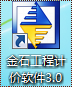 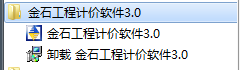 二、操作流程软件的基本操作流程：新建工程设定费率输入分部分项工程量清单输入措施项目清单输入其他项目清单输入其他项目明细输入人材机现行价格设定规费税金费率报表打印生成投标文件符合性检查三、工程操作3.1、新建工程说明：软件可以新建2种类型的工程，分别是2013清单规范下的清单工程、2013清单规范下的定额计价工程，文件的扩展名为“hgc”。h是取自thirteen中的h，表示13，如此理解可以帮助简单记忆。操作方法：在菜单中选择新建工程，按照如下向导逐步操作即可完成。第一步：选择工程计价方式。有两种计价方式，一种是清单法，一种是计价法。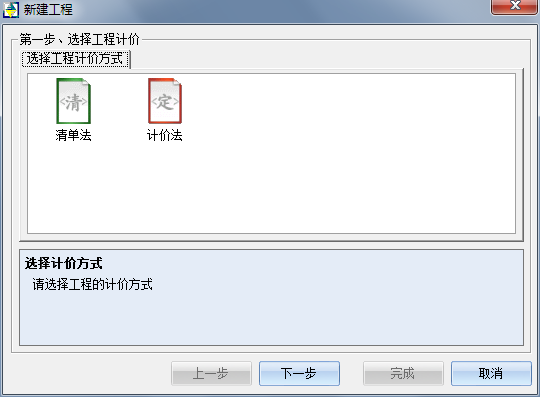 第二步：选择定额库，然后选择对应选择定额库的工程模板。如果前面选择的计价方式是清单法，则在第二步中显示的都是清单法的工程模板，相反显示的都是计价法的模版。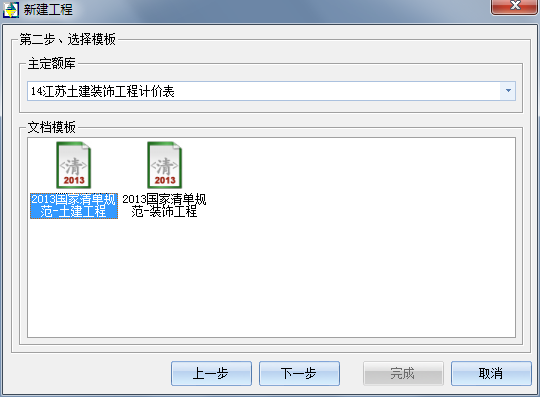 第三步：输入工程信息，主要有工程名称、编制人、编制单位等信息。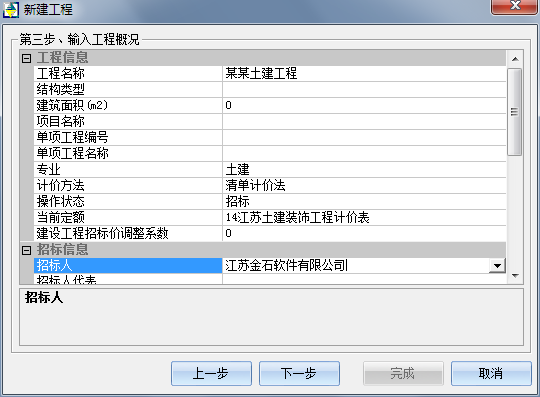 第四步：点击【完成】，选择文件保存路径，保存完成后软件自动打开新建的工程。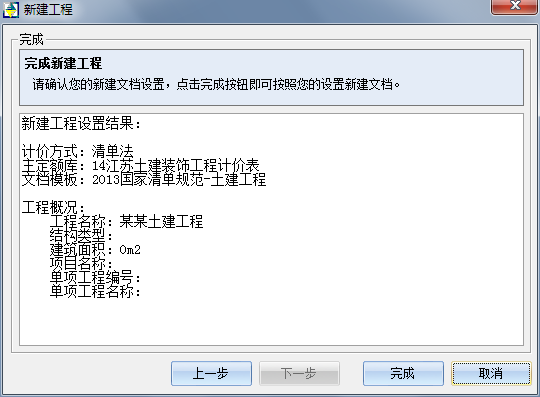 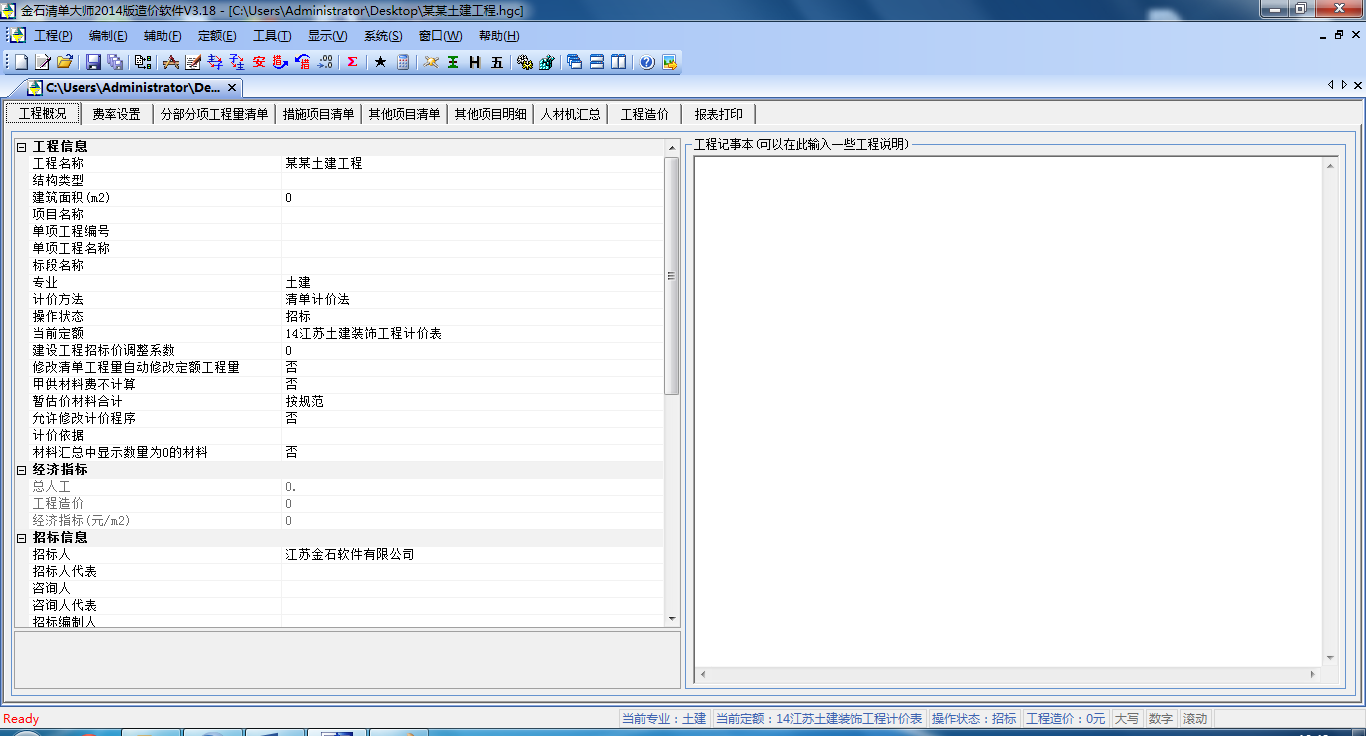 3.2、新建项目说明：软件可以新建1种类型的项目，是2013清单规范下的项目。文件的扩展名为“hxm”。“xm”代表的是“项目的意思”，而“h”和之前的一样代表“13”合起来就可以简单记忆为“13项目”。操作方法：选择新建项目，在弹出的新建项目对话框中选择项目类型，然后输入项目信息，最后点击【确定】按钮，选择项目文件的保存路径即可。新建项目完成后软件会自动打开新建的项目。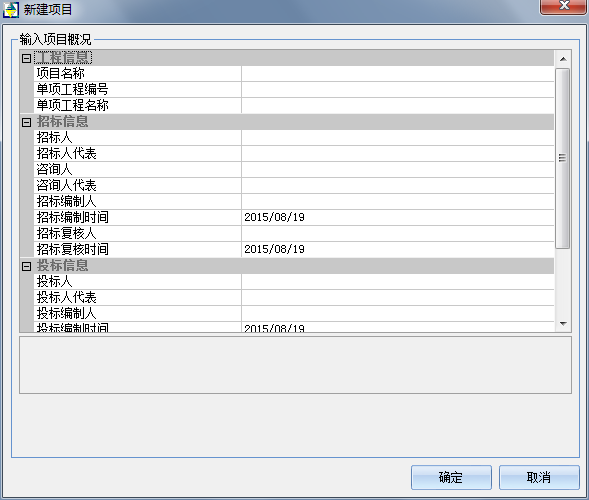 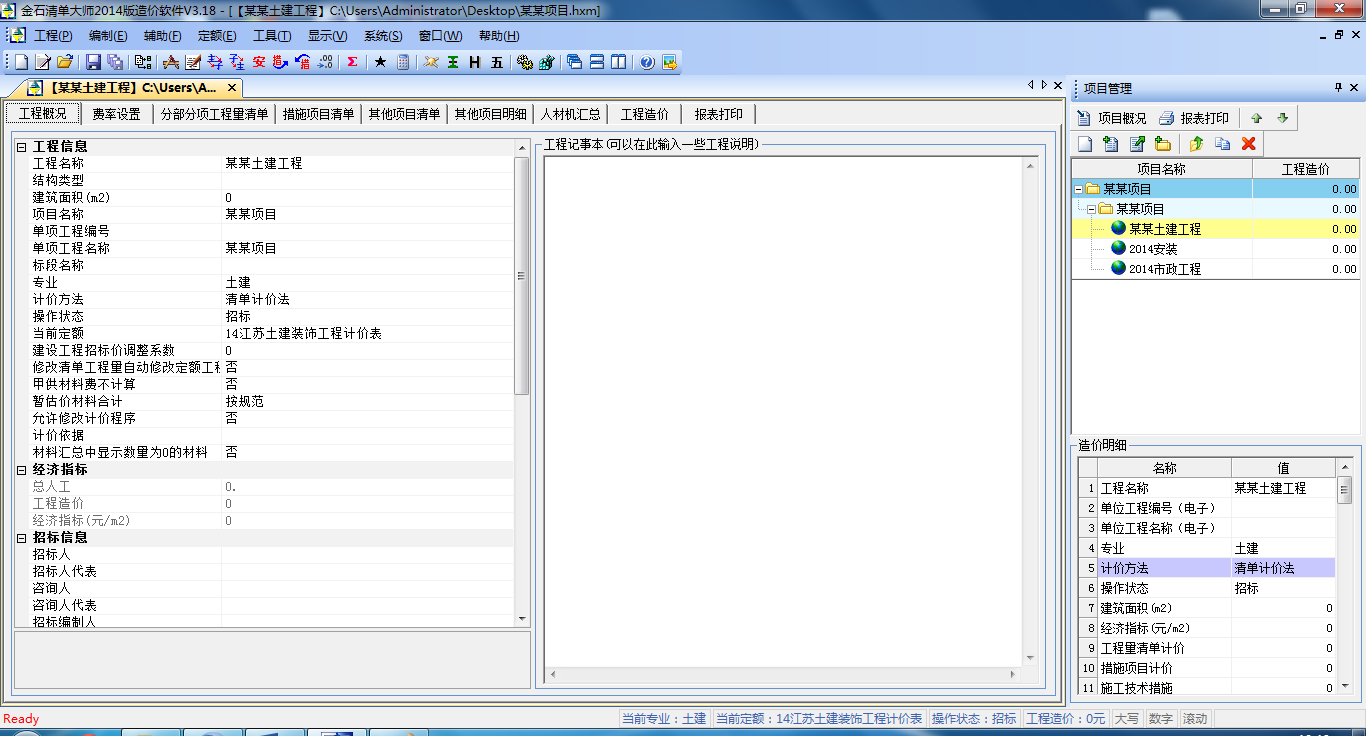 3.3、打开工程操作方法：选择【工程】菜单下的【打开工程】项，在弹出的文件对话框中选择需要打开的工程文件。3.4、提取备份工程在打开工程文件或项目文件后，软件会定时对这个文件生成备份文件，用于在用户需要时进行恢复。操作方法：选择【工程】菜单下的【提取备份工程】菜单，在弹出的文件对话框中选择某个需要恢复的备份文件。注意：备份文件一共有6个，分别用“[1]”~“[6]”表示，并且是循环使用的，即上次的备份文件如果是“[1]”，那下次备份文件是“[2]”；到“[6]”后，则再从“[1]”开始保存，所以如果要找最新的备份文件，不能光看中括号里的数字，而是应该按时间进行排序。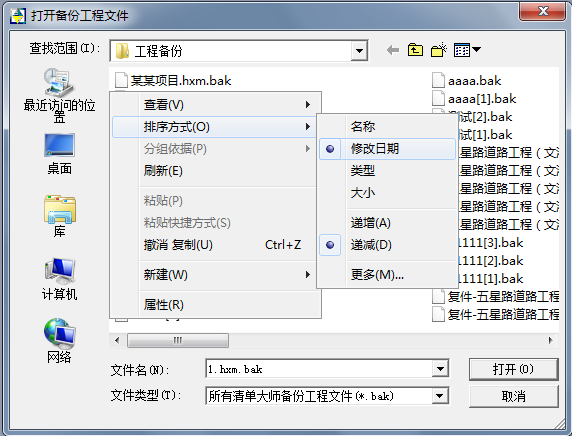 3.5、从投标文件中创建如果有江苏省电子投标格式的投标文件（“13jt”），则可以用这个文件来创建工程，创建后的工程会自动把投标文件里的清单、定额、人材机信息都包含进来，这样就可以看到原来投标文件里的很多信息。但由于江苏省电子投标格式的投标文件中缺少机械组成信息，所以创建好的工程里的机械没有机械用人工和机械用油的信息。3.6导入其他软件工程（暂略）3.7项目管理操作新建项目或者打开项目文件后，在项目管理窗口中，可以打开单位工程：选中项目列表中的单位工程，然后选择鼠标右键菜单中的打开单位工程菜单或者点击项目管理工具栏上的相同按钮即可。还可以通过双击单位工程行来打开单位工程。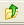 新建单位工程：选中一个单项工程或一个单位工程，然后选择鼠标右键菜单中的新建单位工程菜单或者点击项目管理工具栏上的相同按钮即可。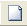 导入单位工程：选中一个单项工程或一个单位工程，然后选择鼠标右键菜单中的导入单位工程菜单或者点击项目管理工具栏上的相同按钮即可。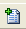 导出单位工程：选中项列目表中的单位工程，然后选择鼠标右键菜单中的导出单位工程菜单或者点击项目管理工具栏上的相同按钮即可。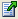 上移：选中一个单位工程或一个单项工程，然后选择鼠标右键菜单中的菜单或者点击项目管理工具栏上的相同按钮即可。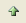 下移：选中一个单位工程或一个单项工程，然后选择鼠标右键菜单中的菜单或者点击项目管理工具栏上的相同按钮即可。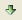 重命名：选中一个单位工程或一个单项工程，然后选择鼠标右键菜单中的“重命名”菜单，然后输入新的名称即可。添加单项工程：选中项目名称行（第一行）或者某个单项工程名称，然后选择鼠标右键菜单中的添加单项工程菜单，或者点击项目管理工具栏上相同的按钮，然后对新添加的单项工程进行重命名即可。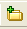 复制单位工程：当做好了一个单位工程后，如果需要再做一个相似的单位工程，这时可以使用复制单位工程功能。操作方法选中项列目表中的单位工程，然后选择鼠标右键菜单中的复制单位工程菜单或者点击项目管理工具栏上的相同按钮即可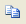 删除工程：选中一个单位工程或一个单项工程，然后选择鼠标右键菜单的删除工程菜单或者点击项目管理工具栏上的相同按钮即可。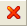 导出所有单位工程：由于项目中的所有单位工程是合并在一个项目文件里的，如果需要把每个单位工程都导出为一个单独的单位工程文件，可以使用导出所有单位工程。操作方法选择鼠标右键菜单中的“导出所有单位工程”菜单即可。重新导入当前单位工程：此功能用于需要用外部工程替换当前项目中的某个单位工程时。操作方法，选中一个单位工程，然后选择鼠标右键菜单中的“重新导入当前单位工程”。四、清单工程操作4.1工程信息打开工程后，选择“工程概况”卡片。在“工程概况”界面中，可以修改工程名称、结构类型、建筑面积、工程专业、操作状态、默认定额、计价方法、编制单位信息等。在右边的总说明中，可以输入对应操作状态下（招标、投标、招标控制、结算）的总说明。注意目前总说明中不保留排版格式。“修改清单工程量自动修改子目工程量”：这个属性用于清单计价工程。选择“是”表示修改清单工程量时自动按比列修改下面的子目的工程量。工程默认是“否”。“甲供材料费不计算”：这个属性用于是否在计算清单和子目的综合单价时不计算甲供材料费。工程默认是“否”。“暂估价材料合计”：这个属性分“按规范”计算和“按材料明细”计算两个选项。按规范计算是指计算分部分项工程量清单暂估价时按规范进行四舍五入；按材料明细是指按材料汇总表。“允许修改计价程序”：这个属性是用来设置定额子目和清单的综合单价计算程序的。选择“否”是按标准的计算程序计算综合单价；选择“是”则允许修改综合单价计算程序。“材料汇总中显示数量为0的材料”：这个属性一般选“否”，即数量为0的材料不需要在人材机汇总里显示。修改了专业、操作状态后软件会自动调整一些设置。如切换到安装专业后，在分部分项工程量清单输入表格中会自动显示主材单价或合价列；修改操作状态后（切换到非招标状态），会限制其他项目明细等的编辑。4.2设定费率打开工程后，选择“费率设置”卡片。在费率设置界面上，根据所要编制工程的类型和类别，设置好当前工程对应专业的管理、利润费率。修改方法是可以在下面的管理费费率和利润费率修改框中直接输入费率，也可以通过选择工程类型和级别来使用江苏省费用定额规定的费率。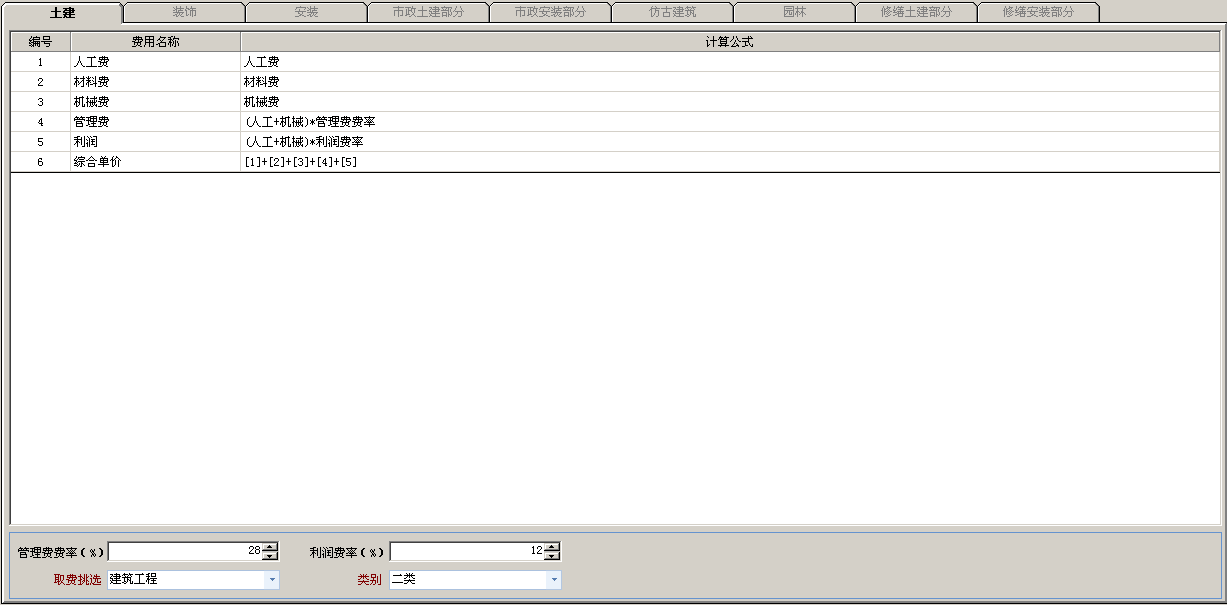 4.3输入分部分项工程量清单新增删除：点击工具栏上的按钮，即可在分部分项工程量清单表中新增一空行；点击工具栏上的按钮，即可在分部分项工程量清单表中的当前行前面插入一空行；点击工具栏上的按钮，即可在分部分项工程量清单表中的当前行后面插入一空行；点击工具栏上的按钮，可以删除用户当前选择的所有行。用户也可以选择右键菜单中相同的选项实现上述操作。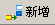 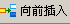 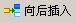 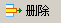 复制、粘贴：用户使用此功能可以一次性复制和粘贴多条记录。操作方法，先选择需要复制的记录（可以拉框选择、也可以按住Ctrl键来进行多选），然后先选择【复制】，然后移动到粘贴处，选择【粘贴】。注意：为了方便用户使用，对于分部分项工程量清单，软件支持在不同工程中相互复制粘贴。上移、下移：略。外工程复制：点击工具栏上的按钮中的【外工程复制】选项，在弹出的文件对话框中选择外工程文件，然后在弹出的外工程复制窗体中进行选择，最后点击外工程复制窗体中的【插入预算书】按钮即可。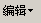 复制工程量：表示在复制外工程记录时，是否同时复制记录的工程量。复制工程量计算式：表示在复制外工程记录时，是否同时复制记录对应的工程量计算式表。选择工程：重新选择外工程。选择选定区域：用户可以使用此功能快速选择需要复制的外工程记录。操作方法是用户先在表格中选择多行（可以拉框选择、也可以按住Ctrl键来进行多选），然后点击【选择选定区域】来快速选择需要复制的行。取消选定区域：用户可以使用此功能快速取消已经选择的外工程记录。操作坊法同“选择选定区域”。插入预算书：把选择的行复制到当前工程。复制的记录将插在当前工程的当前行后面。根据清单12位编码复制：如果用户的所有清单同另外一个工程的所有清单编号基本相同，那么用户可以使用此功能来快速把外工程的定额复制到当前工程对应的清单下面，期间软件是通过把相同清单编号的定额复制到相同清单编号下面。根据清单9位编码复制：此功能类似于前面的功能。但由于2013清单规范规定每个单位工程的12位编码不允许重复，所以就不能使用前面的【根据清单12位编码复制】功能。软件另外增加了【根据清单9位编码复制】来解决此问题。根据清单名称特征复制。具体见4.3.9外工程复制。按清单查询：如果外工程记录比较多，并且用户需要复制的是某个清单下面的记录，那么用户只要把【按清单查询】复选框选中，然后在下面的输入框中输入清单编号，按回车键，即可快速定位到相应的清单记录行。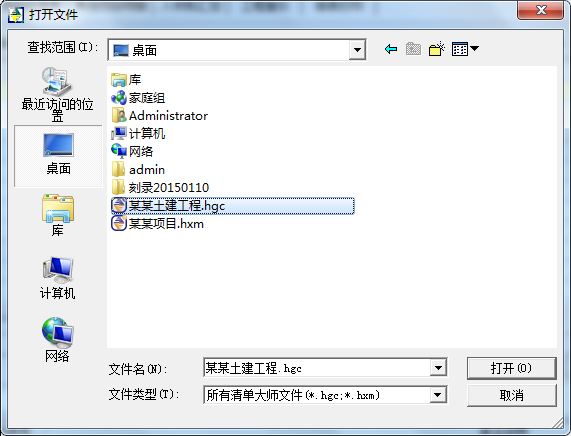 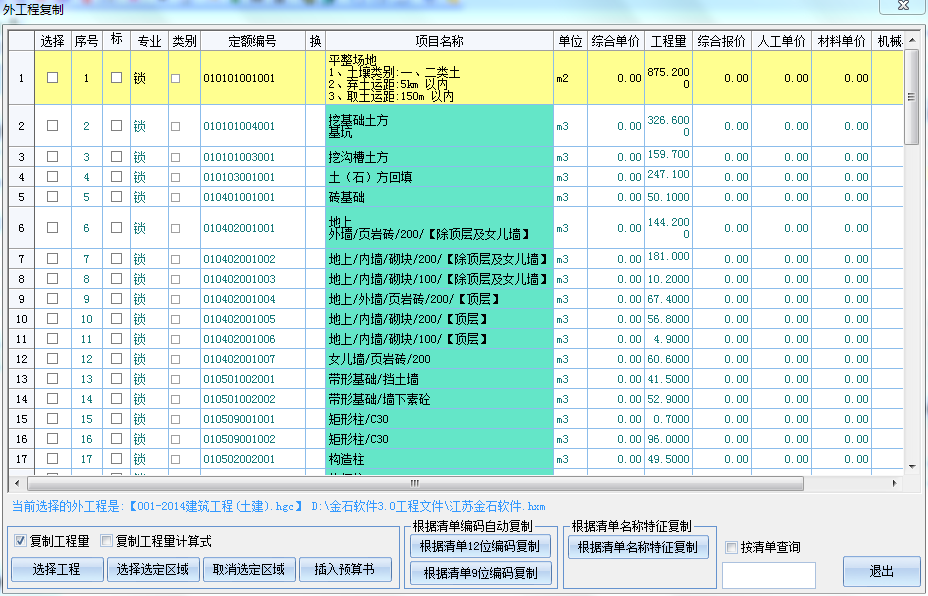 4.3.1输入清单直接输入清单：在分部分项工程量清单表格的定额编号列中直接输入9位清单编码，软件会自动输入对应的清单。从清单列表中输入清单：可以在左边的清单列表中通过双击某个清单来输入清单。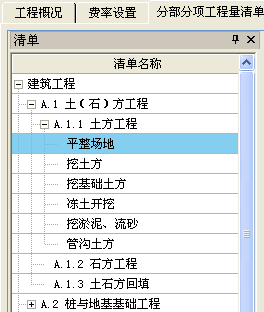 从标准库中查找并输入清单：如果用户需要搜索某个清单，则可以点击工具栏上的按钮，在弹出的标准库界面中查找和搜索。找到之后双击需要的清单或者点击下面的【添加】按钮，即可把清单输入到分部分项工程量清单表中。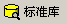 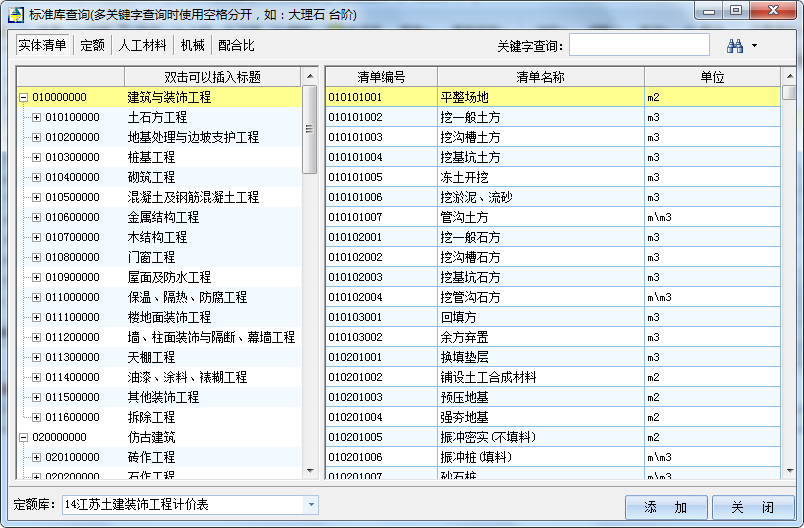 补充清单输入：在分部分项工程量清单表格的定额编号列中直接输入“01B”、“02B”、“03B”、“04B”或“05B”等，均以各专业的工程量计算规范代码加上子目B组成，软件会自动识别为补充清单。或者直接输入中文“补”字。4.3.2编辑清单名称和特征修改清单编号：输入清单后，可以点击下面卡片上的“清单特征”卡片，然后在右边的清单编号框中修改清单编号。注意标准清单编号必须是12位，如果是补充清单则前3位必须输入“01B”、“02B”、“03B”、“04B”或“05B”等，或者输入中文“补”字。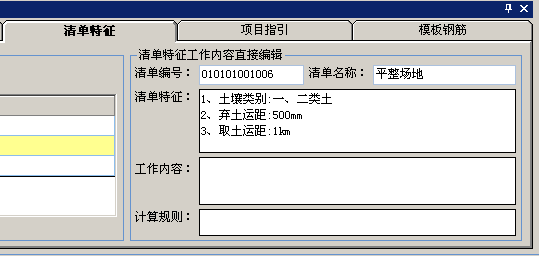 修改清单名称和特征：输入清单后，有二种方法编辑清单的名称和特征。直接在分部分项表格中的“项目名称”列中修改清单名称特征。修改时软件把换行前的内容作为清单名称，把换行后的内容作为清单特征。如果用户当时显示的是“名称”列，则可以在名称列中直接编辑清单名称。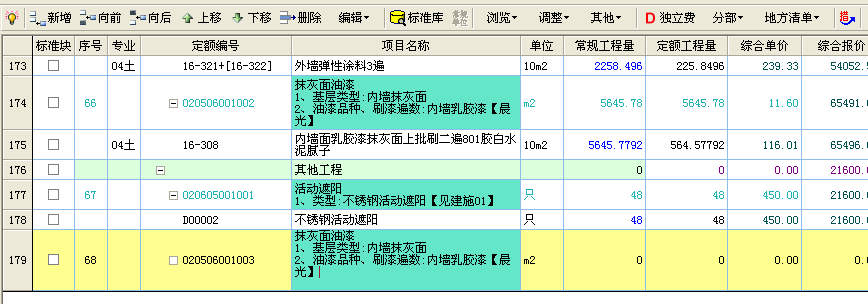 可以点击下面卡片上的“清单特征”卡片，然后在左边的清单特征编辑表中编辑清单特征，也可以在右边的直接编辑清单特征框中输入清单特征。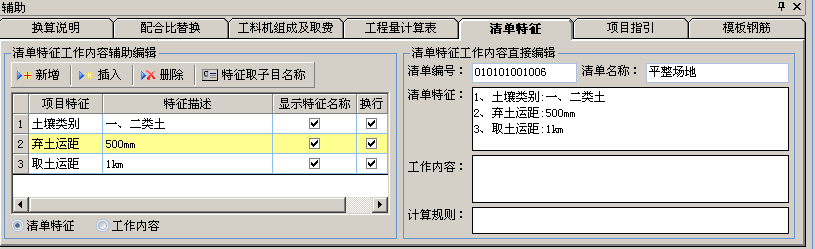 如果屏幕分辨率比较小，导致特征编辑表格不好编辑的话，可以点击【放大表格】按钮来放大清单特征编辑表。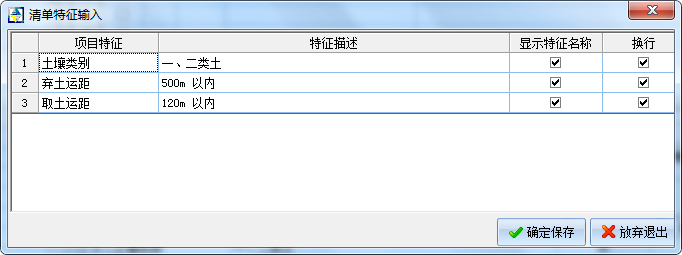 其他方法：清单特征取子目名称（略）4.3.3清单锁定/解锁、清单排序清单锁定/解锁：对于不需要修改的清单，可以选择工具栏上按钮中的【锁定全部清单】或者【锁定选定清单】选项来防止编辑好的清单被误修改。此功能对于电子招投标尤其重要。相反如果需要修改一个或多个已经锁定的清单，则可以选择【解锁全部清单】或者【解锁选定清单】来允许修改清单，对于电子招投标，尽量只解锁需要修改的一个清单，然后修改后尽快上锁。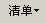 清单按规范排序（当前工程）：根据国家2013规范，清单需要按编码排序，选择此功能可以实现软件自动排序，并且排序后软件会插入清单标题。操作方法：选择工具栏上按钮中的【清单按规范排序】选项。对于装饰工程需要分楼层排序的，用户可以先手工输入楼层标题，然后在进行排序。特征工作内容合并：略重新接收清单名称特征：当投标文件编制好之后，如果招标答疑后招标文件中的部分清单名称特征改变时，或者发现投标文件和招标文件的清单名称特征有不同时，可以使用这个功能来重新接收清单名称特征。操作方法：选择工具栏上按钮中的【重新接收清单名称特征】，然后选择对应当前工程的招标文件后点打开即可。4.3.4清单组价输入定额：在清单下面输入定额，这个是通常的清单组价方法。直接输入清单单价：在投标时，对于某些固定单价的清单，或者只要报价而不需要定额的清单，可以直接在清单行后面的“综合单价”列中输入清单的单价，软件会自动为这个清单输入一个独立费。4.3.5输入定额直接输入定额：在分部分项工程量清单表格的定额编号列中直接输入定额编号，如“3-1”，软件会自动输入当前定额库中定额编号等于“3-1”的定额编号。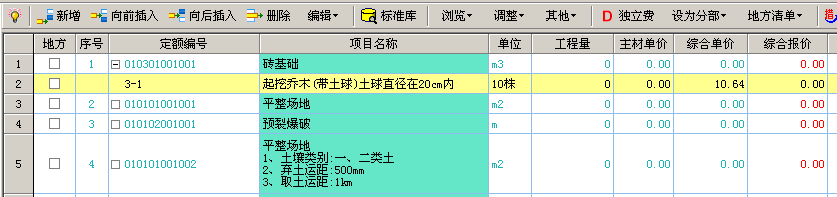 如果需要输入其它专业的定额，则可以通过在定额编号前面加入专业前缀来实现，如输入“14AZ1-1”就表示输入江苏2014安装计价表中的定额“1-1”；或者切换当前定额库，切换定额库的操作方法是在工程概况中的当前定额信息中选择，或者在左边的定额列表上的定额选择框中选择。也可以在状态栏中快速切换，详见4.6.10。如果要输入机械的停置台班费，请在定额编号列里输入对应的机械编号+“TZ”两个字母，比如输入“99010303TZ”，就可以输入“履带式单斗挖掘机(液压) 斗容量0.6m3停置台班费”。至于机械编号请使用标准库功能查询（见4.3.9）。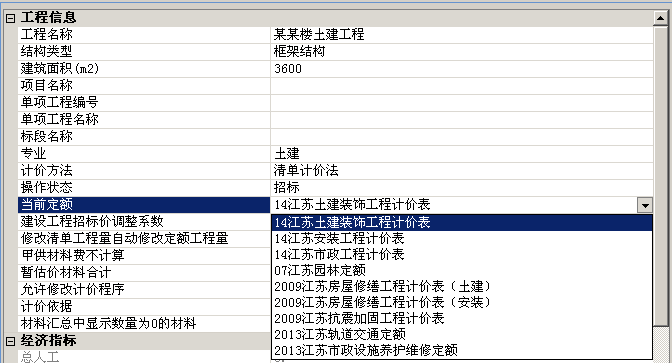 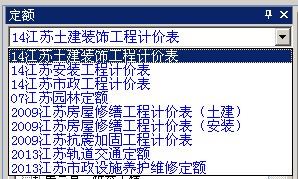 从定额列表中输入定额：可以在左边的定额列表中通过双击或拖拉某个定额来输入定额。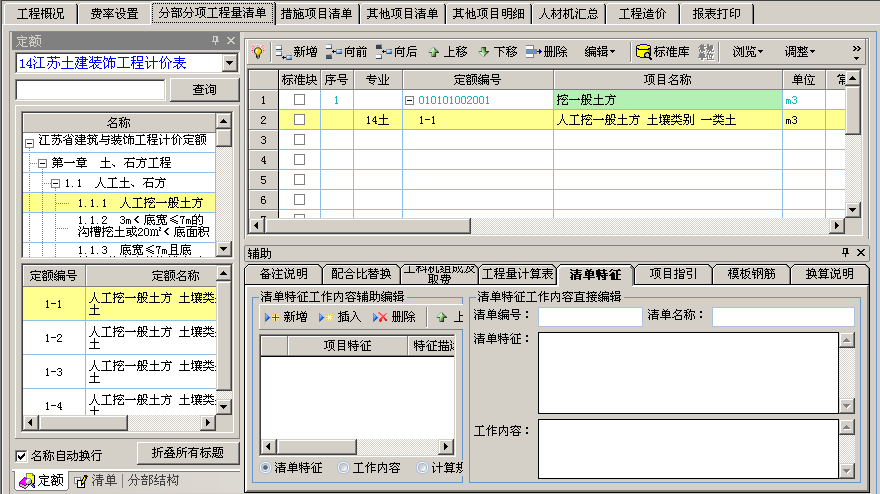 从标准库中查找并输入定额：如果用户需要搜索某个定额，则可以点击工具栏上的按钮或者在左边定额列表上方的查询按钮，在弹出的标准库界面中查找和搜索。找到之后双击需要的定额或者点击下面的【添加】按钮，即可把定额输入到分部分项工程量清单表中。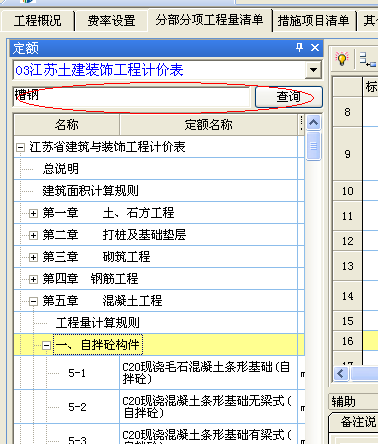 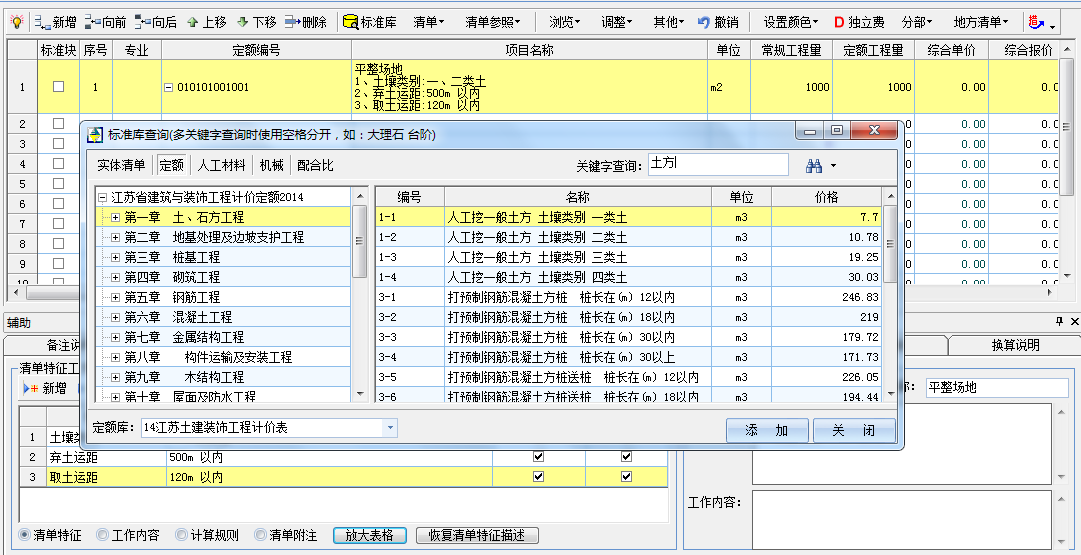 通过清单指引输入定额：如果是清单组价，那么最好的方式是使用清单指引来输入定额。操作方法是在分部分项工程量清单表格中选择一个清单或清单下的某一行，然后点击下面卡片中的“项目指引”卡片，在其中显示的相关定额中双击某条定额即可。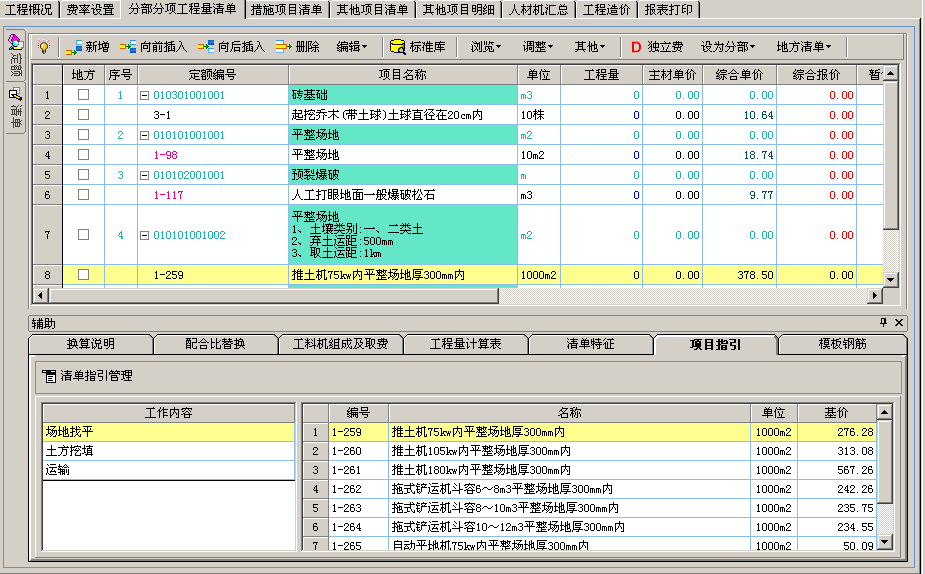 选择左边的工作内容，可以显示对应不同工作内容的相关定额。如果用户感觉默认的相关定额不正确，可以通过点击右键清单指引中的“清单指引管理”来管理和修改当前清单的相关定额情况。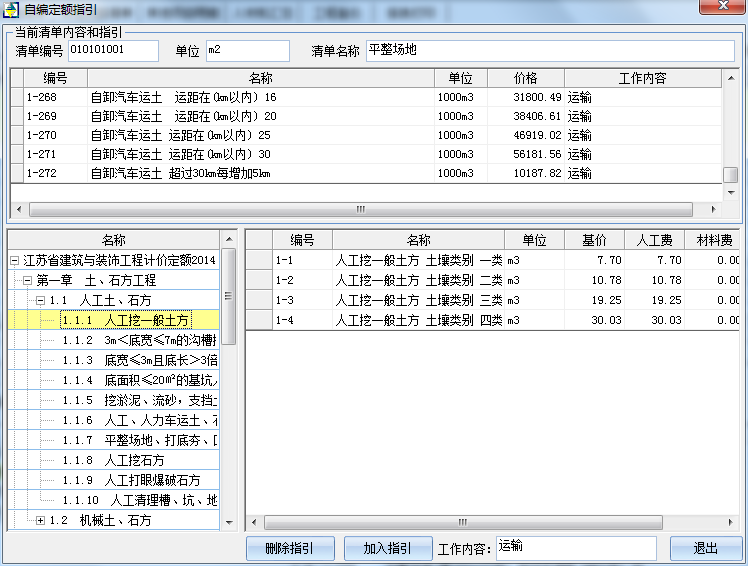 特殊定额输入：输入装饰超高费等等特殊子目时，软件会自动弹出一些界面，用户根据提示操作就可以了。4.3.6清单参照	当对一个清单组价时，如果前面有类似的组好价的清单，此时就可以使用清单参照功能来把前面相似清单的子目复制当前清单下，并且清单参照时会自动根据新清单的工程量来按比例调整参照过来的子目的工程量。也可以当把一个清单组好价以后，再应用到其他相似的清单上，即把当前组好价的清单下的子目自动复制到其他相似的清单下。在清单参照功能中，有本工程参照和外工程参照两种，下面分别进行介绍。（注：类似的清单项目就是指前9位编码相同的清单项目。）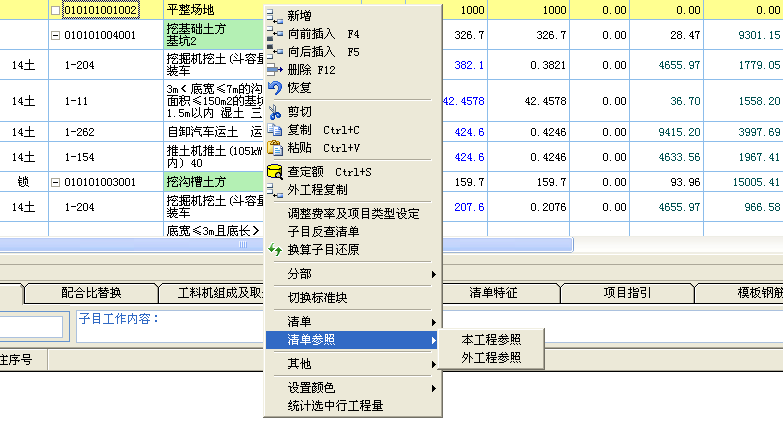 4.3.6.1本工程参照参照其他清单：对一个清单进行组价时，在分部分项工程量清单表格中，选中要组价的清单项目，点击鼠标右键，选择右键菜单里【清单参照】选项下的【本工程参照】，弹出清单参照界面，选中“参照其他清单”选项卡进行操作。在清单参照界面的左边，列出的是当前工程分部分项中全部的清单项目，并且软件默认选中的那条清单项目，是用户在分部分项中右击清单参照时选中的那条清单项目，如果要更改的话，在左边通过点击其它要组价的清单项目来进行切换就可以了。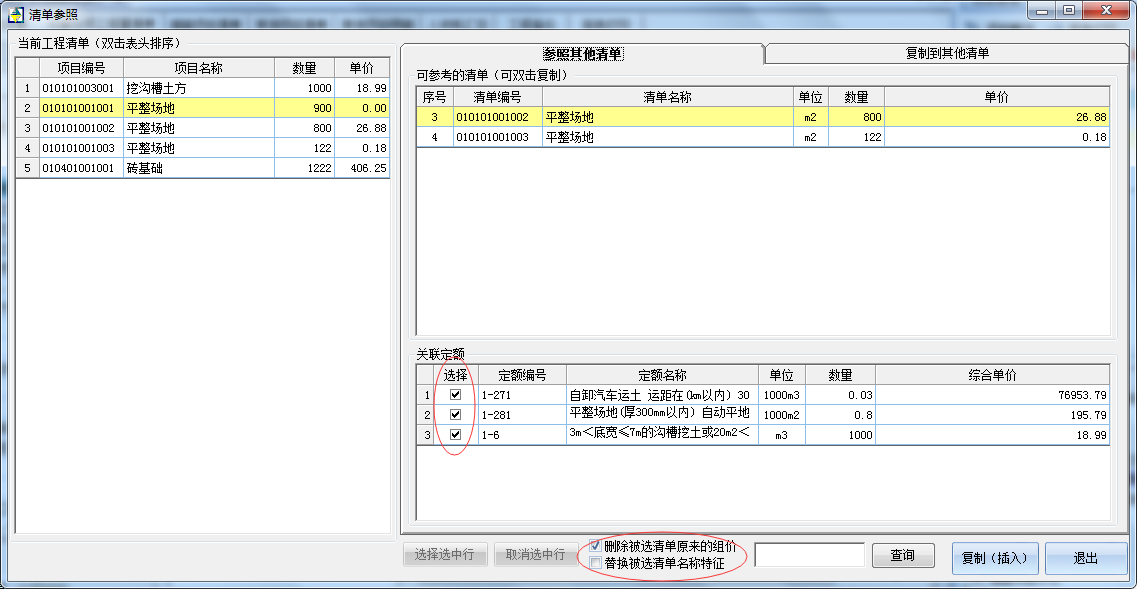 	在清单参照界面的右上部分，列出的是当前工程中已经组过价的类似清单项目。选中哪一个清单项目，右下部分的关联定额窗口中，就会列出对应清单项目的定额，默认是全部打勾选中的，如果哪个定额不需要参照复制，把选择一列上的勾去掉就可以了。另外，在右下方还有【删除被选清单原来的组价】和【替换被选清单名称特征】复选框，用户可以根据需要进行勾选设置。复制到其他清单：如果是要把一个组好价的清单应用到其他相似的清单上，即把当前组好价的清单下的子目自动复制到其他相似的清单下，那么就点击“复制到其他清单”选项卡。右上方“当前清单下的定额”窗体中列出的是对应左边选中清单项目的定额子目，默认是全部勾选的，如果哪个定额不需要复制到其它类似的清单项目下，把选择一列上的勾去掉就可以了。右下方列出的是工程分部分项中其它的类似清单项目，哪些清单项目需要参照左边选中清单的定额来组价，在对应的“选择”一列上打勾就可以了。如果要批量打勾，可以先批量选中要打勾的清单，然后点击【选择选中行】按钮。设置好以后，点击【复制（插入）】即可，完成参照以后，点击【退出】。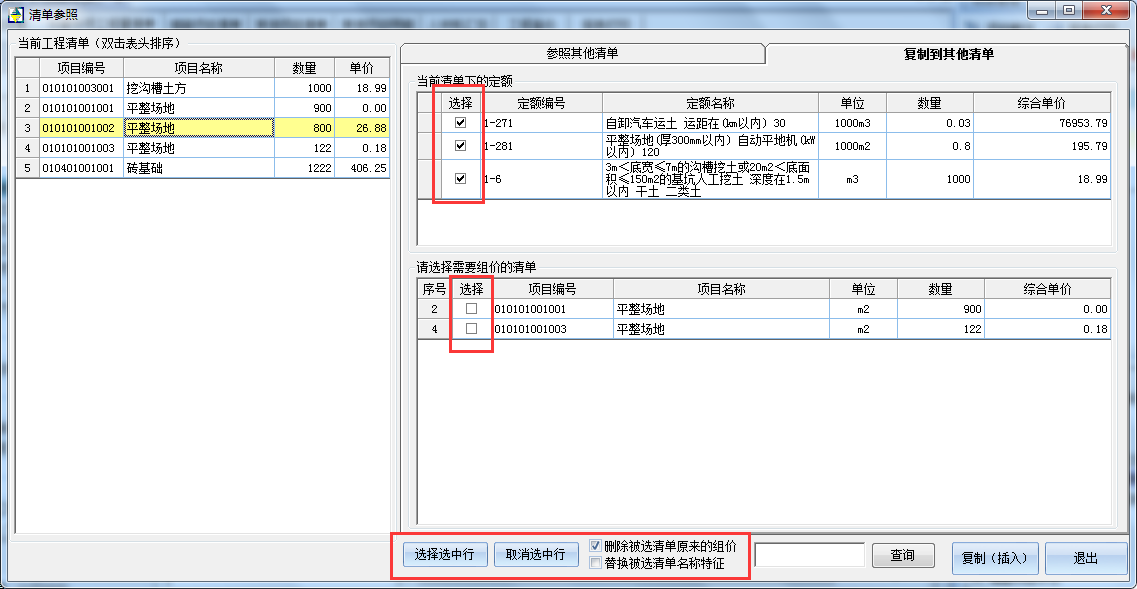 4.3.6.2外工程参照	参照其他清单：如果要参照的清单项目不在本工程中，而是在其它的单位工程或是项目文件中，那么这时就可以使用【外工程参照】功能。在分部分项工程量清单表格中，选中要组价的清单项目，点击鼠标右键，选择右键菜单里【清单参照】选项下的【外工程参照】。在弹出的“清单外工程参照”界面中，左边列出的是当前工程分部分项中的全部清单项目。在界面右上角，用户可以通过点击【选择外工程】按钮来选择要参照的单位工程或是项目文件。如果选择的是项目文件，软件会把所选项目文件中全部的单位工程在“当前选择的外工程”列表中全部列出，用户可以通过点击下拉箭头来选择项目文件中的单位工程，选择好以后，在界面右上部分会列出外工程中对应左边所选清单类似的清单项目。之后的操作参照前面4.3.6.1本工程参照中的操作就可以了。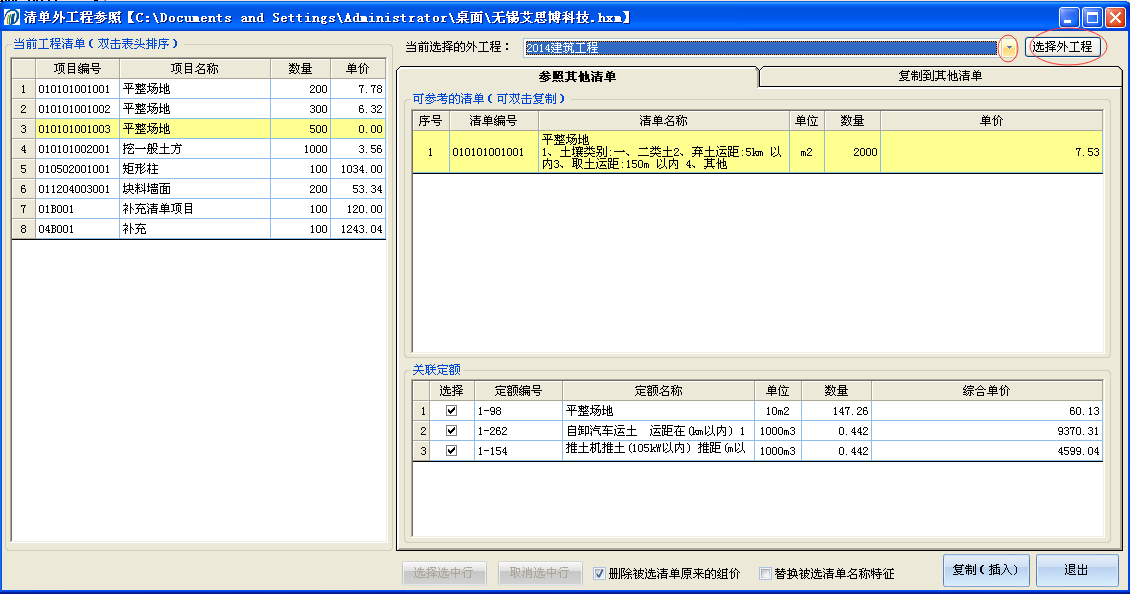 复制到其他清单：如果是要把一个组好价的清单应用到外工程的相似的清单上，那么切换到“复制到其他清单”选项卡，右上方列出的是当前工程中对应左边所选清单的定额子目，右下方列出的是所选外工程中类似的清单项目。要对哪个外工程中的清单项目组价，勾选要组价的清单就可以了，这个操作和前面4.3.6.1本工程参照中，把一个组好价的清单应用到其他相似的清单上的操作是类似的。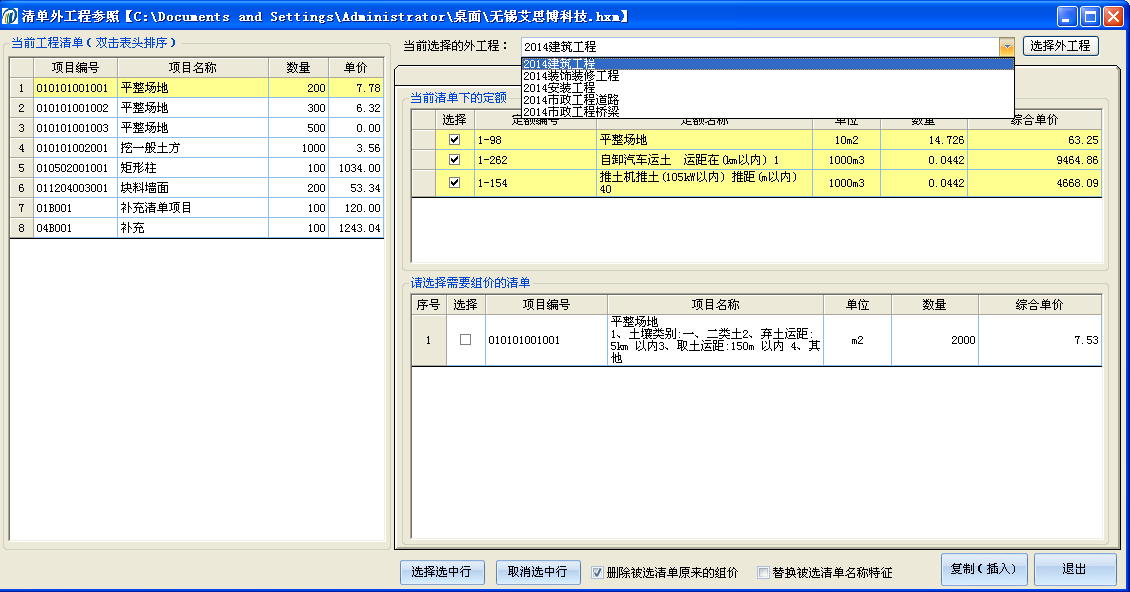 4.3.7清单一体库使用当把一个清单组好价以后，可以存入清单一体库，这样以后遇到相似的清单时可以直接从清单一体库中调用，就不需要再输入子目和进行换算了。存为清单子目一体库：操作方法，选中一个组好价的清单，然后点击辅助窗体中的“项目指引”选项卡，点击【清单子目本地库】，点击【存一体库】按钮即可。取清单子目一体库：操作方法，选中一个要组价的清单，然后点击辅助窗体中的“项目指引”选项卡，点击【清单子目本地库】，在里面选择一个需要参照的清单，然后点击【取一体库】即可。取清单子目一体库：操作方法，在“项目指引”的清单子目一体库中，选中要删除的一条，右击，点击【删除当前一体库清单】即可。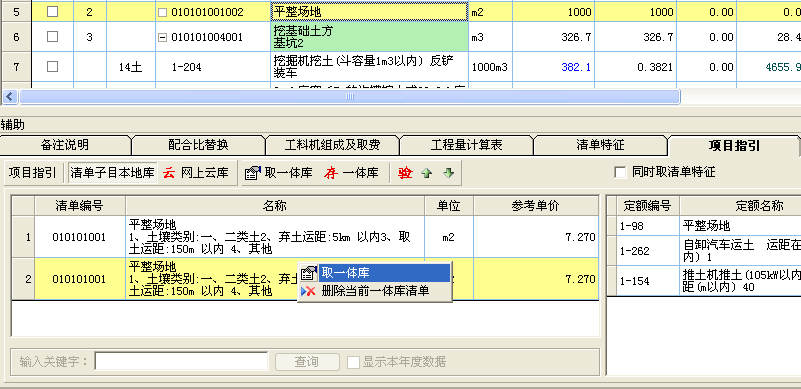 4.3.8输入独立费/编制简单定额在某些情况下，可能会碰到标准定额库中没有合适的定额可以套用，那么这种情况下就可以通过输入独立费或简单定额来实现组价。操作方法是在分部分项工程量清单表格的定额编号列中直接输入字母“D”,然后回车，软件会弹出独立费/简单定额的编辑界面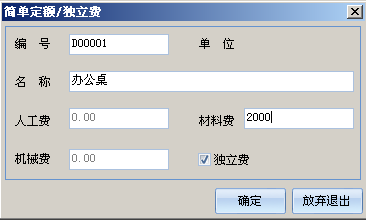 如果输入的是简单定额，则把【独立费】复选框前面的钩去掉，然后就还可以输入人工单价、机械单价。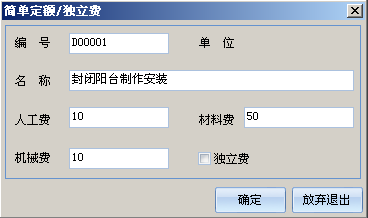 4.3.9标准库使用当需要查找某个不知道具体编号的清单、定额、材料、机械、配合比时，用户可以点击工具栏上的按钮，然后再利用其中的查询功能来查找需要的清单或定额等，此查询支持多关键字查询，你可以使用空格分开。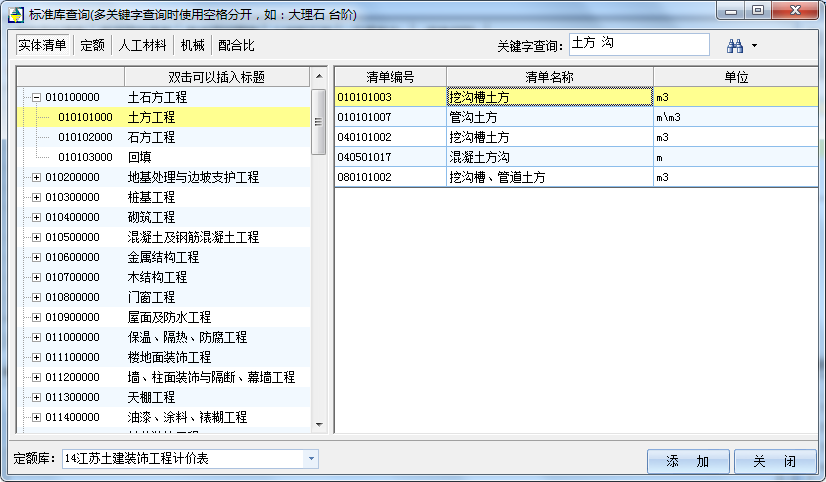 4.3.10外工程复制	当做一个单位工程时遇到需要复制已经做好的一个单位工程里的清单或子目时就可以使用此功能。操作方法：在分部分项工程量清单表格里点击鼠标右键，选择右键菜单里的【外工程复制】选项，然后选择已经做好的工程，软件会显示被选择工程分部分项表里的所有内容，然后把需要复制进来的清单或子目打勾后点下面的【插入预算书】按钮即可。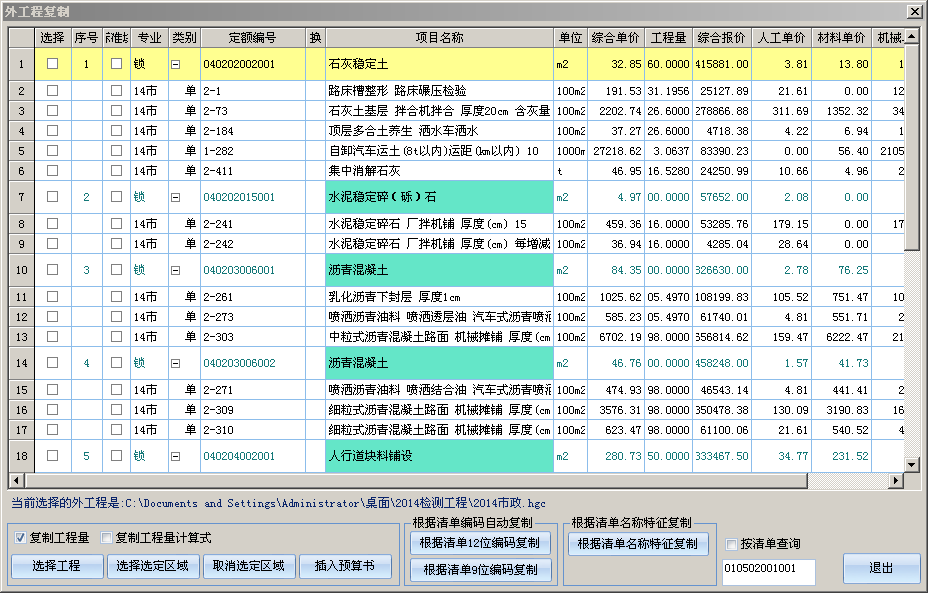 	另外此界面上还有两个非常有用的功能，就是“根据清单编码自动复制”和“根据清单名称特征复制”功能。这两个功能主要用于清单计价情况下，如果做好了一个单位工程，再做另外一个相似的单位工程时，不需要逐个输入定额子目了，而是可以用这个功能把已经做好的工程里的子目通过清单编码或名称特征自动复制到新的工程里。这个功能还用于电子招投标时，如果已经做好了工程，但招标文件修改了，需要重新接收招标文件时，可以用这个功能把以前做好的内容自动复制到新接收的招标文件里。4.3.11颜色设置在结算审计时，有时由于对某个子目有疑问，需要下次和施工单位或审计单位对账时讨论商量，这时需要对某个子目添加个说明并把这个子目行标注个颜色，方便下次对账时快速找到这个需要讨论的子目。这时可以使用软件提供的“设置颜色”功能。具体操作方法是先选中这个子目，然后点击右键菜单中的“设置颜色”就可以了，当讨论完后，还可以再次点击这个菜单里的“取消颜色”。这个功能还支持批量操作，即同时对多个子目进行颜色设置。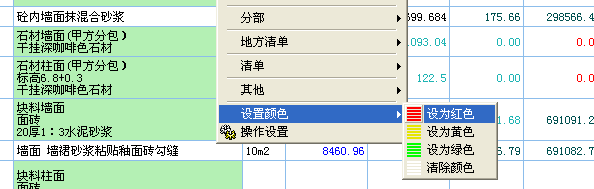 4.3.12单方造价	在编制工程造价时经常需要查看整个工程的单方造价或者某个部分的单方造价，软件提供了查看方法和报表。操作方法，在工程概况中输入建筑面积，然后在工程概况的经济指标中就可以看到工程的单方造价。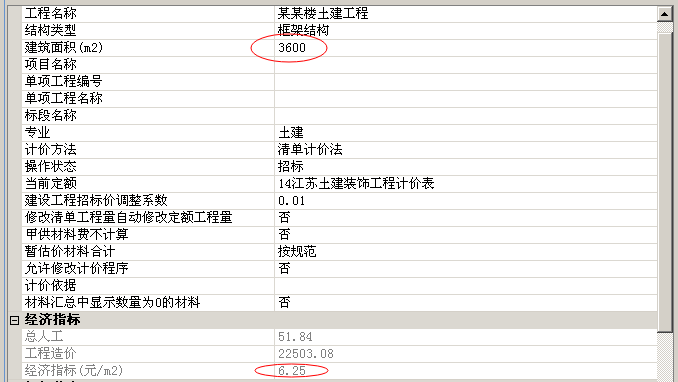 		然后在分部分项工程量清单中可以看到每个分部或子目后的单方造价，并在报表里的“常规报表”里的“单方造价经济指标”中打印这个单方造价表。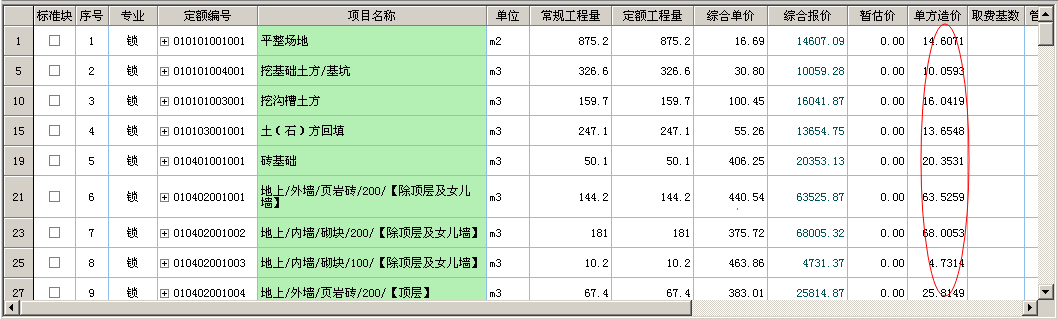 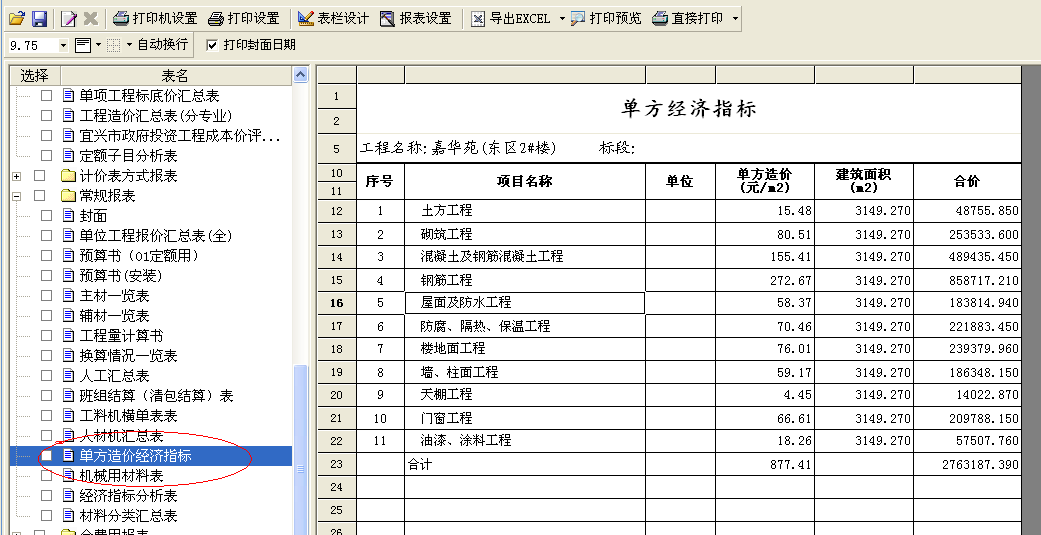 4.3.13浏览4.3.13.1名称显示和换行	在清单输入过程中，有些清单或子目长度超过了单元格的宽度，看起来不是很清晰，你可以使用【名称内容自动换行】功能，让名称自动换行显示。	当清单特征比较多时，有时一个清单会占据很多行高，这样有时查看时会不方便，这时我们可以把【显示综合名称】去掉，让预算书只显示清单名称，这样看起来就方便很多。4.3.13.2定制查看	如果当前工程的清单或定额条数比较多，想查找一条清单或定额比较麻烦，你可以使用软件提供的【定制查看】功能，点击清单工具条上的浏览，在下拉菜单中选择定制查看：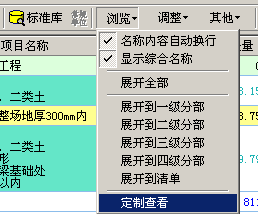 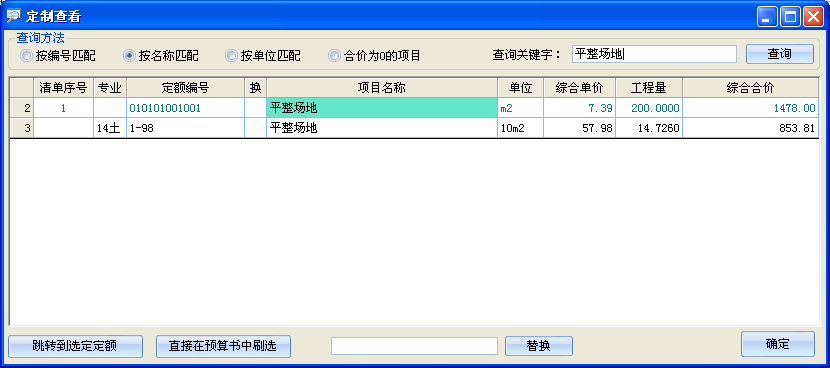 	在弹出的对话框中，你可以选择查询方法：按编号、按名称、按单位匹配，然后输入查询关键字，按回车，或点查询都可以，软件就会模糊查出符合条件的清单或定额，你可以选择你要查看的定额，点【跳转到选定定额】，软件就会自动定位到预算书的选定行上；另外，如果是按编号或名称匹配，还可以在替换文本框中输入要替换的编号或名称来进行替换。4.3.13.3展开分部	预算书的显示成树型结构，有时条目很多，查看起来不是很方便，这时可以使用展开分部功能，自由显示。如显示二级分部。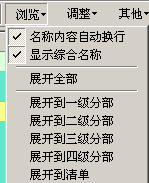 4.3.14调整4.3.14.1显示换算辅表输入完定额后，如果想查看该定额的一些相关辅助内容，如人材机组成或综合单价的计算情况、备注说明、计算式等，则可以点击工具栏上【调整】菜单下的【显示换算辅表】。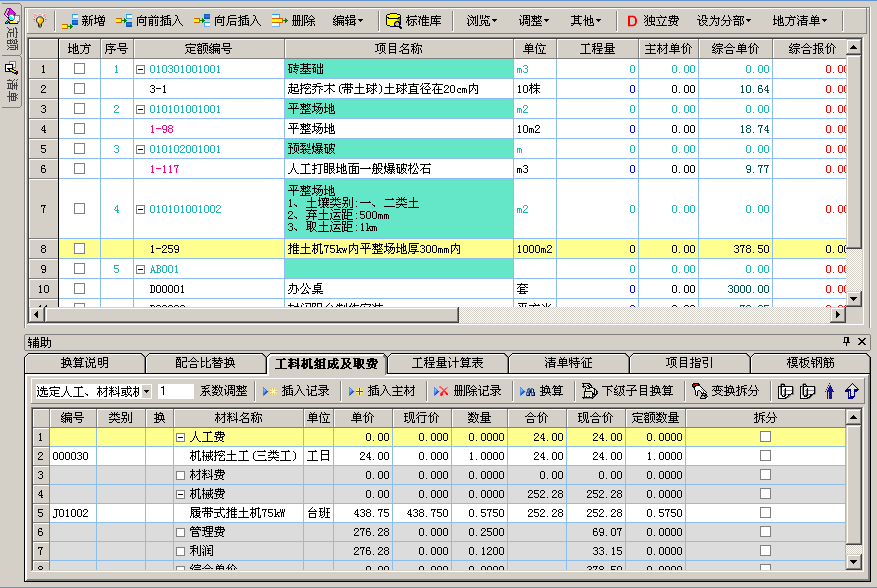 在工料机组成表中，可以对当前定额的工料机组成进行修改调整，具体操作方法见后面的辅助表操作介绍。4.3.14.2管理费费率、利润费率调整输入某个定额后的管理费费率和利润费率是取工程“费率设置”中对应专业设定的费率。如果个别定额的费率需要修改调整，可以点击工具栏上【调整】菜单下的【费率调整及项目类型设定】来对当前选定定额进行费率调整。（可以一次对多个定额进行调整、可以拉框选择、也可以按住Ctrl键来进行多选）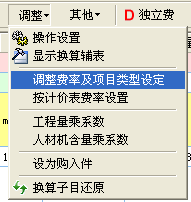 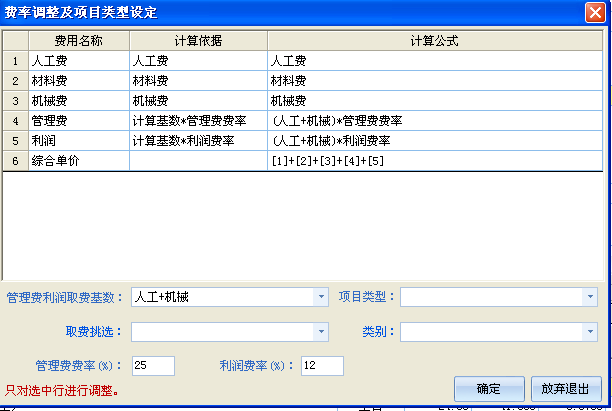 4.3.14.3按计价表费率设置对于市政或园林等专业工程，由于费用定额规定不同章节的定额的管理费费率和利润费率都不相同，所以使用工程“费率设置”中设定的一种费率不太合适，单个调整又比较麻烦，这种情况下用户可以点击工具栏上【调整】菜单下的【按计价表费率设置】来把各章节的定额的管理费费率和利润费率设置成规定的费率。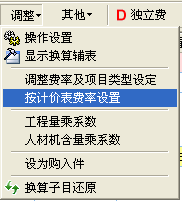 4.3.14.4工程量乘系数如果需要对某些清单或定额的工程量进行按系数调整时，可以点击工具栏上【调整】菜单下的【工程量乘系数】来对当前选定清单或定额的工程量进行调整。（可以一次对多个定额进行调整，可以拉框选择、也可以按住Ctrl键来进行多选）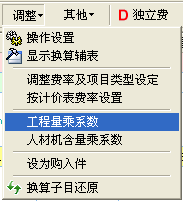 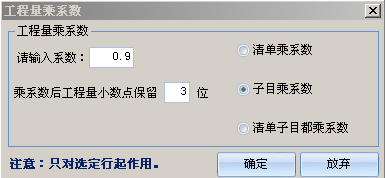 4.3.14.5定额的人材机含量乘系数如果需要对某些定额的人材机含量进行按系数调整时，可以点击工具栏上【调整】菜单下的【人材机含量乘系数】来对当前选定定额的人材机含量进行调整。（可以一次对多个定额进行调整）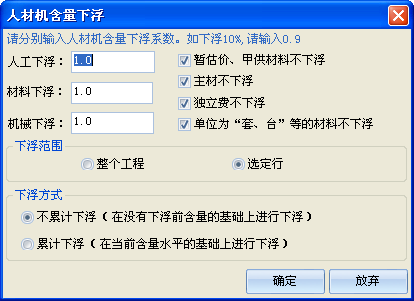 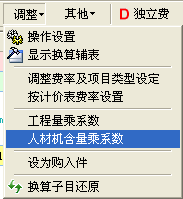 4.3.14.6设为购入件此功能是把一条已经输入的一个定额处理成一个材料，从而作为外购材料不取管理费和利润。操作方法是点击工具栏上【调整】菜单下的【设为购入件】。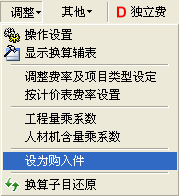 4.3.14.7换算子目还原如果想取消对某个定额的换算，可以点击工具栏上【调整】菜单下的【换算子目还原】选项。4.3.15其他操作4.3.15.1使用商品混凝土处理根据江苏市政计价表说明，如果采用预拌（商品）混凝土需要按一定比例扣减人工和机械。使用此功能可以快速实现人工和机械的扣减，并且把砼配合比转换为商品砼材料。操作方法是点击工具栏上【其他】菜单下的【使用商品砼】选项，然后在弹出界面上先挑选需要换成商品混凝土的定额，然后输入合适的扣减比例，最后点击【计算处理】按钮就可以了，软件自动根据输入的比例扣减人工和机械，至于价差可以在“人材机”汇总界面中输入。如果是需要把已经按商品混凝土处理的定额恢复成原来的现场搅拌，那么在界面上不需要挑选定额，而是直接输入上次的人工机械扣减比例，然后点击【恢复已处理子目】按钮，软件自动把表格中“处理过”列中打钩的定额恢复为现场搅拌定额。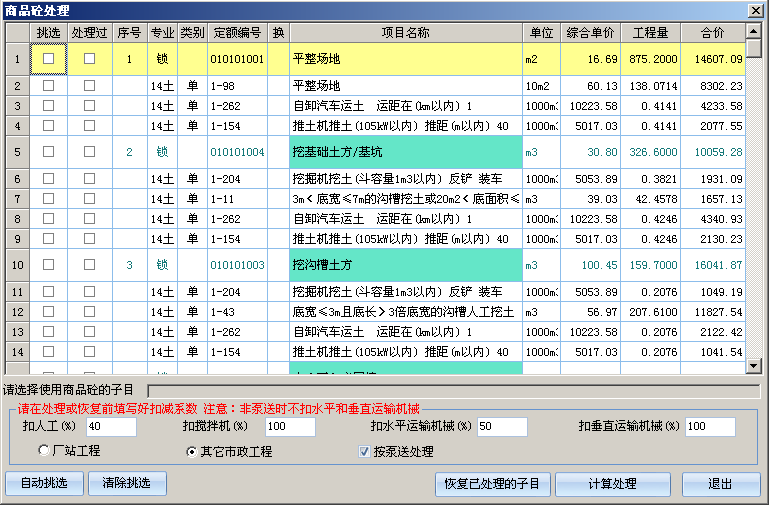 自动挑选：根据定额中是否含有砼配合比来自动确定是否选中该定额进行处理，方便用户快速挑选。清除挑选：取消所有选中的定额。“自动挑选时，按泵送处理”：是表示是否按泵送处理，还是按非泵送处理。输入人工、机械扣减比例。如果是泵送混凝土，则扣人工15%，扣搅拌机100%，扣水平、垂直运输机械50%；如果是非泵送混凝土，则扣人工15%，扣搅拌机100%，扣水平、垂直运输机械0%（不扣）。计算处理：把选择的定额处理成商品混凝土定额。恢复已处理子目：把已经处理成商品混凝土的定额恢复成原来现场搅拌的定额。4.3.15.2商品砼扣泵车费	目前使用商品砼时，如果商品砼价格中包含了泵送费，则在输入商品砼现行价时会包含泵送费，此时应该扣除原定额中的泵车费和泵管摊销费。使用此功能可以一次性操作完成。操作方法是点击工具栏上【其他】菜单下的【商品砼扣泵车费】选项，然后在弹出的对话框中挑选需要扣除泵车等费用的混凝土定额（可以用自动挑选），然后再点击【扣泵车等费用】按钮就可以了。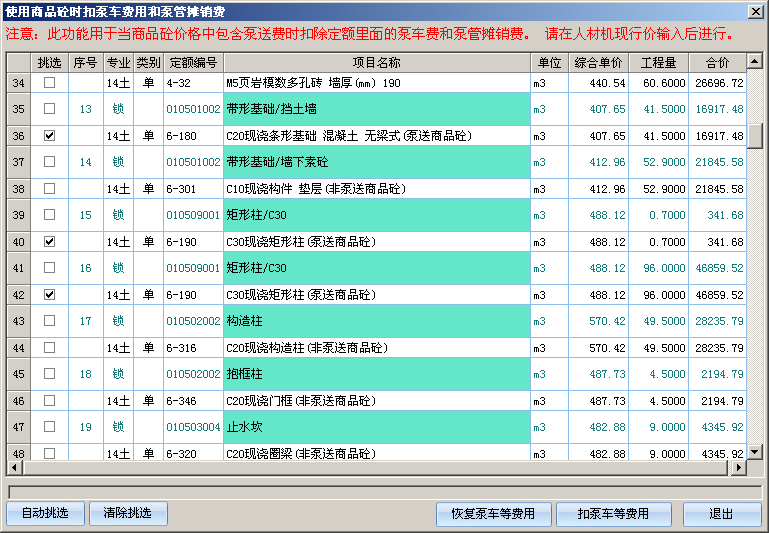 4.3.15.3使用预拌砂浆处理目前苏州、扬州等地区规定，如果用预拌砂浆需要按一定规则对人工工日、材料、机械台班进行调整。使用此功能可以快速实现定额调整。操作方法是点击工具栏上【其他】菜单下的【使用预拌砂浆】选项，然后在弹出界面上先挑选需要换成预拌砂浆的定额，然后输入人工、机械扣减数，最后点击【计算处理】按钮就可以了，软件自动根据输入的数量扣减人工和机械，至于价差可以在“人材机”汇总界面中输入。如果是需要把已经按预拌砂浆处理的定额恢复成原来的现拌砂浆，那么在界面上不需要挑选定额，而是直接输入上次的人工、机械扣减数，然后点击【恢复已处理子目】按钮，软件自动把表格中“处理过”列中打钩的定额恢复为现拌砂浆定额。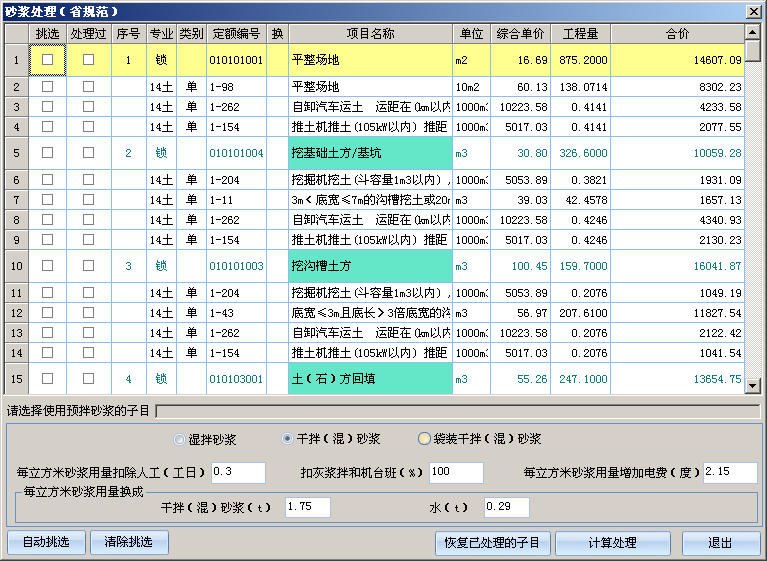 一、使用湿拌砂浆：计价表中每立方米砂浆用量扣除人工0.45工日；将现拌砂浆换算成湿拌砂浆；扣除相应定额子目中的灰浆拌和机台班。　　二、使用干拌（混）砂浆：计价表中每立方米砂浆用量扣除人工0.25工日；将现拌砂浆换算成干拌（混）砂浆；相应定额子目中的灰浆拌和机台班乘系数0.60。自动挑选：根据定额中是否含有砼配合比来自动确定是否选中该定额进行处理，方便用户快速挑选。清除挑选：取消所有选中的定额。“自动挑选时，按泵送处理”：是表示是否按泵送处理，还是按非泵送处理。4.3.15.4自动计算大型机械进退场和安拆费如果工程中使用了大型机械，则需要计算大型机械的进退场和安拆费。计算方法是点击工具栏上【其他】菜单下的【大型机械进退场和安拆费计算】选项，在弹出的界面上选择需要计算进退场和安拆费的机械，然后选择【确定】按钮。计算后软件自动将计算出来的费用放入措施项目清单。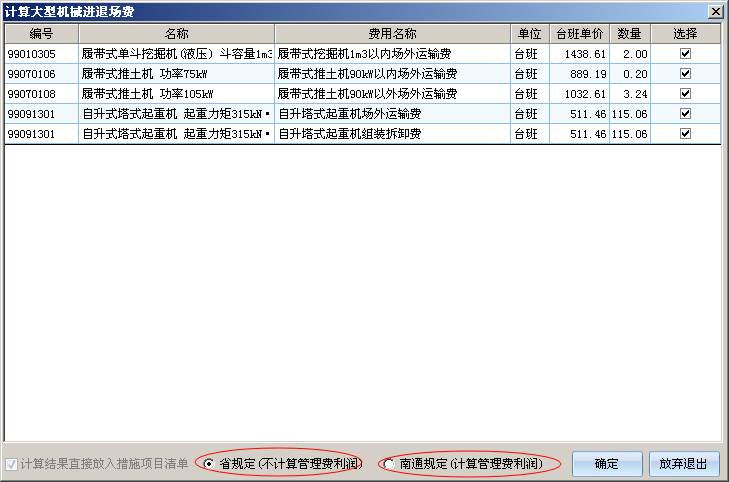 注意计算大型机械进退场和安拆费时，必须把当前定额切换到与选择计算的定额相同专业的定额库上才可以显示和计算。比如计算土建定额的大型机械进出场费，则必须把当前定额切换为“2014江苏土建装饰工程计价表”。另外按省规定大型机械进退场费不计算管理费和利润，而有的地区又允许计算管理费和利润，所以计算时如果不计算管理费利润，则请选择“省规定”，否则选择“南通地区”。4.3.15.5自动计算安装的脚手架搭拆费等费用在安装工程中，经常需要计算一些安装费用，如脚手架搭拆费、高层建筑增加费等等。对此，软件提供了快速计算的方法。点击工具栏上【其他】菜单下的【安装其他费用计算】选项，在弹出的界面上选择需要计算的费用，然后选择需要计算费用的定额（一般可以按全部选择），软件会自动判断选择的定额是否需要计算该费用，最后点击【确定计算】。计算后软件根据下面的“计算结果直接放入措施项目清单”选择情况，将结果放入分部分项工程量清单或者措施项目清单。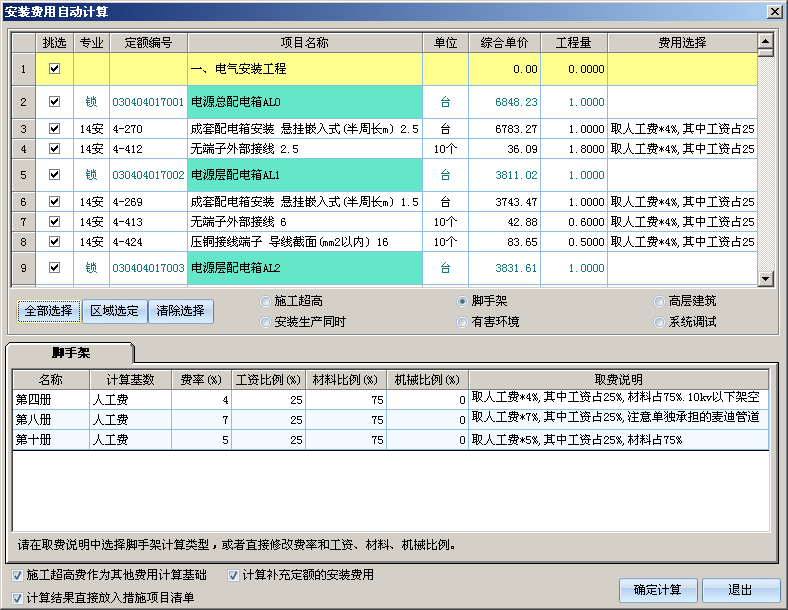 “施工超高费作为其他费用计算基础”：是指在计算安装的一些费用（如脚手架搭拆费、高层建筑增加费）时是否把施工超高增加费作为计算基数。“计算补充定额的安装费用”：是指在计算安装费用时是否计算补充定额的安装费用。“计算结果直接放入措施项目清单”：是指是否把计算出来的安转费用放到措施项目清单中。脚手架搭拆费默认是放入措施项目清单中的，高层建筑增加费、施工超高费默认是不放入措施项目清单。注意计算安装的脚手架搭拆费等费用时，必须把当前定额切换到安装定额库上才可以进行选择和计算。4.3.15.6自动计算市政集中消解石灰费用计算市政消解石灰时，可以使用此功能快速计算消解石灰。操作方法点击工具栏上【其他】菜单下的【市政集中消解灰计算】选项，在弹出的界面中选择需要统计消解石灰的定额（一般可以按全部选择），然后输入消解石灰套用的定额编号，最后点击【确定】按钮。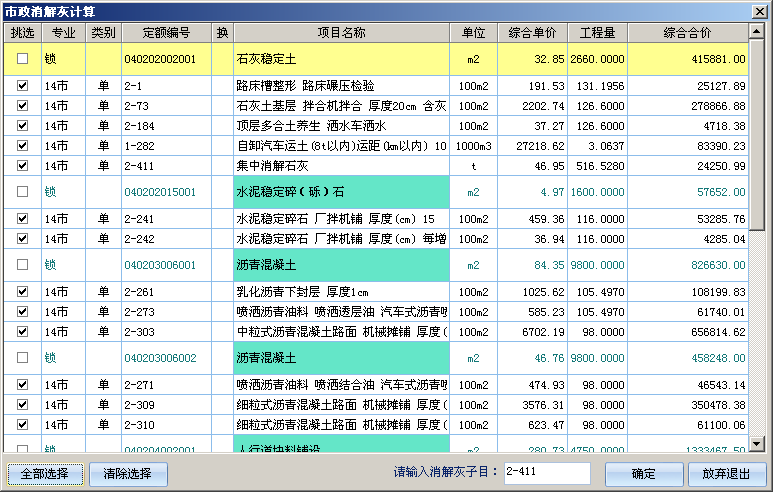 注意计算市政集中消解石灰费用时，必须把当前定额切换到市政定额库上才可以进行正确计算。4.3.15.7自动计算垂直运输机械费用对于园林或修缮工程中的一些垂直运输机械，江苏2007园林计价表上已经列出了数量，所以只需要点击工具栏上【其他】菜单下的【计算垂直运输机械费用(圆林修缮用)】选项，在弹出的界面上，先挑选需要计算垂直运输的定额（一般可以按全部选择或自动选择），然后点击【确定/计算】按钮即可。注意计算出来的垂直运输费用自动放在措施项目清单中。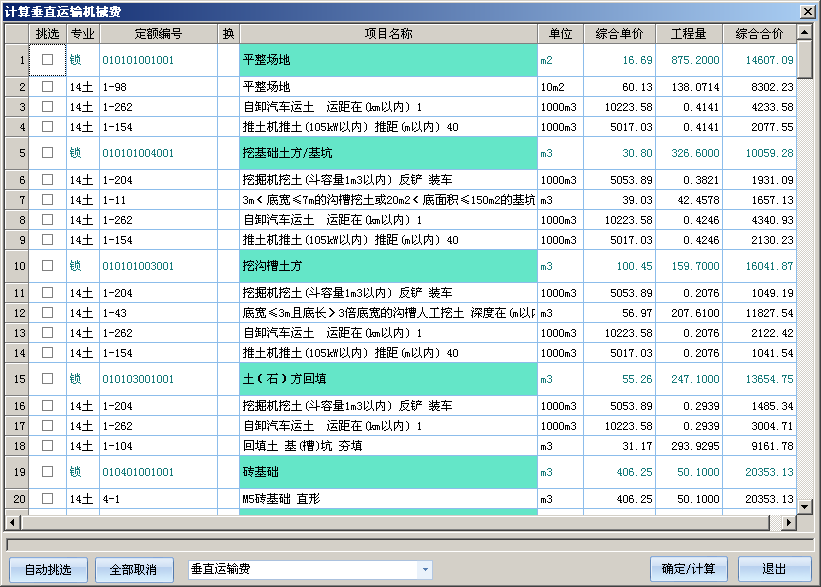 注意计算垂直运输机械费用时，必须把当前定额切换到2007园林定额库上才可以进行计算。4.3.15.8子目反查清单有的时候，用户在输入清单时，可能不知道具体清单编号或名称，但知道要套用的定额，这时可以使用“子目反查清单”功能来快速找到对应的清单。操作方法是点击工具栏上【其他】菜单下的【子目反查清单】选项，在弹出的界面中可以看到有哪些清单对应到此定额，然后选择一条清单，然后点击【确定】就可以插入这条清单，或选择【退出】关闭弹出的对话框。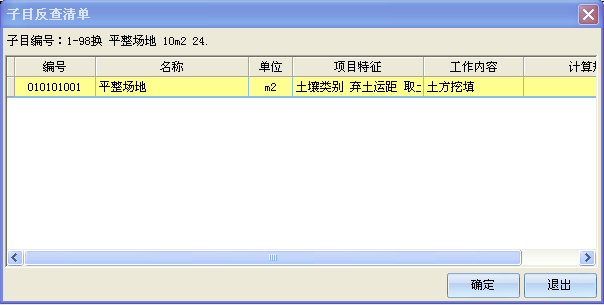 注意使用此功能时，必须把当前定额库切换到当前定额所在的定额库上才可以。4.3.15.9钢筋定额汇总/模板定额汇总由于每次输入混凝土定额时通常会同时计算钢筋或模板定额，导致输入多条混凝土定额后，就会产生多条钢筋/模板定额，而在清单计价模式下，钢筋/模板清单又是需要单列的，所以软件增加了钢筋定额汇总/模板定额汇总功能。操作方法点击工具栏上【其他】菜单下的【钢筋定额汇总】选项或者【模板定额汇总】选项，然后软件会自动汇总钢筋或模板定额，并把汇总后的钢筋子目放到钢筋清单下面，把汇总后的模板定额放到措施项目清单中。注意汇总合并后，钢筋/模板定额与混凝土定额的关联关系仍然保留，即修改混凝土定额的工程量仍可以自动修改钢筋/模板定额的工程量。4.3.15.10建立模板关联在用户输入混凝土子目时，软件会自动弹出模板计算的窗口，但由于定额库整理时会有漏项，所以导致输入个别混凝土子目时没有弹出模板计算窗口，或者弹出的模板计算窗口里没有合适的关联模板子目，此时可以使用此功能来添加关联模板信息，从而方便下次输入相同混凝土子目时选择模板子目。操作方法：先输入混凝土子目，然后输入工程量；然后在混凝土子目后面输入正确的模板子目和工程量，最后选中要建立关联的这两条混您土和模板定额，点击工具栏上【其他】菜单下的【建立模板关联】选项，然后软件会弹出建立关联的对话框，里面显示关联的信息和系数，核对正确后点击【确定】按钮就可以了。点【确定】按钮后软件还会提示“是否把当前这个新的模板关联添加到系统里？”，此时选择“是”就可以把这个关联信息添加到定额库中，从而方便下次使用。4.3.15.11查看模板钢筋子目的关联子目通常在输入混凝土定额时会同时计算钢筋或模板定额，所以对于用这种方法计算得到的钢筋或模板定额，可以查看它们分别对应了什么混凝土定额并且关联系数是多少。操作方法点击工具栏上【其他】菜单下的【查看模板钢筋子目的关联子目】选项，在弹出的对话框中可以查看到对应的混凝土定额和关联系数。对于合并的模板或钢筋定额，则在此对话框中可以看到多条混凝土定额，在“没有对应部分的工程量”中可以看到没有对应混凝土定额工程量。选择【跳转到选定定额】则可以跳转到选定清单所在的清单和位置。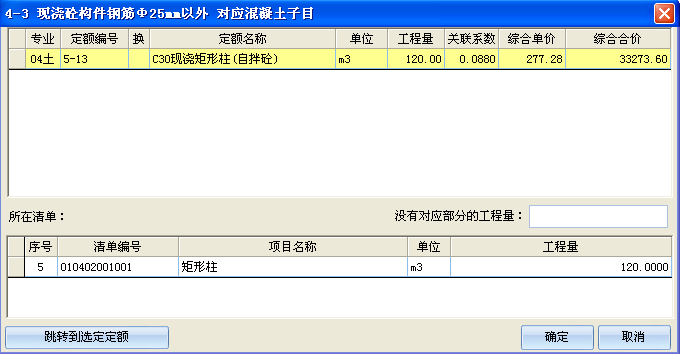 4.3.15.12删除选中行的工程量计算式	有的时候（如送审前）需要删除一个子目或多个子目的工程量计算式表中的内容，此时可以使用此功能来快速删除。操作方法点击工具栏上【其他】菜单下的【删除选中行的工程量计算式】选项就可以了。4.3.15.13当前定额名称管理用户在修改了某个定额的名称后，软件会把修改后的名称作为可选名称保存起来，方便用户下次用到相同定额时，可以通过下拉选择快速修改定额名称，但可选名称记录太多后，下拉选择会变得不方便，所以软件增加了当前定额名称管理功能。操作方法点击工具栏上【其他】菜单下的【当前定额名称管理】选项，在弹出的对话框中可以新增、插入和删除候选名称。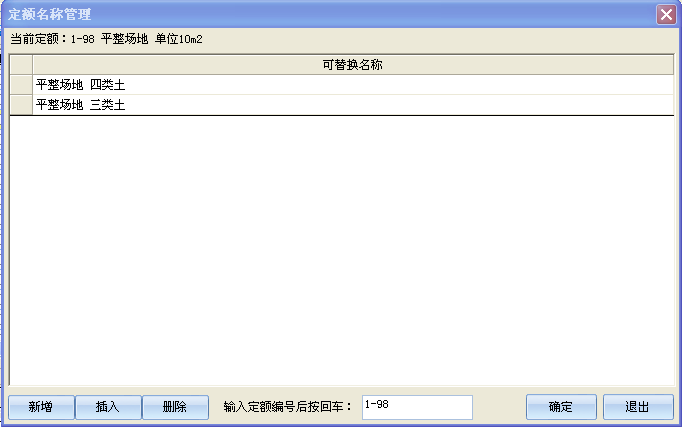 4.3.15.14存为企业定额有的时候，用户需要把一条换算好的定额保存起来，方便下次直接调用。软件提供了存为企业定额来方便用户保存和调用换算好的定额。操作方法先在分部分项工程量清单中选定一条换算好的定额，然后点击工具栏上【其他】菜单下的【存为企业定额】选项，在弹出的对话框中选择存放的章节和保存后的编号，然后选择【确定】就保存到企业定额库了。当下次需要直接调用时，请选择【定额】菜单下的【企业定额管理和调用】选项。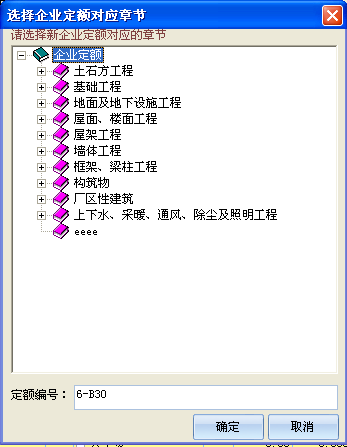 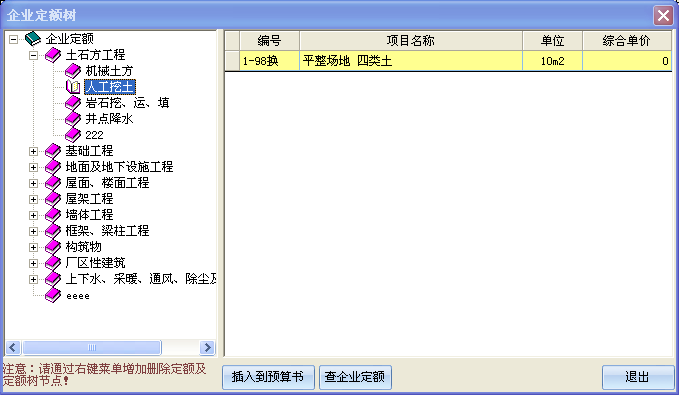 4.3.15.15批量替换定额子目	当用户需要统一把工程中的某个子目换成另外一个子目，或者进行统一的换算时，如果一个一个操作会比较慢，尤其是有很多相同子目时，此时可以使用此功能来快速实现。操作方法是先在分部分项清单中输入一个正确的子目，如果需要换算，则再进行换算。输入好之后，选中这个子目，点击工具栏上【其他】菜单下的【批量替换定额子目】选项，在弹出的对话框中输入需要被替换的子目的编号后按回车，软件会自动把符合条件的子目选中，最后点击【开始替换】就可以了。如果输入完被替换的子目的编号后，需要检查哪些子目会被替换，可以把界面上的“只显示符合条件的定额子目”选项前面的钩选上。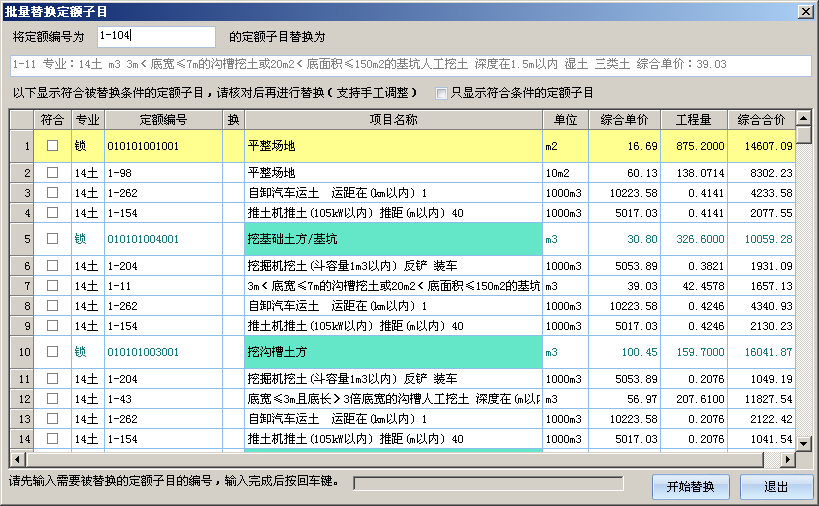 4.3.16分部有时需要输入的分部名称不是国家规范中的分部，如“5~8层楼地面工程”等，这时可以从清单列表中输入一个分部后再修改实现，另外就是可以通过设为分部的功能来实现。操作方法是先在需要插入分部的地方插入一空行，然后输入分部名称，最后点击工具栏上【设为分部】菜单下的相应选项就可以把当前输入的名称变为分部。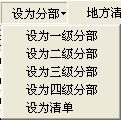 4.3.17地方清单（清单子目一体库）调用（此功能在08软件中使用）4.3.17.1对话框方式输入地方清单苏州和扬州地区在省计价表的基础上编制了方便地方使用的清单子目一体表，用户对一个清单组价时，只需要在此表中选择一条类似的清单，然后获取对应的定额就可以实现对清单的组价，其中包括了子目的工程量。操作方法是选择一条需要组价的清单，然后点击工具栏上【地方清单】菜单下的【取苏州补充清单】/【取扬州补充清单】选项，在弹出的界面上，选择相应的清单，然后点击【发送】按钮即可。取地方清单后，当前清单前面的“标注块”列中会打钩。如果连清单一起输入，把界面上下方的“取含量”的钩去掉。在不关闭地方清单界面的情况下，用户仍可以操作工程，这样可以一次性取多个清单的含量。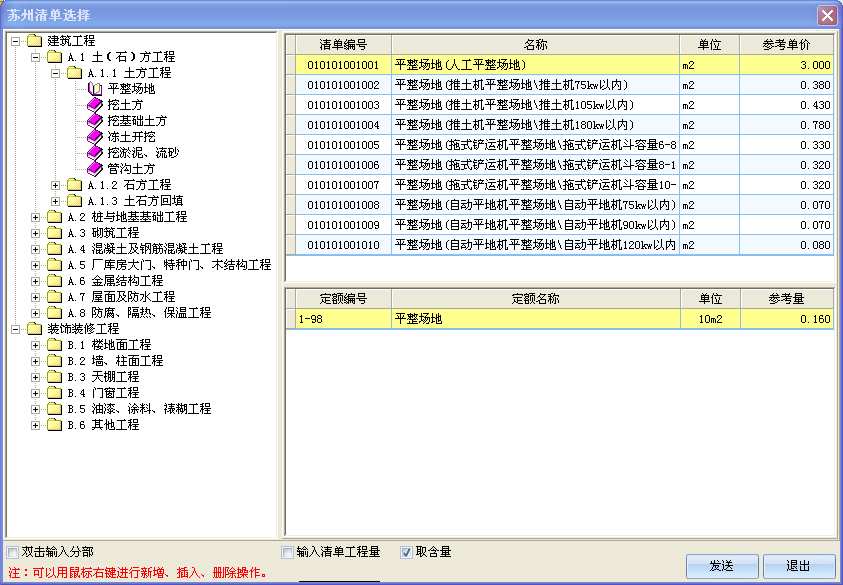 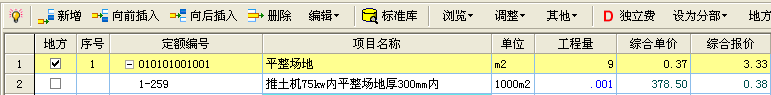 4.3.17.2树型双击方式输入地方清单上一种方法是使用对话框输入地方清单，软件还支持第二种方法，你可以到系统设置中把它打开。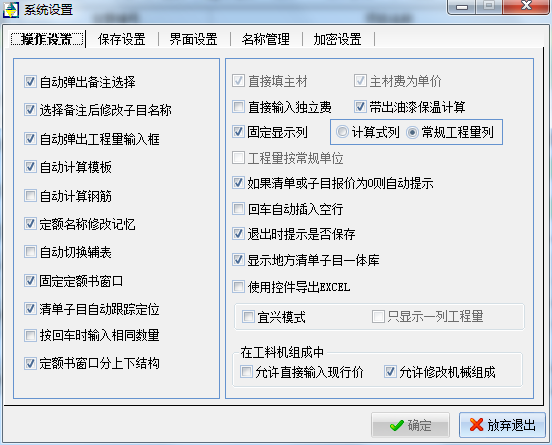 这样，新建的工程中左边窗口就会出现相应地方清单树，用户只需要双击清单，然后输入工程量就可以了，非常方便。如果用户是投标，只需要套用定额，只要把打勾就可以了。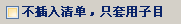 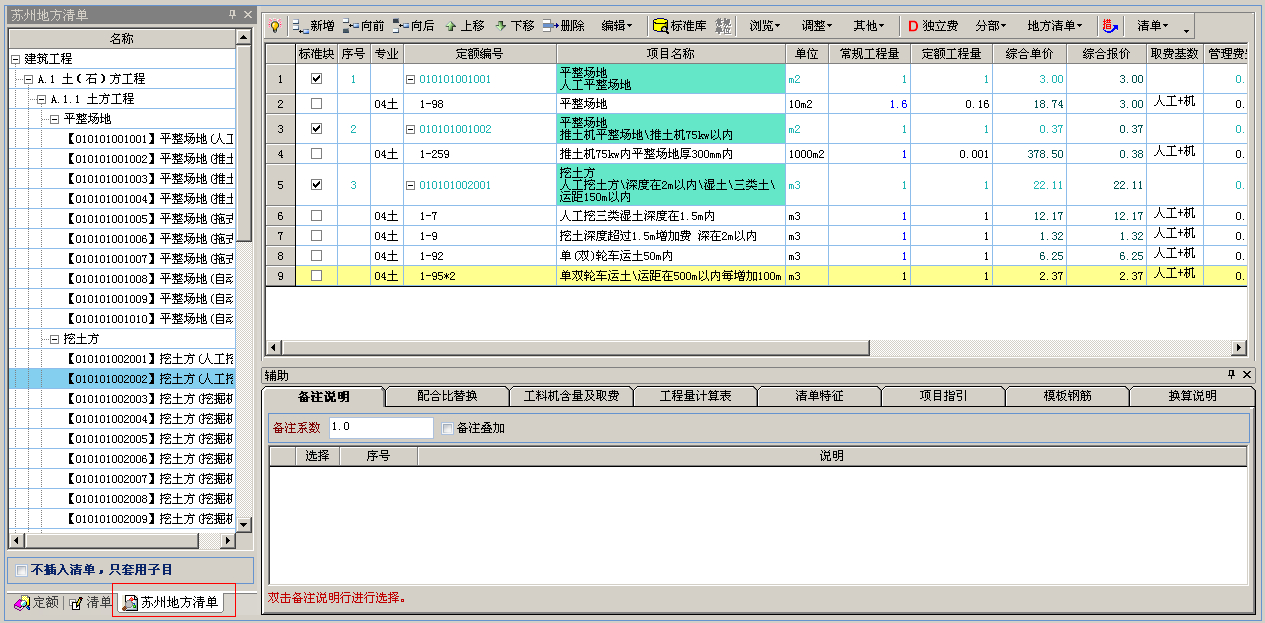 4.3.17.3自动取苏州(扬州)补充清单苏州市造价处根据苏州本地情况，组织了一套适用于苏州地区的清单子目一体库（仅限建筑装饰部分），从而苏州地区的建筑装饰工程的清单报价就可以直接选用这个一体库。后来扬州市也出了类似的清单子目一体库。对于这个一体库的使用，以前用户都是一个一个地为每个清单选择一体库中对应的内容，现在软件增加了自动选取功能。操作方法如下：1、打开建筑装饰工程。2、切换到分部分项工程量清单部分。3、点击工具栏上【地方清单】下的【自动取苏州补充清单】。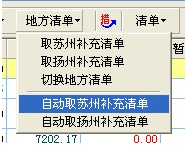 4、在弹出的自动取苏州清单的界面上直接选择就可以了。选择完一个，软件会自动显示下一个清单让用户选择，并且如果只有一个匹配的，软件会自动选择。如果需要全部自动选择，请点击界面下方的【全部自动选取】按钮，软件会自动为每个清单选择第一个对应的清单子目一体库内容。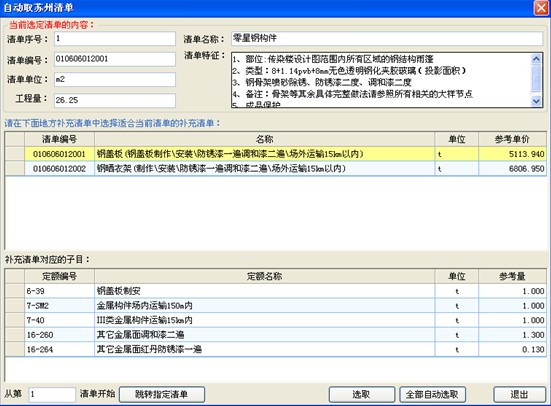 4.3.18转移措施项目	由于模板定额一般是在输入混凝土定额时一起输入的，所以在整个分部分项定额输入完成后，需要把同时输入的模板定额转移到措施项目中，此时需要使用此功能来实现。操作方法是点击工具栏上的按钮，在弹出的对话框中挑选模板定额（可以使用自动挑选），然后点击【转移】按钮就可以了。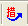 4.3.19清单操作4.3.19.1清单锁定与解锁	参见：4.3.3清单锁定/解锁、清单排序4.3.19.2清单按规范排序（同一工程）参见：4.3.3清单锁定/解锁、清单排序4.3.19.3清单编码统一排序（同一招标工程）参见：4.3.3清单锁定/解锁、清单排序4.3.19.4特征工作内容合并注意：此功能仅限于08规范的工程。4.3.19.5重新接收清单名称特征此功能用于接收第一次的招标清单后，工程已经编制好或编制了一部分了，此时如果招标清单的名称特征有了变更，那可以用这个功能根据清单编码重新从答疑后的招标文件里接收最终的清单名称特征。操作方法：在分部分项里选择右键菜单里【清单】菜单下的【重新接收清单名称特征】选项，然后选择最终答疑后的清单招标文件即可。4.3.20快速切换专业、定额、操作状态	在软件的操作过程中，如果需要切换专业、定额库或者操作状态，可以直接在状态栏中直接切换，无需到工程概况中操作。直接对要切换的专业、定额或操作状态点鼠标右键，在弹出的菜单中选择相应选项就可以了。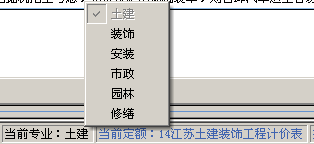 4.4辅助表操作4.4.1使用备注说明一些定额，在计价表上有说明，指出在什么情况下如何调整。软件对这些定额提供了换算说明功能来实现快速调整。操作方法是输入定额后，选择下面的“换算说明”卡片，然后在其中选择需要的换算说明。如果需要选择多个备注说明，依次双击每个备注说明行就可以了；如果需要撤销备注，则再次双击选择过的备注行就可以了。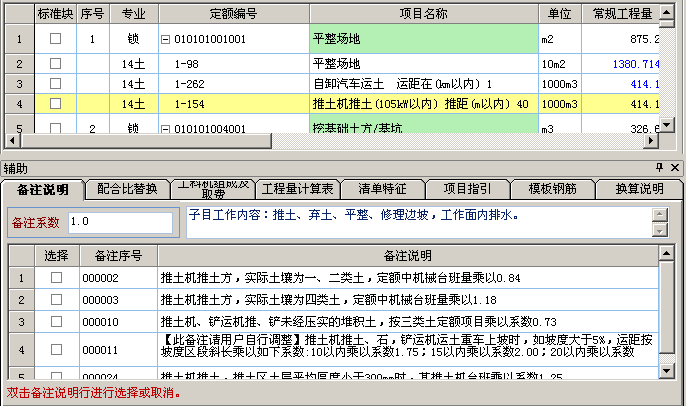 在输入了带有备注的定额之后，如果用户在设置中勾选了“自动弹出备注选择”软件会弹出一个备注选择窗体，用户可以快速的在其中选择需要的备注，双击或者在选择框中打勾然后点击确认即可快速选择。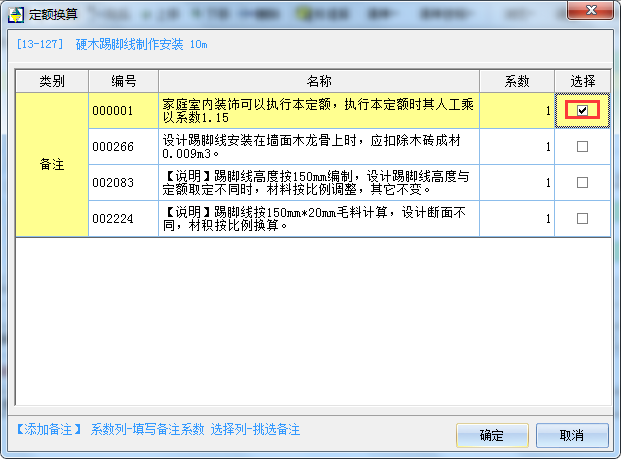 在2014版f软件中，使用备注后在定额的名称中会附加上备注的简要说明，如在1-154定额上选择了附注1后在名称里增加“附注:一、二类土”说明。而在备注中也增加了说明性的备注，这类备注前都带有黑括号标注为说明或者自行调整，请用户使用的时候注意。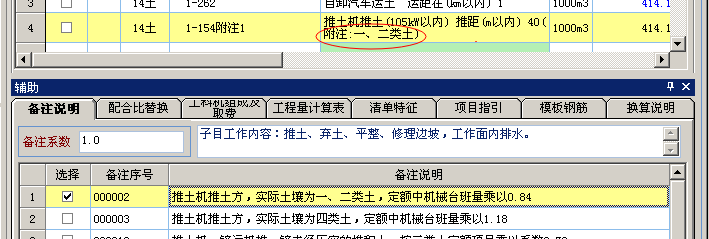 4.4.2配合比替换输入含配合比材料的定额后，如果需要调换成其他的配合比，可以选择下面的“配合比替换”卡片，然后在选择一个新的配合比后，用鼠标左键双击这个新的配合比材料就可以把原来的配合比材料替换成新的配合比材料了。在2014版软件中增加了配合比材料的分类方便用户更快地查找到需呀的配合比。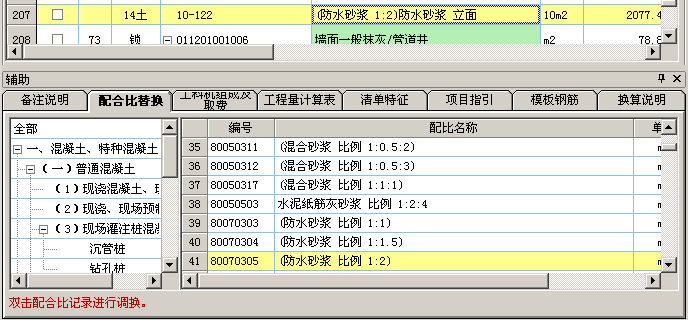 如果用户在系统设置里面勾选了“自动弹出备注选择”选项，那么在输入了含有配比材料的定额后，软件会弹出快速替换配比窗口，点击配合比材料右侧的下拉键可以查看可选择的配合比双击进行替换。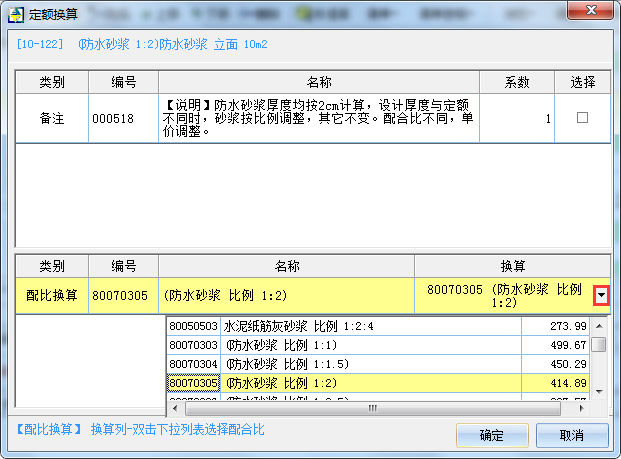 在2014版软件中，替换配比之后会在定额名称中进行说明，例如在10-122定额中把“防水砂浆比例 1:2”替换成“防水砂浆比例1:1.5”定额编号会编程“10-122换”定额名称中也会进行说明。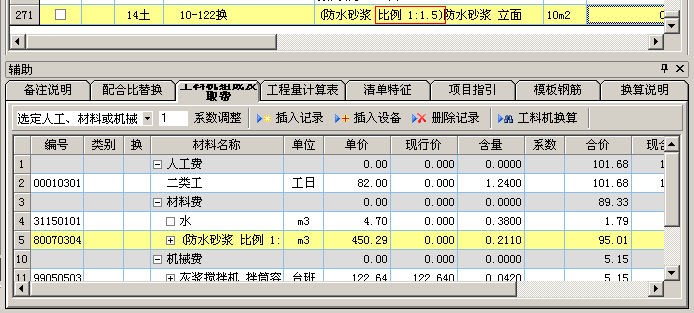 4.4.3工料机组成及取费输入定额后，如果需要查看这条定额的工料机组成及取费，或者对这条定额的工料机进行换算调整，那么可以选择下面的“工料机组成及取费”卡片，就可以查看这条定额的工料机组成及取费情况，然后在这个卡片中选择插入记录和删除记录，或者修改单价、现行价、数量就可以实现换算调整。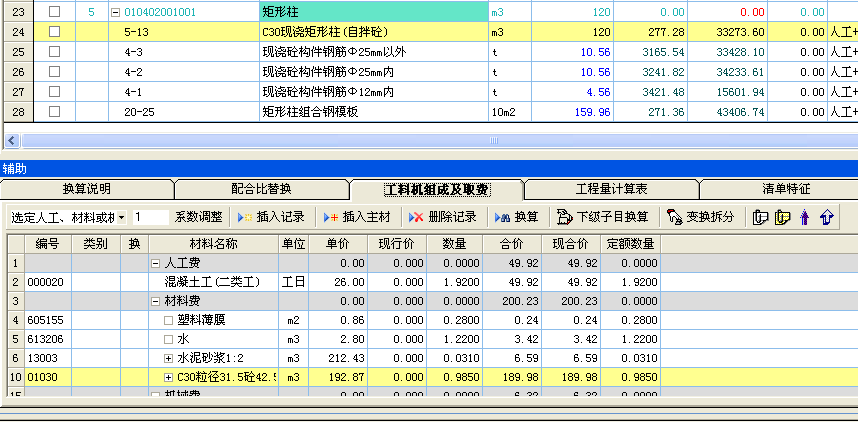 当操作安装定额时，主材名称和定额名称可以通过“主材取子目名称”等操作按钮来实现相互关联。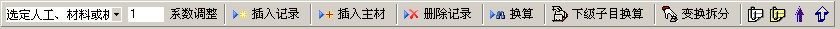 当某条定额中的材料为定额时，如果用户需要修改这个反套材料下的人材机，则可以先选中这条反套材料，然后点击工具栏中的来进行修改。如04土建定额中的“8-4 企错口木板厂库房推拉大门安装”定额中，有个材料“6-40铁件”。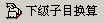 如果用户需要把某个定额下的反套材料或配合比材料当作一个材料来处理（不需要拆分），则可以点击工具栏中的来实现。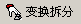 在含量列中还可以直接输入计算式，从而方便用户换算含量。输入计算式后，如果用户下次要检查这个材料的换算公式，只要用鼠标点到这个材料的含量列，仍旧可以看到原来输入的计算式并还可以继续修改。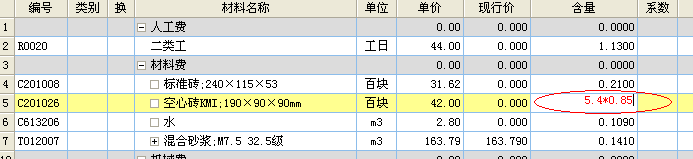 4.4.4工程量计算表软件提供了简单的工程量计算式表功能，方便用户计算清单或子目的工程量。操作方法是选择一条清单或定额后，选择辅助窗体中的“工程量计算表”卡片，在其中输入工程量计算式。有些情况下，用户需要把前面的计算式作个小计，然后直接编辑小计行来实现某些分步计算的情况。可以点击工具栏上的按钮，就可以插入小计。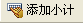 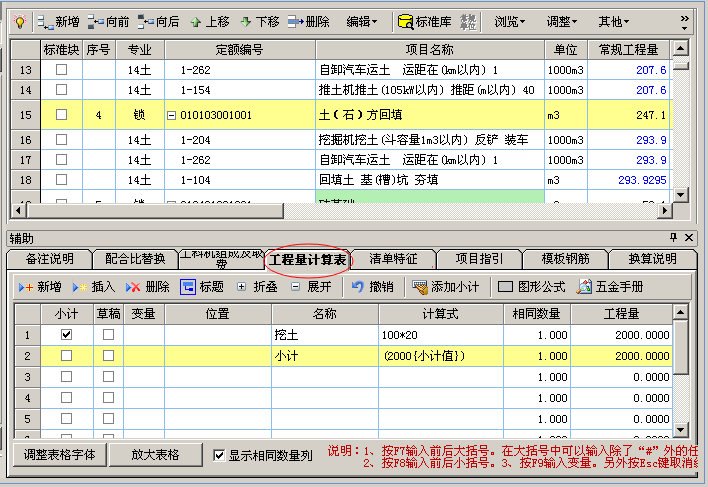 如果需要把某行设为草稿，即汇总工程量不计算这行的工程量，则可以在这行前面的草稿列中打勾。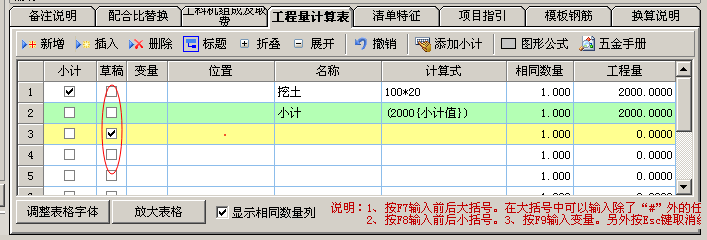 	计算式中提供了门窗表的功能，如果你在计算工程量时，如果有计算时需要扣减的门或窗的面积，一般在图纸上都只是标注C-1或M-1，但是具体尺寸在另外的图纸上，这时，你可以预先把门窗尺寸输入到门窗表中，在需要的时候，打开门窗表，双击指定门窗，门窗数据就会自动在计算式中扣减。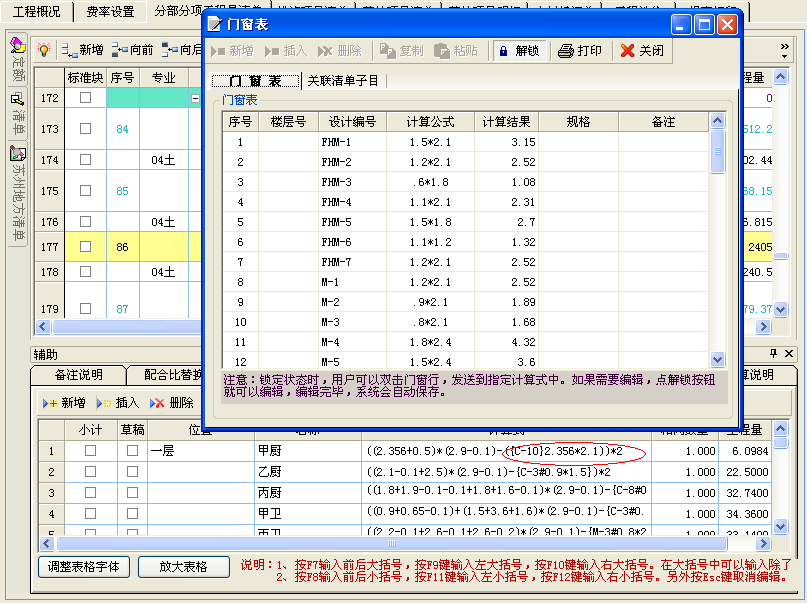 	如果需要扣减的门窗表中不止一个，你可直接在公式中编辑，如下：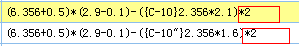 	如果输入的门窗表有错误，但是在工程中已经有多处计算式中使用了，你只要在门窗表中直接修改，软件会自动把所有工程量计算按修改过的计算式自动调整。	如果你把一个清单或子目的计算式编辑完成了，你可以把它锁定，这样的话，这个计算式就不会被随意的修改了，如果需要编辑时，需要解锁后才能编辑，防止了用户的误操作而导致计算式的丢失。	如果你不小心编辑了计算式，软件还提供撤消功能，可以回退到编辑前的状态，需要注意的是，软件目前只能撤消一步。	在编辑计算式时，有时可能需要对其中的算法作出注释，软件中计算式可以使用大括号把注释内容包起来就可以了，需要注意，大括号中间不要输入“#”号，因为这是使用变量时用到的。	如果下面的计算式表格窗口比较小的话，还可以点击【放大表格】按钮来放大表格。在放大表格界面上，还可以勾选进入CAD模式功能。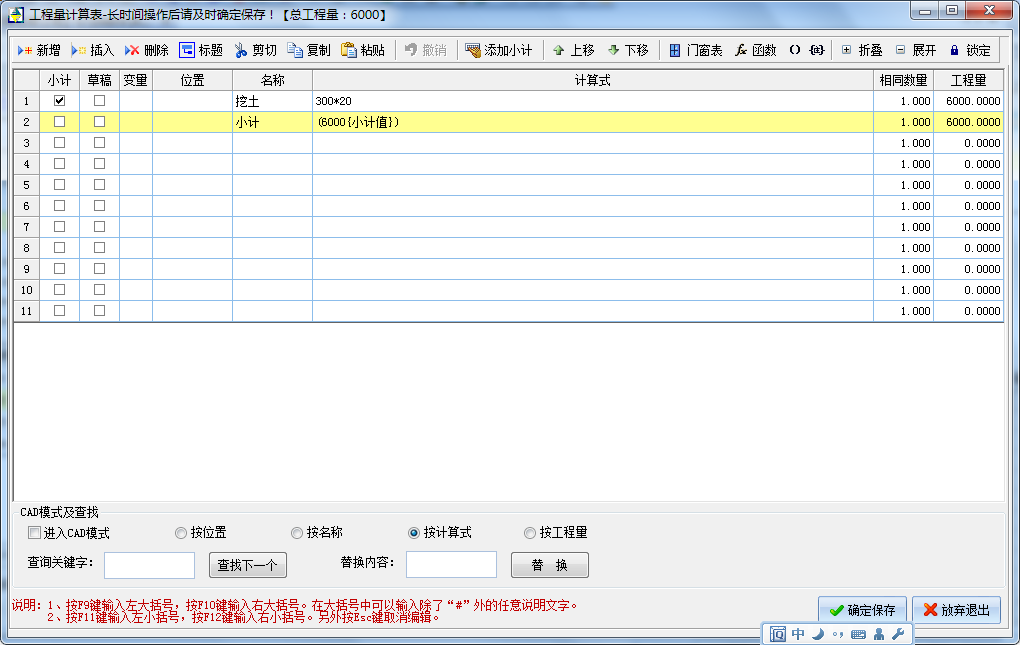 在2014版软件中计算式中还增加了变量的使用，在变量列里输入一个变量名称变量名称必须是26个字母和10个数字的组合，不区分大小写)，比如可以这样输入变量名称”A1”，然后在后面引用的地方增加{#A1}。如在第一行的计算式里输入“4*5”变量里输入“A1”，然后在第二行的计算式里输入“{#A1}”就直接引用了这个变量的值20。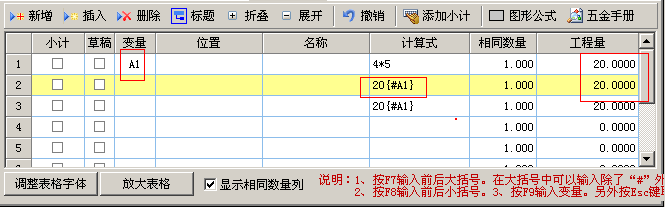 4.4.5清单特征直接编辑见4.3.1输入清单中的特征编辑是使用辅助功能中的清单特征编辑，也可以直接在预算书中的清单名称中直接编辑特征。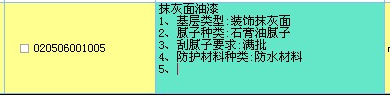 4.4.6使用项目指引、清单子目本地库、网上云库项目指引：见4.3.2输入定额清单子目本地库：可以把某个组好价的清单和对应的子目保存到软件里，形成自己的清单子目一体库，然后在下次遇到相同或类似的清单组价时，就不需要再一个一个套定额及对定额进行换算了，而是直接在此处以前保存好的清单子目一体库中选择一个匹配的，就可以快速方便地完成清单组价了。	存一体库：在使用前先要建立清单子目一体库，存一体库功能就是用来建立清单子目一体库的。操作方法，先在分部分项工程量清单里选择一条已经组好价的清单，然后选择下面“项目指引”中的“清单子目本地库”，点击其中的【存一体库】按钮，软件提示“导出清单一体库成功”就完成了。	取一体库：在为分部分项工程量清单表中的清单组价时，如果以前已经保存好了若干清单子目一体库内容，这时就可以选择下面“项目指引”中的“清单子目本地库”，然后在保存过的清单列表里选一个匹配的清单，然后点击【取一体库】按钮，或者双击就可以了。网上云库：使用方法类似于清单子目本地库，只是这个库保存在网上，分为“公共云库”和“我的云库”，这样就不像清单子目本地库那样局限于在一台电脑上使用了。为了方便使用网上云库，软件还提供了关键字查询和只显示本年度数据等功能选项。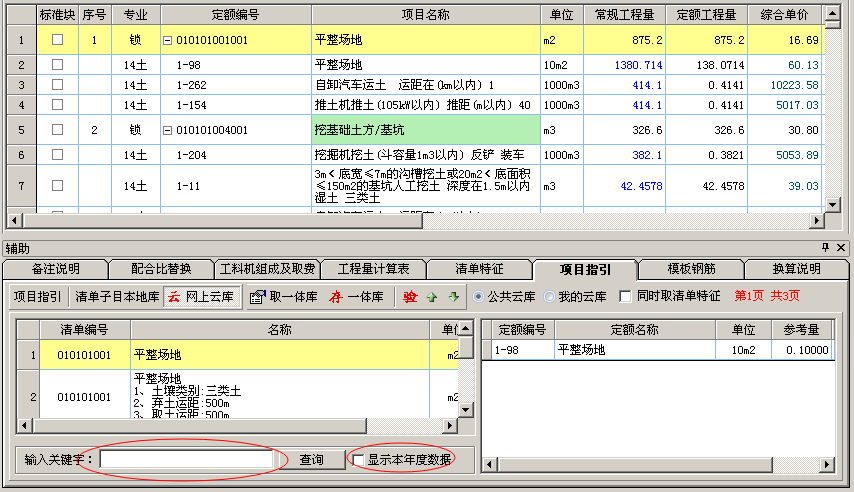 4.4.7模板钢筋选择	省土建装饰计价表上有混凝土定额的模板钢筋参考量，所以在输入混凝土定额的工程量后，可以直接根据混凝土工程量和模板/钢筋工程量的参考比例计算出模板/钢筋的工程量。软件的操作方法是在输入混凝土定额的工程量后，软件会自动弹出模板钢筋选择表（如果没有弹出，请到系统设置中把“自动计算模板”和“自动计算钢筋”的选项打上钩）。如果一开始在弹出界面上用户没有选择，在以后仍可以通过选择下面的“模板钢筋”卡片，然后再里面选择。	用户也可以在输入混凝土定额时不选择模板钢筋，而是在定额全部输入完成后，使用辅助菜单中的“统一计算模板钢筋”功能来计算，结果是一样的。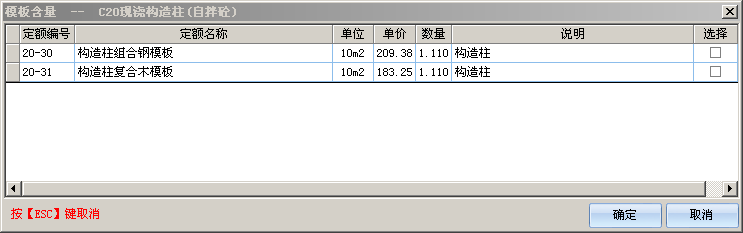 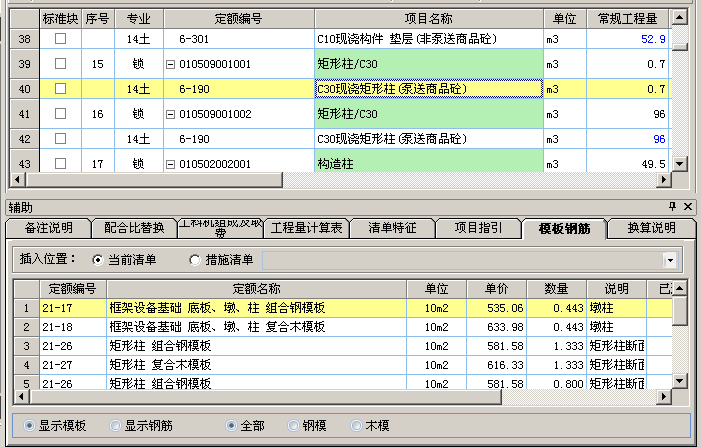 4.4.8查看换算说明	当一个定额换算后，如果用户需要检查具体换算了什么内容，可以选择下面的“换算说明”卡片，在这里软件会自动列出换算的内容。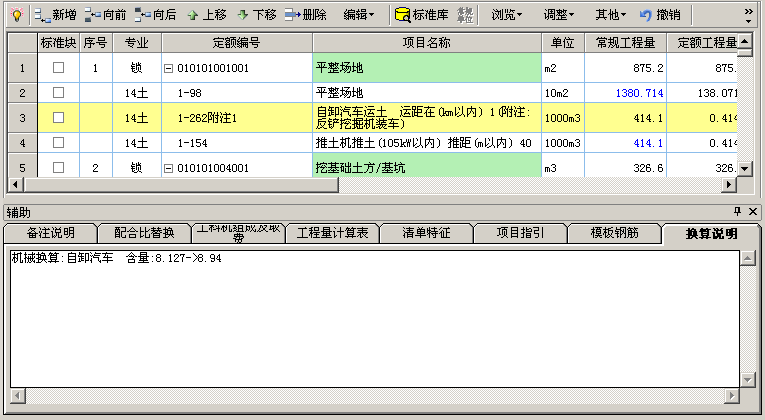 4.5输入措施项目清单国家2013清单规范把措施项目分为“措施项目一”和“措施项目二”，即“以总价计价的措施项目”和“以综合单价计价的措施项目”。切换方法，在措施项目清单左边的列表中选择相应的图标。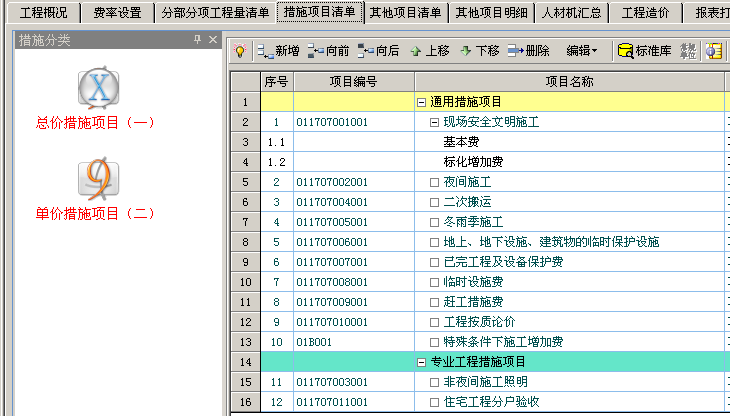 4.5.1输入措施项目一操作方法是切换到措施项目清单，在左边的“措施分类”中选择“总价措施项目（一）”，然后在右边输入措施项目一的内容。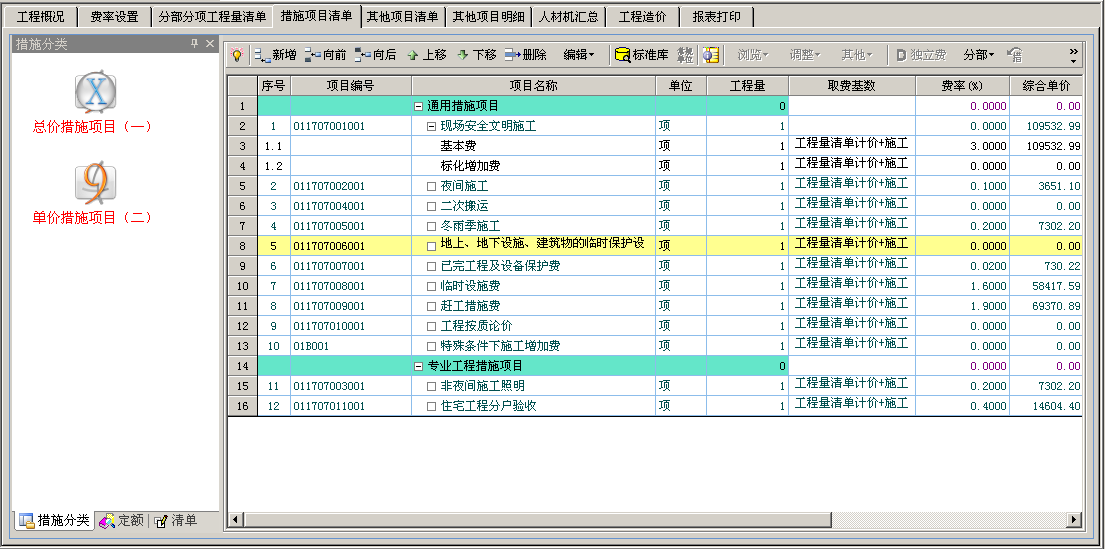 如果需要查看和调用江苏省费用定额的标准费率，用户可以先选定一个措施清单，然后点击工具栏上【编辑】菜单下的【取费率】，然后在软件弹出的界面上选择对应当前工程的费率，最后点击【选择确定】按钮即可。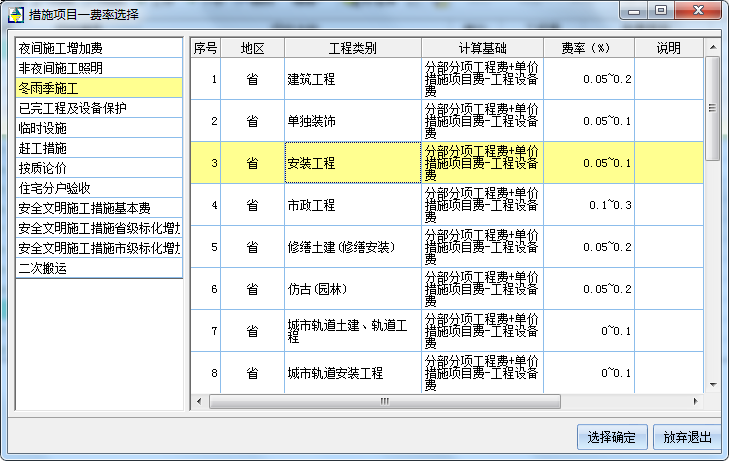 4.5.1.1输入清单	操作方法有两种：一、是点击工具栏上按钮，然后在其中双击选择需要的清单或者选择清单后点击下面的【添加】按钮。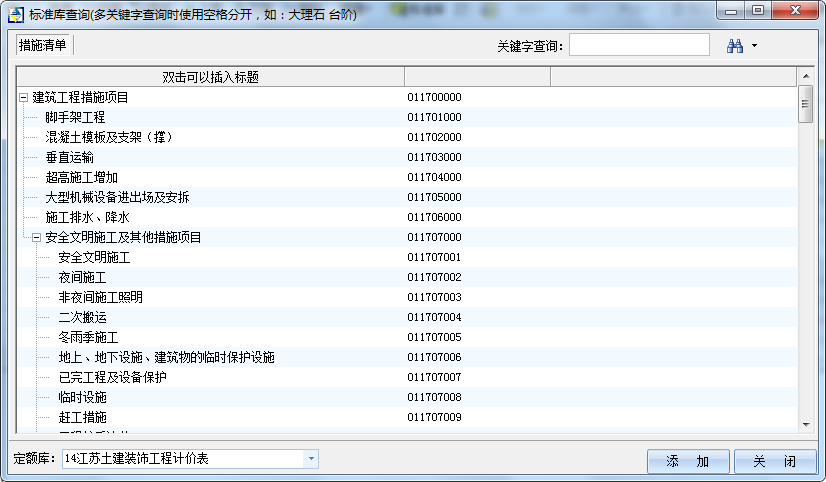 二、使用前面“设为分部”的功能。先插入空行，然后输入名称，最后点击工具栏上【设为分部】菜单下的相应选项（组织措施清单、安全文明施工明细）就可以把当前输入的名称变为清单。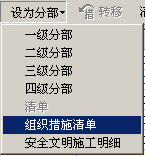 4.5.1.2修改计算基础和费率输入措施项目一的清单后，需要设置计算基础和费率。操作方法是选定一个清单，然后在“取费基数”列通过下拉选择取费基数，一般为“工程量清单计价+施工技术措施-工程设备费”；在“自定义费率”列输入费率。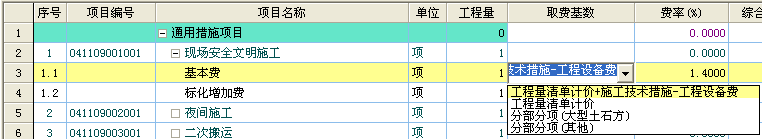 如果需要调换用各市规定的费率，请点击右键，选择右键菜单里的【取费率】。注意：“现场安全文明施工费”行是由“基本费”和“标化增加费”、组成，所以只需要输入“基本费”和“标化增加费”行的取费基数和费率，不需要设置现场安全文明施工费行的取费基数和费率。4.5.2输入措施项目二用鼠标点击左边的“措施分类”中的“单价措施项目（二）”，然后在右边输入措施项目二的内容。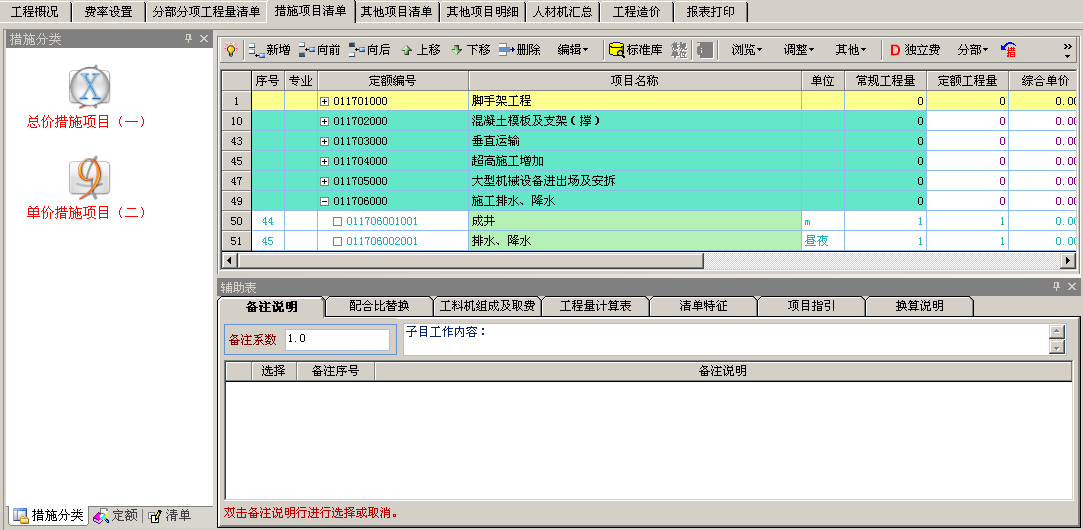 4.5.2.1输入清单操作方法有两种：一、是点击工具栏上按钮，然后在其中双击选择需要的清单或者选择清单后点击下面的【添加】按钮。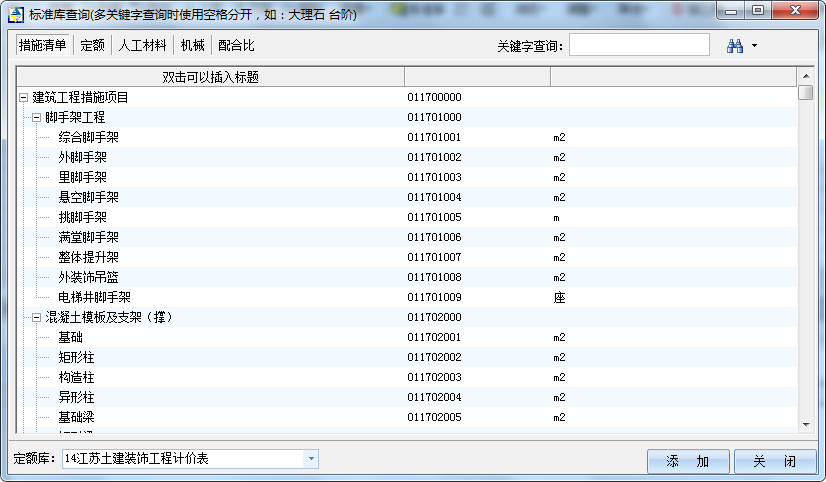 二、使用前面“设为分部”的功能。先插入空行，然后输入名称，最后点击工具栏上【设为分部】菜单下的“清单”项就可以把当前输入的名称变为清单。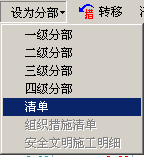 4.5.2.2输入定额措施项目清单二中输入定额有两种方法第一：同分部分项工程量清单中定额的输入方法。第二：可以通过软件提供的功能来自动组织定额通过在“分部分项工程量清单”点击工具栏上的按钮，然后在弹出的对话框中选择需要转移的措施类型等就可以把一些在“分部分项工程量清单”中输入的措施内容（如混凝土模板）自动转移到措施项目中“混凝土、钢筋混凝土模板及支架”清单下。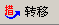 通过点击工具栏上的按钮中的相应选项来自动产生措施清单二的定额。如选择“大型机械进退场及安拆计算”选项、“安装其他费用计算”选项、“计算07园林措施费用”等。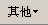 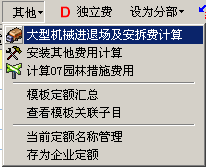 通过点击工具栏上的按钮中的“模板定额汇总”选项来转移并汇总合并模板定额到措施项目清单二中。4.6其他辅助操作4.6.1项目操作4.6.1.1项目人材机批量换算这个功能用于同时对多个单位工程进行人材机批量换算。操作方法：操作方法是选择【辅助】菜单中的【项目操作】下的【项目人材机批量换算】选项，在弹出的界面上操作。4.6.1.2统一修改管理费利润费率这个功能用于同时对多个单位工程进行管理费利润费率的统一修改。操作方法：操作方法是选择【辅助】菜单中的【项目操作】下的【统一修改管理费利润费率】选项，在弹出的界面上操作。4.6.1.3统一修改不可竞争费费率这个功能用于同时对多个单位工程进行不可竞争费费率的统一修改，主要是指安全文明施工措施费费率和规费税金费率。操作方法：操作方法是选择【辅助】菜单中的【项目操作】下的【统一修改不可竞争费费率】选项，在弹出的界面上操作。4.6.2工程独立费	这个功能是方便输入单独的一些费用的。操作方法是选择【辅助】菜单中的【工程独立费】选项，然后在弹出的界面上进行操作。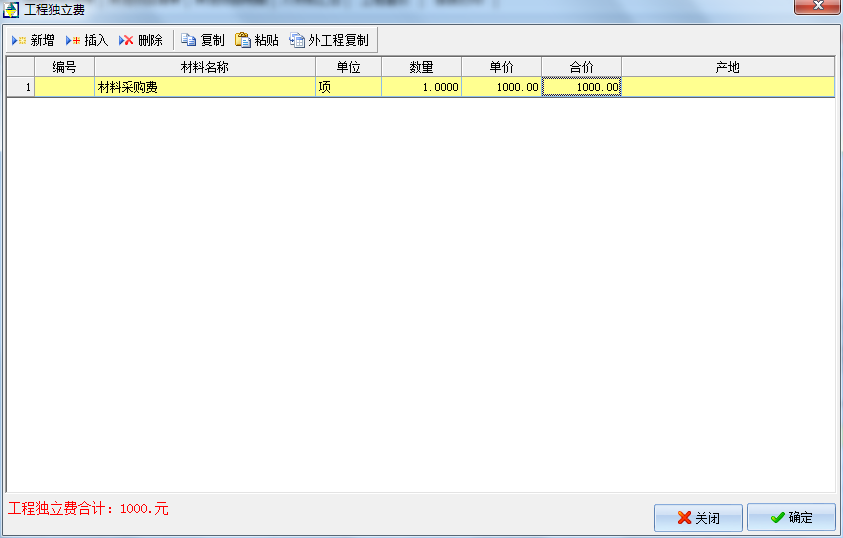 	输入后，在工程造价表的取费变量表中的工程独立费变量就会代表这部分的费用，用户可以在取费表中调用输入。如下图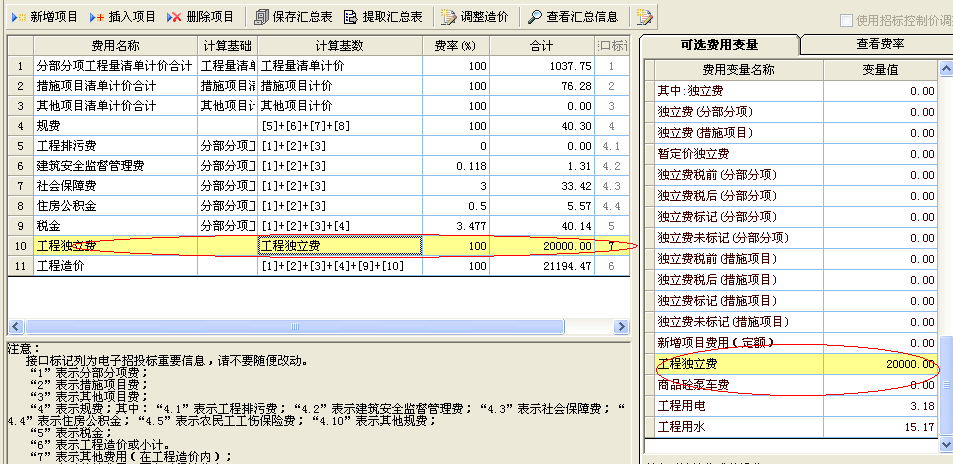 4.6.3人材机批量换算当需要把工程中的某个材料用另外一个材料替换时，或者需要为某个材料统一加上规格型号时，为了避免用户一个定额一个定额的去修改或换算材料，软件提供了“人材机批量换算”功能来方便用户快速实现材料的替换。操作方法是选择【辅助】菜单中的【人材机批量换算】选项，然后在弹出的界面上进行操作。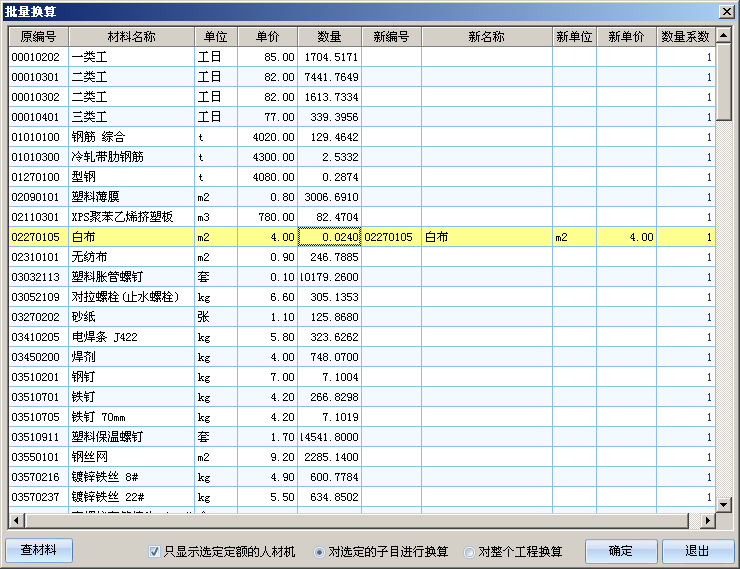 表格中左侧显示的是当前工程中的材料信息（编号、名称、单位、单价），用户在右边输入替换后的材料信息（新编号、新名称、新单位、新单价、数量系数），然后点击【确定】按钮就可以把工程中的材料替换为右边输入的新材料。【查材料】：如果在输入新材料编号、名称时，需要查找定额库中标准的材料编号、名称，则可以点击此按钮。“对选定的子目进行换算”：表示只在选定定额范围内对材料进行替换。此选项只在某种情况下可以使用，就是用户在选择“人材机批量换算”功能前，操作的是“分部分项工程量清单”表。“对整个工程换算”：表示在整个工程中范围内对材料进行替换。有时为了方便用户输入新材料编号、名称，用户可以选择右键菜单中的“取左边材料名称”，软件会自动把新材料编号、名称等设为左边的工程材料，然后再修改。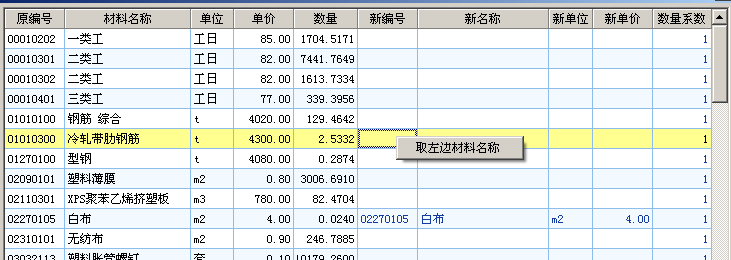 4.6.4统一计算模板钢筋如果用户在输入混凝土定额时没有立即计算模板钢筋，则可以在分部分项工程量清单输入完成后，选择【辅助】菜单中的【统一计算模板】选项，在弹出的界面上进行操作。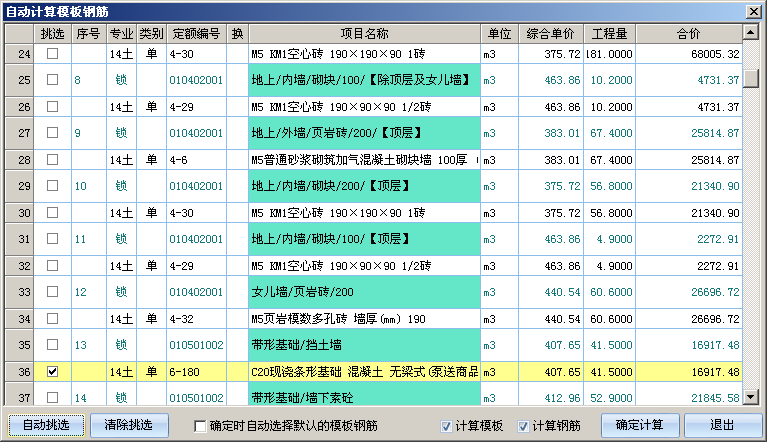 	【自动挑选】：自动选择关联模板钢筋定额的混凝土定额。	【清除挑选】：取消对已选定额的选择。	“计算模板”：表示在选择“确定计算”按钮时是否自动计算模板。	“计算钢筋”：表示在选择“确定计算”按钮时是否自动计算钢筋。	【确定计算】：开始对选择的混凝土定额进行模板钢筋计算。4.6.5查看模板钢筋计算情况	当一个工程做好后，由于模板定额需要转移到措施项目中，导致在分部分项工程量清单中无法检查哪个混凝土定额没有计算模板含量。如果用户需要检查，一般可以在措施项目清单中选择恢复模板定额到分部分项中，然后再检查。软件在这个功能外又增加了一个更方便的检查功能，就是“查看模板钢筋计算情况”功能。	操作方法选择【辅助】菜单中的【查看模板钢筋计算情况】选项，在弹出的对话框中，混凝土定额对应的模板定额会用粗体字显示，用户可以直观地检查混凝土定额的模板计算情况。这个功能不需要把模板定额恢复到分部分项清单中，而且对于合并后的模板定额也可以检查。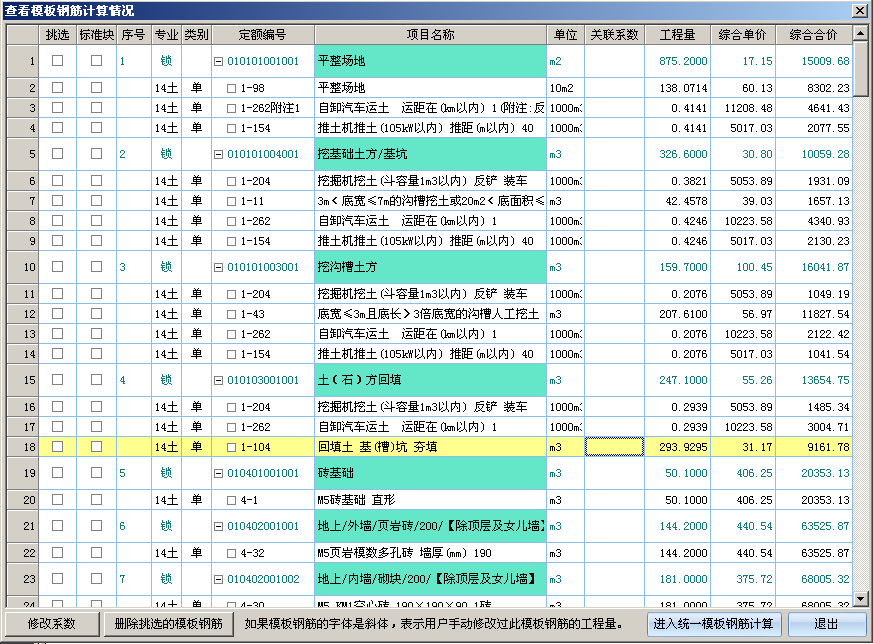 4.6.6统一填写主材单价如果用户在输入定额时没有直接设置主材的单价，那么可以在分部分项工程量清单输入完成后，选择【辅助】菜单中的【统一填写主材单价】选项，在弹出的界面上输入主材的新单价，最后点击【确定】按钮。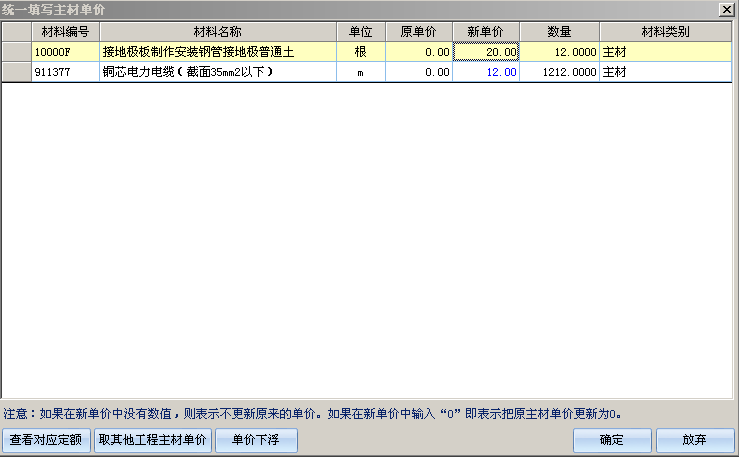 【查看对应定额】：如果用户在填写主材单价过程中，记不清某个主材的是用在哪个定额里的，那么可以选择这个主材后，点击【查看对应定额】来显示包含这个主材的定额。【取其他工程主材单价】：如果用户已经完成了一个类似工程的组价，在填写目前这个工程的主材价格时需要参考前面类似工程的主材单价，那么可以点击【取其他工程主材单价】，然后选择上次已经做好的工程，软件会自动根据名称和单位把上次工程中的主材单价填写到当前工程中，最后点击【确定】按钮【单价下浮】：如果用户需要填写的新单价是原单价乘以一个系数后的值，那么可以先选定有系数关系的主材，然后点击【单价下浮】后输入一个系数，最后点击【确定】按钮就可以实现了。4.6.7主材取子目名称由于安装专业中经常需要根据实际主材的规格型号对定额的名称进行修改，并且修改了定额名称后，还要对主材名称进行修改。除了使用前面介绍的“工料机组成及取费”中介绍的主材名称与子目名称等的关联操作外，软件还提供了一个统一关联操作的功能。操作方法是选择【辅助】菜单中的【主材取子目名称】选项，然后在弹出的界面上选择需要处理的定额，最后点击【确定】按钮。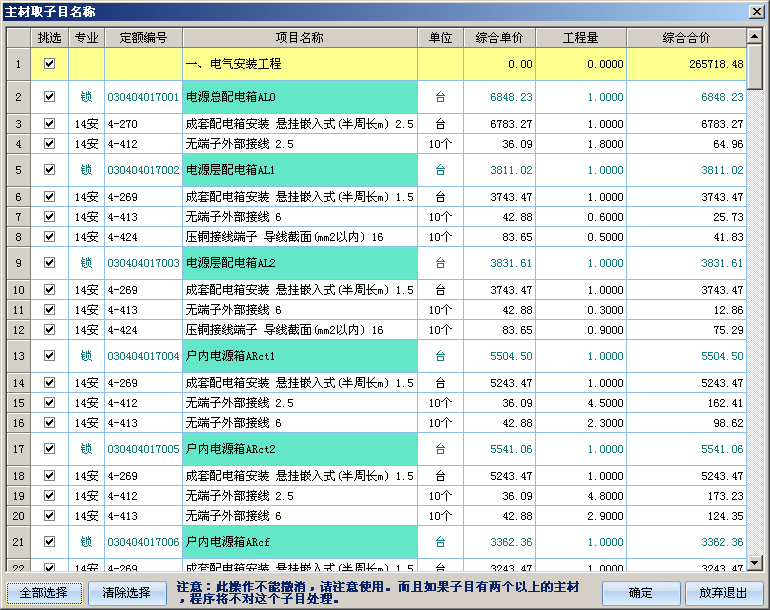 【全部选择】：选择所有定额。【清除选择】：取消对已选定额的选择。4.6.8子目取主材名称同主材取子目名称。4.6.9统一计算油漆保温如果用户在输入安装管道定额时没有立即计算油漆保温，则可以在分部分项工程量清单输入完成后，选择【辅助】菜单中的【统一计算油漆保温】选项，在弹出的界面上首先在表格中选择需要计算油漆保温的管道子目（也可以通过自动挑选来选择），然后在下面选择油漆和保温设置，最后点击【确定计算】即可。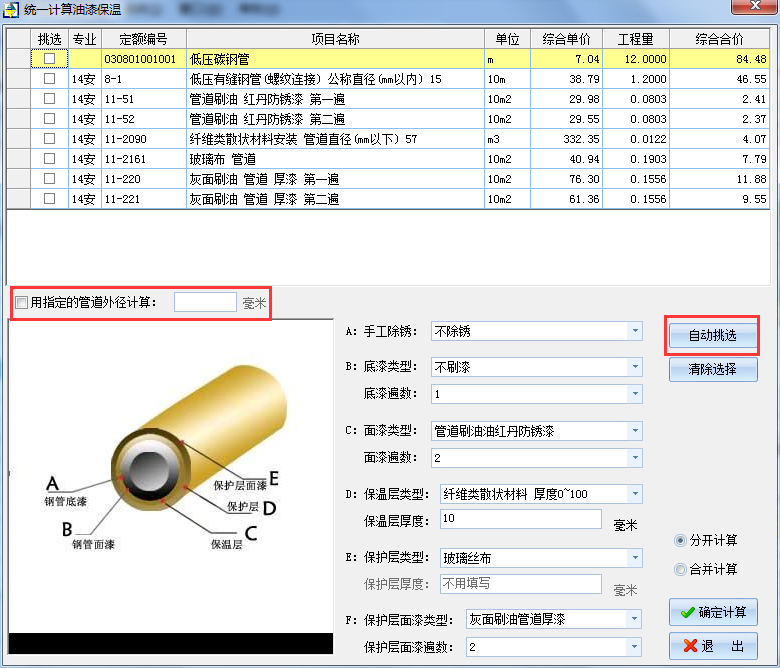 	另外在输入管道子目时，软件也会提示计算管道的油漆保温。在这个界面上会显示当前管道的外径，如果是非标管道，则只要在此修改管道外径就可以了。如果在输入管道子目时不能弹出油漆保温计算界面，则请到系统设置中把“带出油漆保温计算”选项打钩。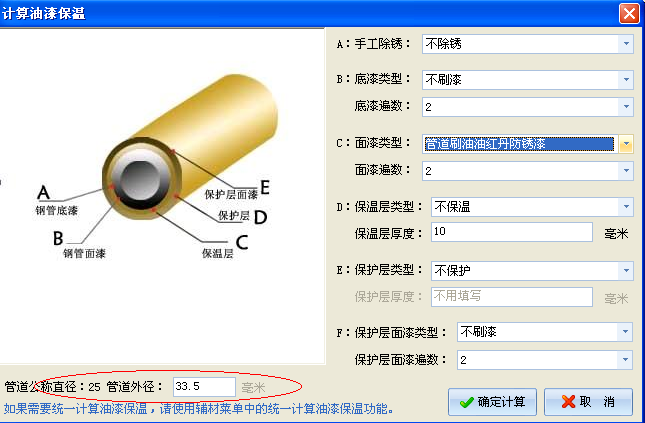 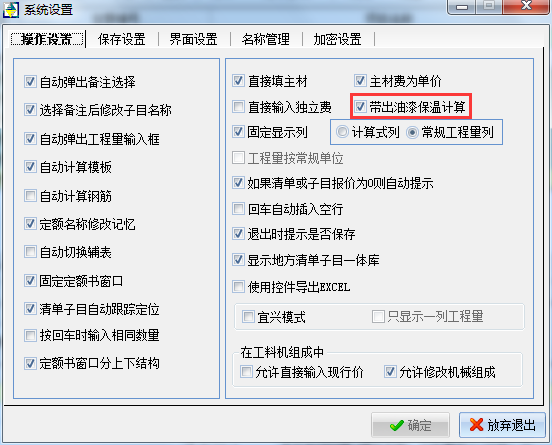 4.6.10独立费编号重新排序由于插入独立费的原因，可能导致独立费的编号不是从前往后排序的。如果用户需要把独立费编号按从前往后排序，则可以选择【辅助】菜单中的【独立费编号重新排序】选项，软件会把独立费编号重新进行排序。注意：相同的独立费（如复制的独立费），在重新排序后仍使用相同的编号。4.6.11定额编号批量替换操作方法：选择【辅助】菜单中的【定额编号批量替换】选项，然后在表格中输入“原定额编号”和“新定额编号”，最后点击【确定】按钮即可。注意此操作仅修改编号，并不替换工程的人工材料和机械，所以不改变工程造价。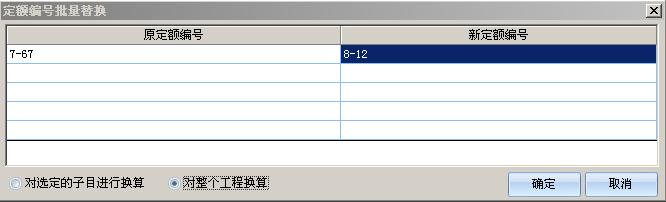 4.6.12清单特征取子目名称有时给清单组价完成后，可以把清单下面对定额名称作为清单特征，此时软件提供了“清单特征取子目名称”功能来快速实现。操作方法是选择【辅助】菜单中的【清单特征取子目名称】选项，在弹出的界面上选择需要的清单和子目，然后点击【确定】按钮即可。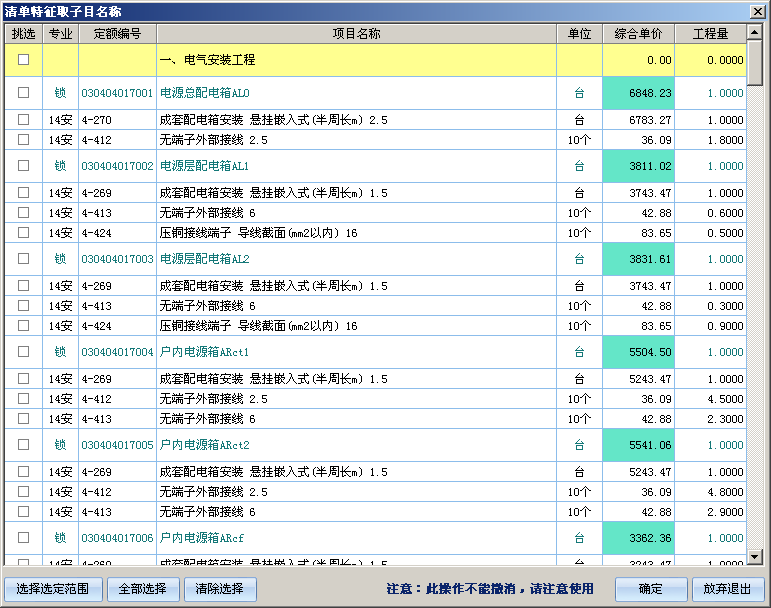 4.6.13检查工程量与计算式	当一个工程做完后，如果需要检查清单或子目的工程量与计算式表中输入的结果是否一致，那么选择这个功能就可以完成。操作方法选择【辅助】菜单中的【检查工程量与计算式】选项，软件会弹出一个对话框，在对话框中自动列出不一致的清单和子目。在汇总计算时，如果有工程量不一致的清单或子目，软件也会自动提示。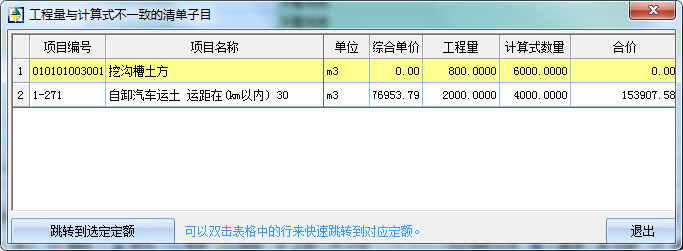 【跳转到选定定额】：如果要具体查看某个工程量不一致的清单或子目，只要在表格上选中这个清单或子目，然后点击【跳转到选定定额】，软件会自动定位到分部分项或措施项目中的这条清单或子目上。4.6.14格式化工程量	在分部分项工程量清单输入完成后，如果需要对清单和子目的工程量小数位数按照国家规范要求进行四舍五入的话，请使用此功能。操作方法选择【辅助】菜单中的【格式化工程量】选项。	工程量有效位数规范要求（GB50500-2008  P342）：	1、以“t”为单位，应保留三位小数，第四位小数四舍五入；	2、以“m3”、“m2”、“m”、“kg”为单位，应保留两位位小数，第三位小数四舍五入；	3、以“个”、“项”为单位，应取整数。4.6.15图形公式构件库管理（略）4.6.1614软件中接收08单位工程	点击【工程】，【从08工程中创建】，按照提示操作即可。4.7输入其他项目清单操作方法：点击“其他项目清单”卡片，然后在表格中输入内容。具体操作方法略。注意：只有在招标或结算状态时才允许修改。另外只有在需要增加4项费用（暂列金额、暂估价、计日工、总承包服务费）之外的费用时，才需要编辑。编辑方法是输入序号、项目名称、单位、计算公式和备注，其中计算公式可以从右边变量表中选择。如果需要直接输入金额，那么就在计算公式直接输入金额。编辑后软件会对序号重新排列。序号是招投标中的重要信息，投标文件的序号必须和招标文件一致。4.8输入其他项目明细操作方法：点击“其他项目明细”卡片，然后在左边的列表中选择需要输入的其他项目类型（暂列金额、材料暂估价、专业工程暂估价、计日工、总承包服务费、索赔与现场签证），然后在右边的表格中输入内容。具体操作方法见下面具体内容的操作方法。4.8.1编辑暂列金额明细在左边的列表中选择“暂列金额”后，在右边的表格中点击工具栏上的新增、插入、删除按钮来新增和删除记录，新增记录后，在表格中输入“项目名称”、“单位”、“暂定金额”和“备注”就可以了。其中“计算公式”和“费率”是软件额外提供给用户输入金额用的，并且使用计算公式后，用户就不能直接编辑金额了。计算公式一般可以从右边的变量列表中选择“工程量清单计价”，然后再输入一个费率后软件会自动计算金额。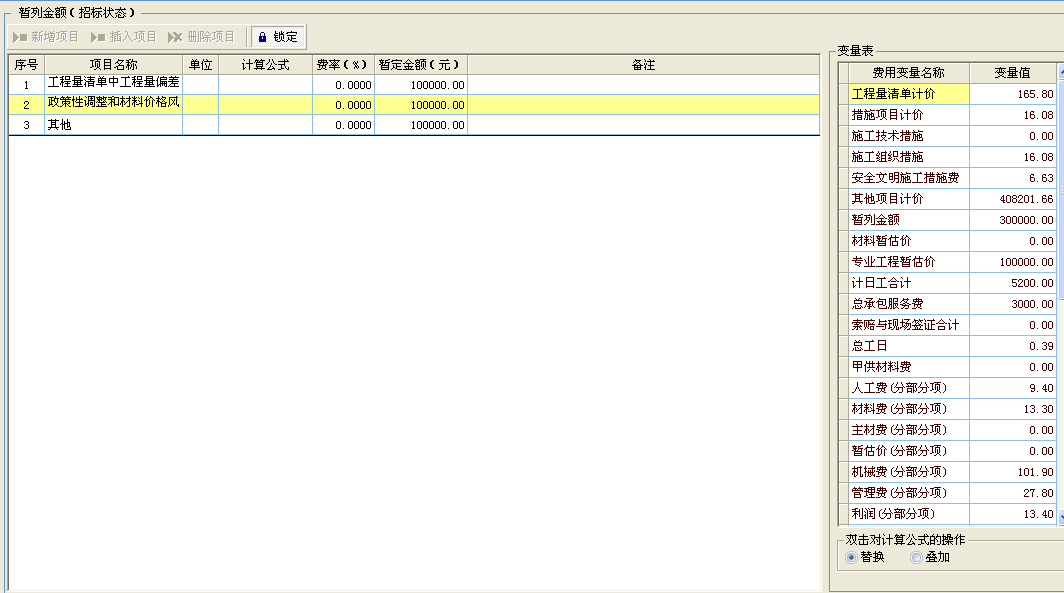 注意：只有在招标时可以操作此项内容。投标时默认为锁定状态，如果需要修改，可以点击工具栏上的【锁定】按钮来解锁，修改完后再次点击【锁定】按钮锁定内容。4.8.2编辑材料暂估价在左边的列表中选择“材料暂估价”后，在右边的“材料暂估”表格中输入暂估价材料明细（招标时用）或者进行对应（投标时用）。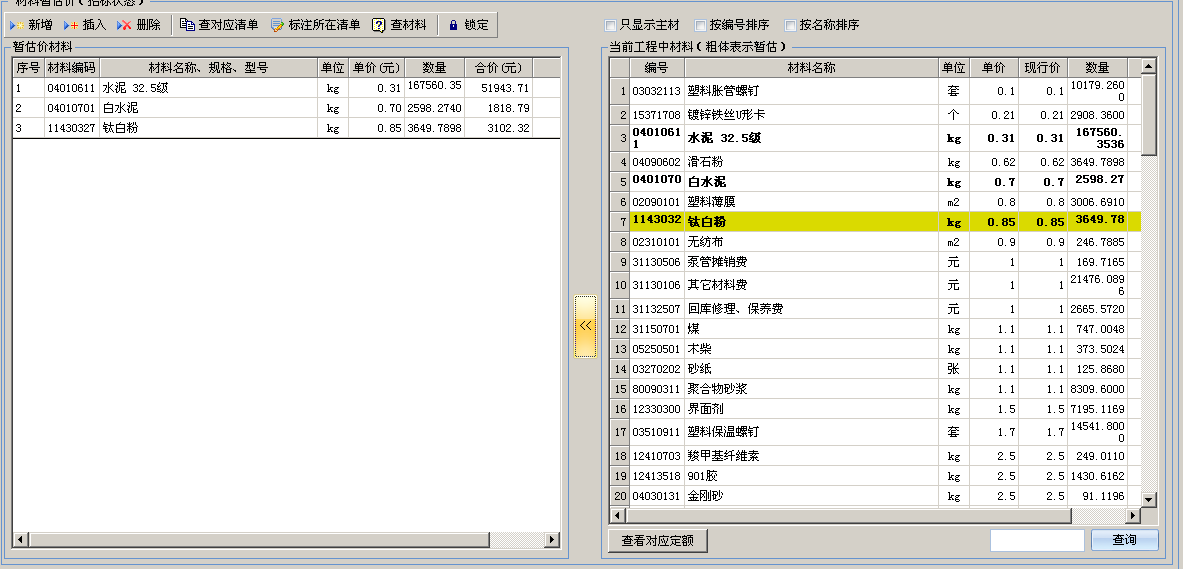 【查对应清单】：选定一条暂估价材料后，可以点击【查对应清单】来查看这个材料是用在哪些清单项目中。	【查材料】：当编辑暂估价材料时，可以点击【查材料】来选择定额库中的材料。招标时输入方法：可以通过点击工具栏上的新增、插入、删除按钮来新增和删除记录。新增后需要输入材料编码、材料名称、规格型号、单位、单价、备注和选择是否甲供。其中备注信息中可以说明此暂估材料使用在哪些清单中。另外也可以从右边的工程材料表中选择作为暂估价材料，选择方法是用鼠标双击右边的材料，或者在右边选定材料后点击按钮。另外，在解锁状态下还可以右击，从13jz格式文件中接收暂估价材料，或者接收符合导入格式的Excel文件中的暂估价材料。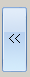 投标时对应方法：用户在进行投标时，需要根据招标文件中列出的暂估价材料来修改工程中的材料编号、名称、单位和单价，从而与招标文件要求的完全一样。修改方法是在左边的暂估价材料表中选定一个暂估价材料，然后在右边的工程材料表中选定一个对应这个暂估价材料的材料，最后点击按钮，然后在弹出的对话框中选择强制对应的清单范围，最后点击【确定】按钮就可以使工程材料的编号、名称等信息与招标文件要求的一致了。或者用户可以点击按钮，进行快速对应。注意如果需要在整个工程范围内进行强制对应，那么请选择“对整个工程换算”。另外“投标时对应”必须在所有定额输入完成后进行，或者在新输入定额后，重新再操作一次，否则新输入的定额的材料可能不能自动对应到暂估价材料上。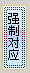 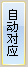 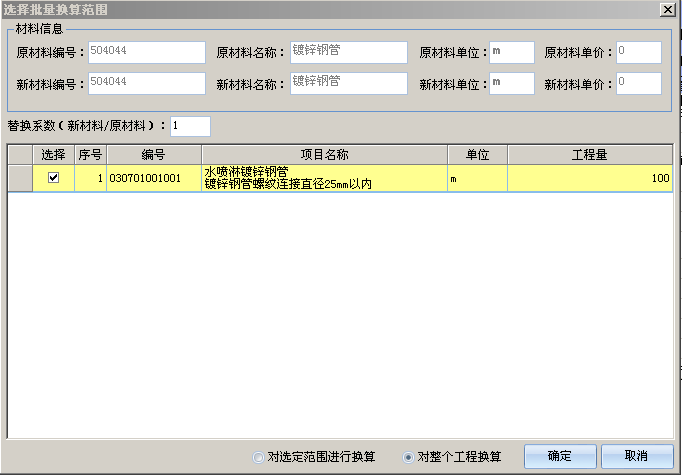 替换系数：是当暂估价材料和工程材料的单位不一致时，需要输入的转换系数。如暂估价材料的单位是“t”，而工程材料的单位是“kg”，那么替换系数为“0.001”。注意：投标时如何检查暂估价材料是否都得到了对应，方法是检查左边暂估价材料表中的每个材料后面是否都有了数量，可以右击点击【选择数量为0的暂估价】来查看，如果都有了数量，那么应该都对应了。如果需要更进一步检查，可以逐个点击左边暂估价材料表中的每个材料，然后看右边工程材料表中是否有一个用粗体字显示的材料与这个材料对应。4.8.3编辑发包人供应材料在左边的列表中选择“发包人供应材料”后，在右边的“发包人供应材料”表格中输入发包人供应材料明细（招标时用）或者进行对应（投标时用）。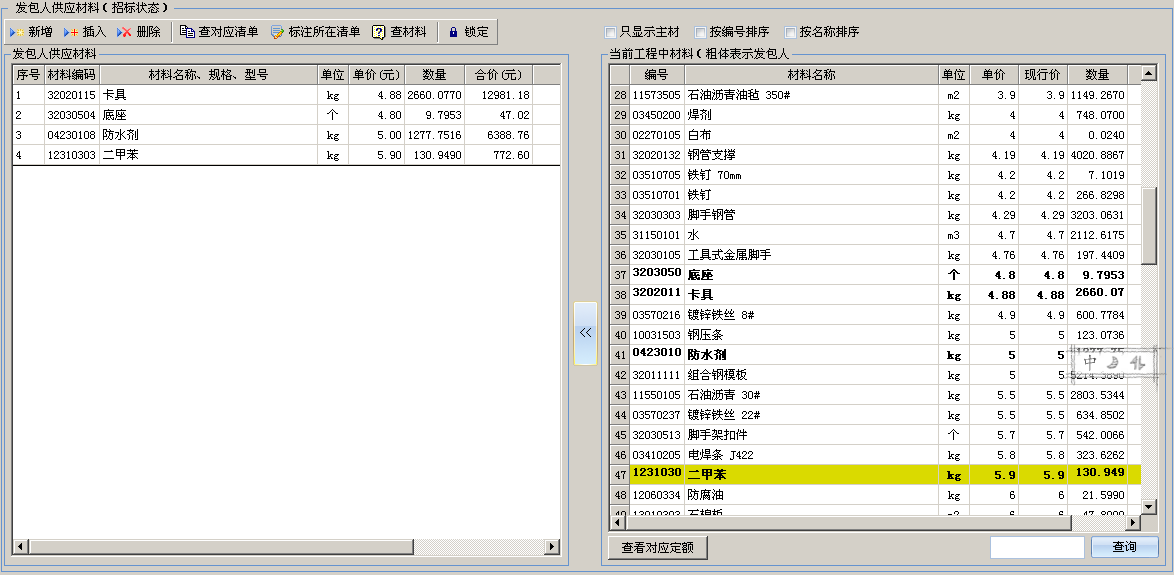 	在2014版软件中，甲供材料(发包人供应材料)就是在此处设置的，操作设置甲供材料以及甲供材料的对应都和4.8.2中暂估价材料的设置操作方法一致，用户可以进行参照。4.8.4编辑承包人主要材料在左边的列表中选择“承包人主要材料”后，在右边的“承包人供应材料”表格中选取承包人主要材料（招标时用）或者进行对应（投标时用）。承包人主要供应材料是2013规范中新加入的材料类型设置。请注意，这里指的是承包人主要材料，并不是指承包人全部材料。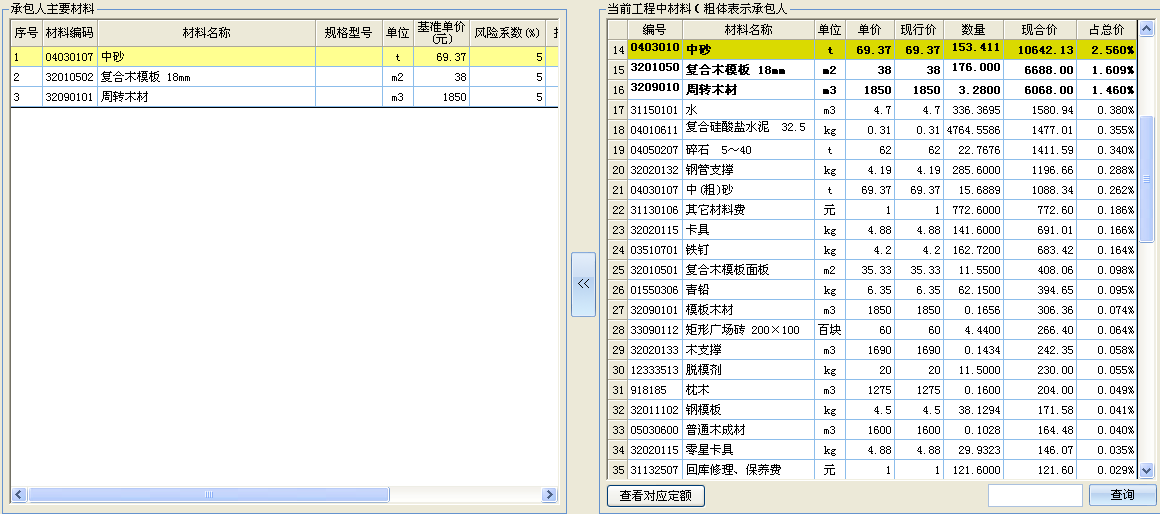 	承包人主要材料的设置以及对应都和4.8.2中暂估价材料的设置及对应操作方法一致，用户可以进行参照操作。这里注意下，招标方在设置承包人主要材料时，把占工程造价比重比较大的材料设为承包人主要材料就可以了，不要把全部材料都设为承包人主要材料。另外在右边有“占总价”一列，默认是按照从高到低的顺序排列的，用户可以查看各个材料占工程总价的比重。4.8.5编辑专业工程暂估价明细在左边的列表中选择“专业工程暂估价”后，在右边的表格中点击工具栏上的新增、插入、删除按钮来新增和删除记录，新增记录后，输入工程名称、工程内容、金额、备注。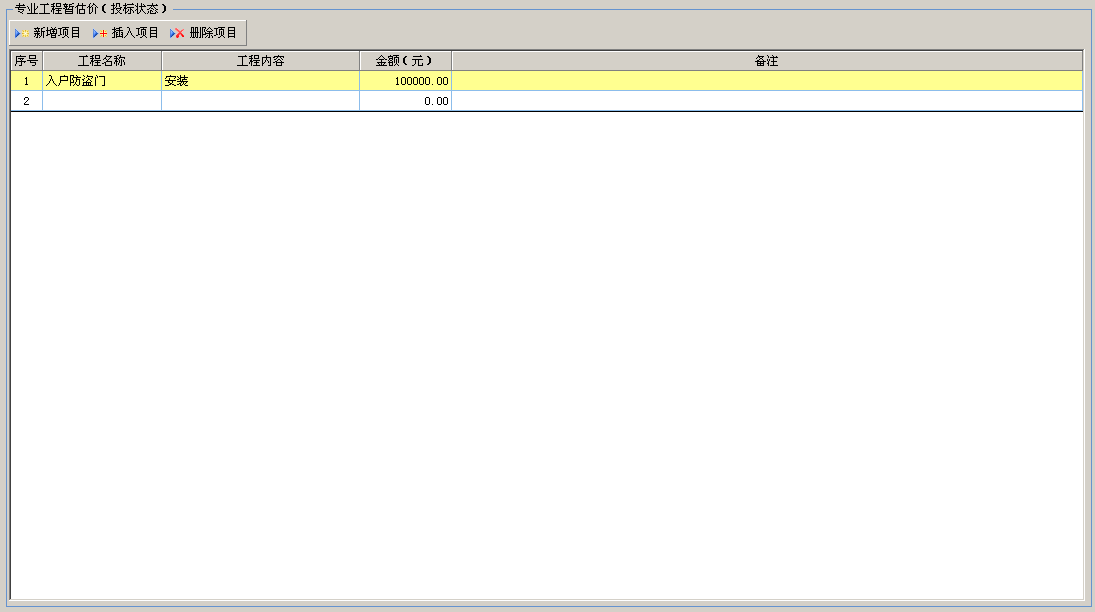 注意：只有在招标时可以操作此项内容。4.8.6编辑计日工明细在左边的列表中选择“计日工”后，分两种操作情况：招标时，在右边的表格中点击工具栏上的新增、插入、删除按钮来新增和删除记录，新增记录后，输入编号、项目名称、单位、暂定数量。投标时，在右边的表格中根据招标文件列出的内容填写综合单价。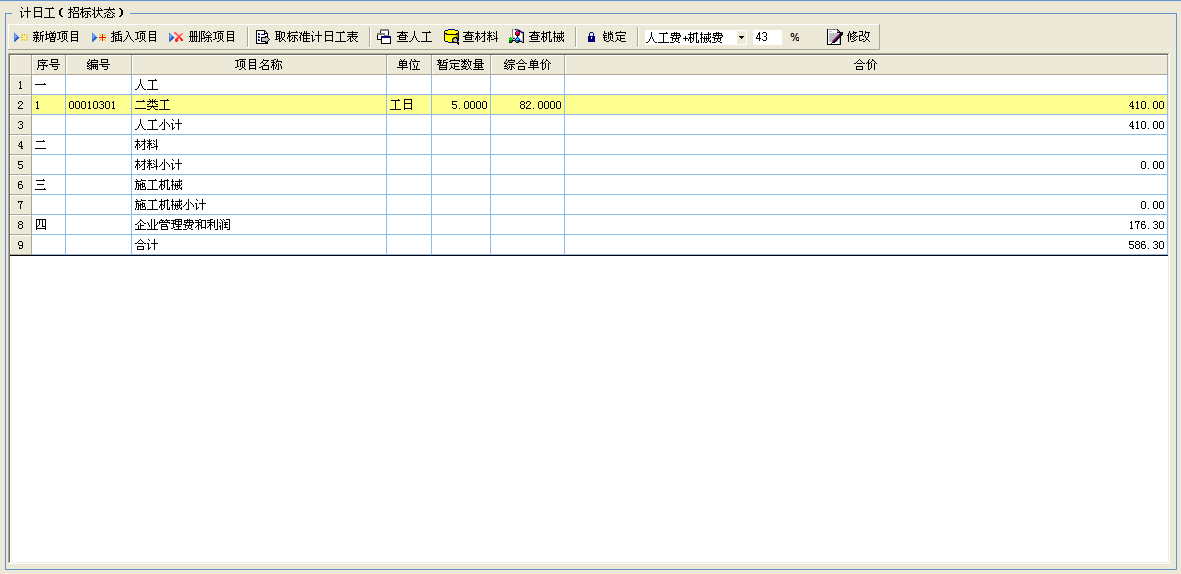 【查人工】、【查材料】、【查机械】：当编辑计日工时，可以点击这些按钮来选择定额库中的人工、材料或机械。4.8.7编辑总承包服务费明细在左边的列表中选择“总承包服务费”后，有两种操作状态：招标时，在右边的表格中点击工具栏上的新增、插入、删除按钮来新增和删除记录，新增记录后，在表格中输入“项目名称”、“项目价值”、“服务内容”就可以了。其中“计算公式”是软件额外提供给用户输入项目价值用的，并且使用计算公式后，用户就不能直接编辑项目价值了。计算公式一般可以从右边的变量列表中选择“工程量清单计价”，然后在后面乘上一个费率，软件会自动计算金额，如“工程量清单计价*20%”。投标时，在右边的表格中根据招标文件列出的内容填写费率就可以了，软件会自动计算出金额。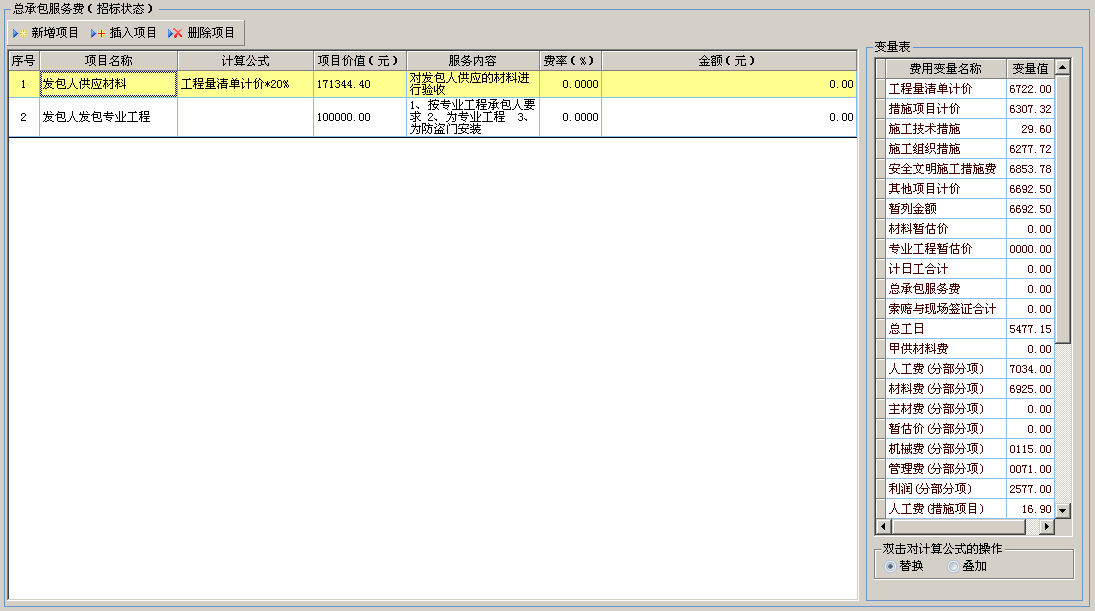 4.8.8编辑现场签证和索赔明细在进行工程结算时，在左边的列表中选择“索赔与现场签证”后，在右边的表格中点击工具栏上的新增、插入、删除按钮来新增和删除记录，新增记录后，在表格中输入签证与索赔项目名称、单位、数量、单价、索赔和签证依据。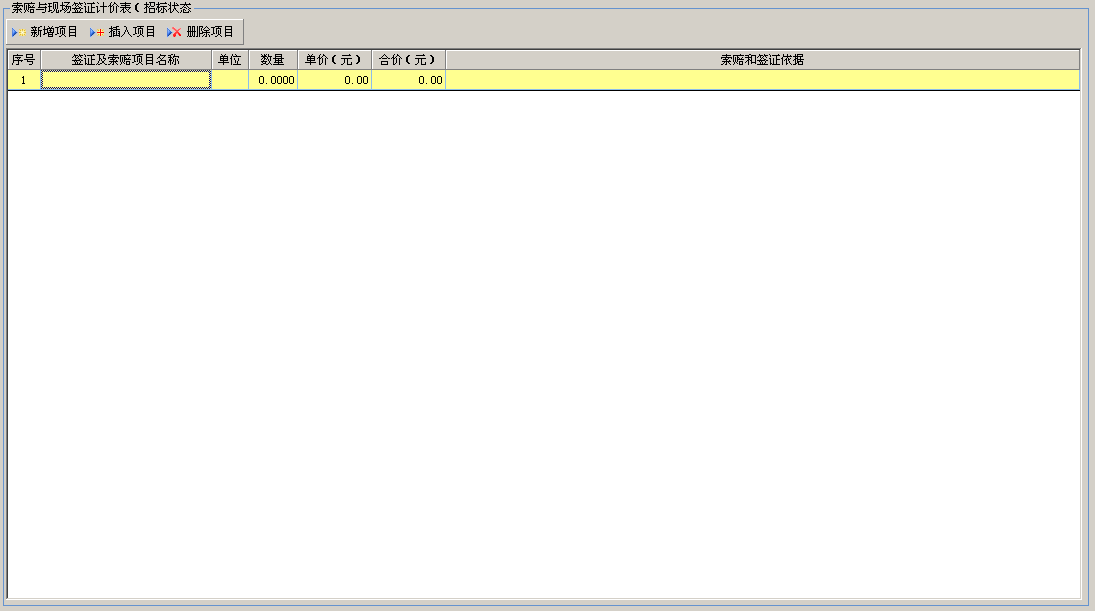 4.9输入人材机现行价格点击“人材机汇总”卡片，然后就可以输入工程的人工、材料、机械的现行价格（市场价格）。4.9.1人工现行价输入选择“人材机汇总”卡片后，点击下面的“人工”卡片，然后就可以在人工汇总表中输入人工的现行价（市场价）。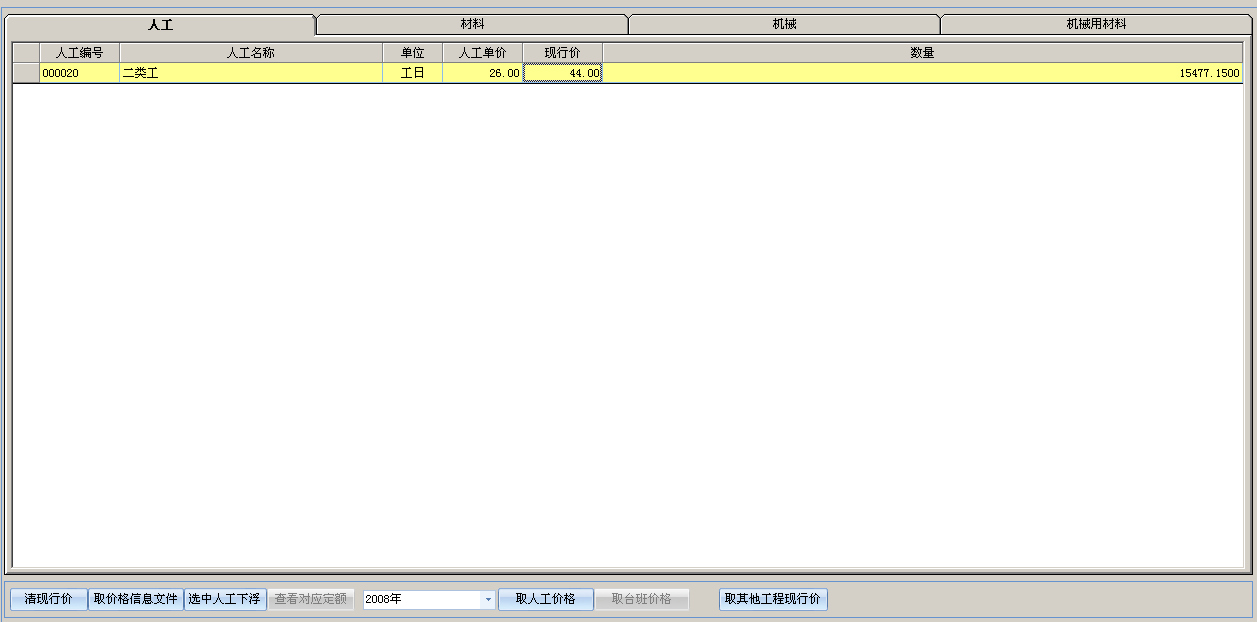 【清现行价】：清除输入的所有人工的现行价。【取价格信息文件】：如果有价格信息文件，那么可以点击【取价格信息文件】按钮，然后选择一个价格信息文件，软件会根据名称和单位把价格信息文件中的人工价格自动填写当前工程的人工现行价上。【选中人工下浮】：把选定人工的单价乘上一个系数作为选定人工的现行价。【下浮选中人工的含量】：这个功能用来下浮选中人工的工程数量。操作方法选中需要下浮的人工记录（可以一次性选择多个或全部），然后点击鼠标右键菜单里的【下浮选中人工的含量】，输入下浮系数即可。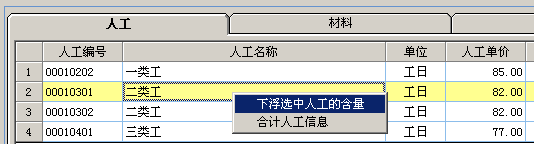 【查看对应定额】：如果用户需要检查某个人工来自哪些定额，那么可以点击【查看对应定额】，软件会弹出一个对话框，在其中列出这个人工来自哪些定额。在对话框中用户还可以选择【跳转到选定定额】来查看这个定额在分部分项工程量清单或措施清单中的具体位置。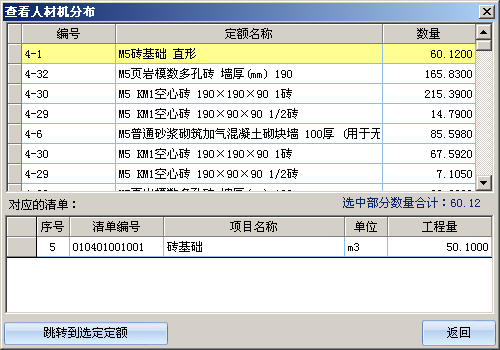 【取人工价格】：根据省定额站发布的几次人工价格调整文件，用户先在左边的下拉框中选择年份（2014年、2015年），然后点击【取人工价格】，软件可以根据发布的文件自动填写人工的现行价。【取其他工程现行价】：如果当前工程的人工现行价同已经做好的某个工程相同，用户可以点击【取其他工程现行价】，然后选择一个工程，软件会自动根据名称和单位把其他工程中的人工现行价填写到本工程的人工现行价中。【多工程统一填写】：这个功能用于多个单位工程或一个项目里的所有单位工程一起填写现行价。用户可以点击【多工程统一填写】，然后在弹出的界面上把其他需要一起填写的单位工程加进来，再输入现行价就可以了。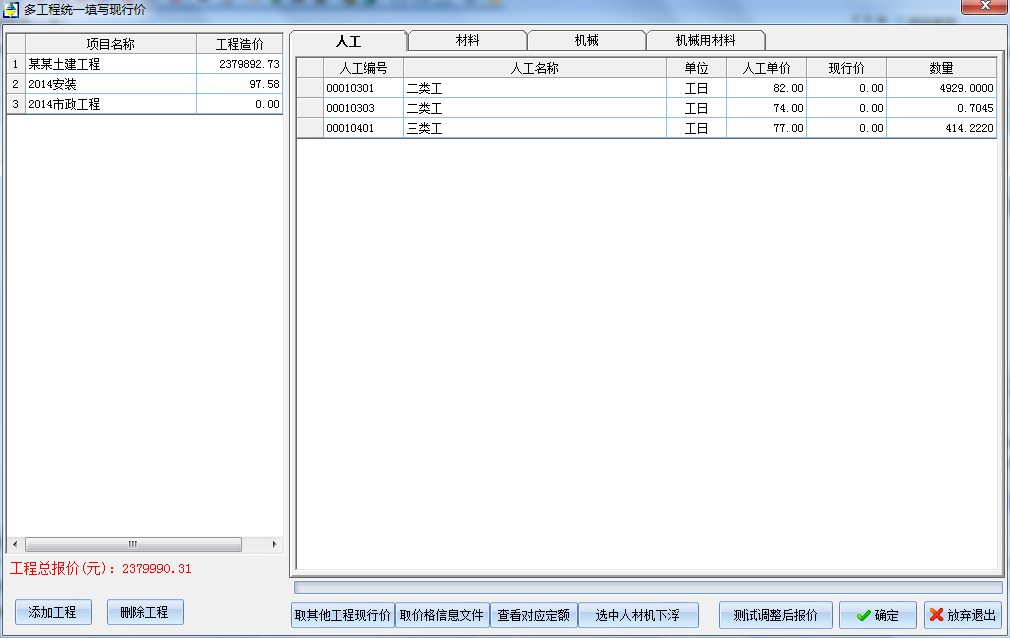 【查看江苏人工单价调整文件】：这里提供了历年江苏省定额站发布的人工单价调整文件供用户查看。操作方法，在人工汇总界面上点击【查看江苏人工单价调整文件】按钮。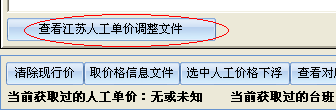 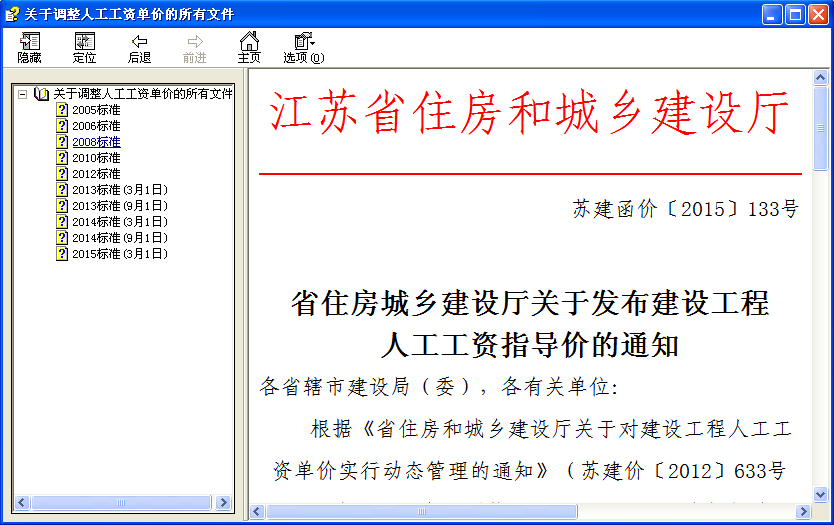 4.9.2材料现行价输入选择“人材机汇总”卡片后，点击下面的“材料”卡片，然后就可以在材料汇总表中输入材料的现行价（市场价）。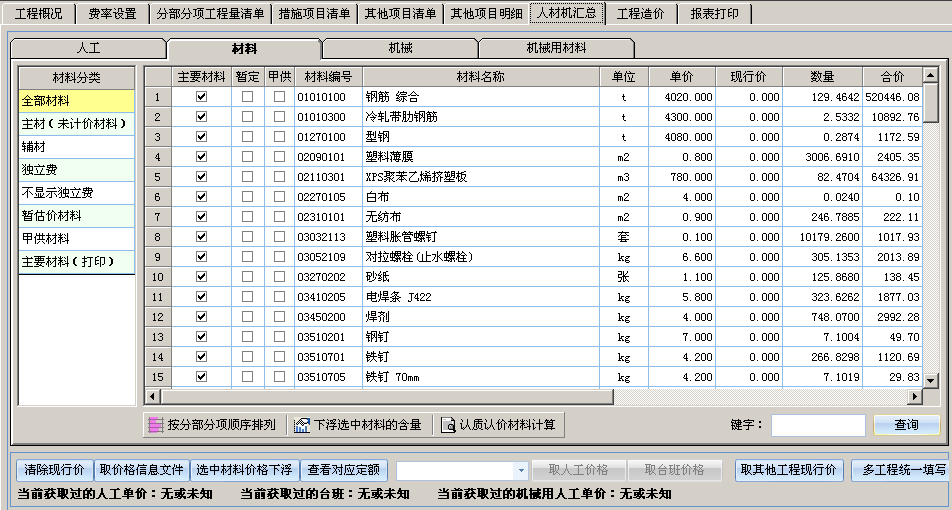 注意如果工程中有的主材既没有设置单价也没有输入现行价，那么软件自动用红色提示用户。【切换主要材料】：只有“主要材料”列打钩的材料，才会在13规范中的分部分项工程量清单分析表中或者材料汇总表中显示。为了方便用户选择主要材料，用户可以通过拉框选择、也可以按住Ctrl键来进行多选，然后点击【切换主要材料】按钮，软件会变换选中材料的“主要材料”列状态。【只打印合价大于一定值的材料】：同样是为了方便用户挑选主要材料，用户可以点击【只打印合价大于一定值的材料】按钮，然后输入一个价格，软件会自动把现合价大于等于这个值的材料作为主要材料。【下浮选中材料的含量】：为了方便用户调整工程造价，用户可以先选定某些材料，然后点击【下浮选中材料的含量】按钮，然后输入一个含量调整系数（1表示含量不变，0.9表示下浮10% ，1.1表示上浮10%），软件会立即按照输入的系数调整工程中选定材料的含量。【清现行价】：清除输入的所有材料的现行价。【取价格信息文件】：如果有价格信息文件，那么可以点击【取价格信息文件】按钮，然后选择一个价格信息文件，软件会根据名称和单位把价格信息文件中的材料价格自动填写当前工程的材料现行价上。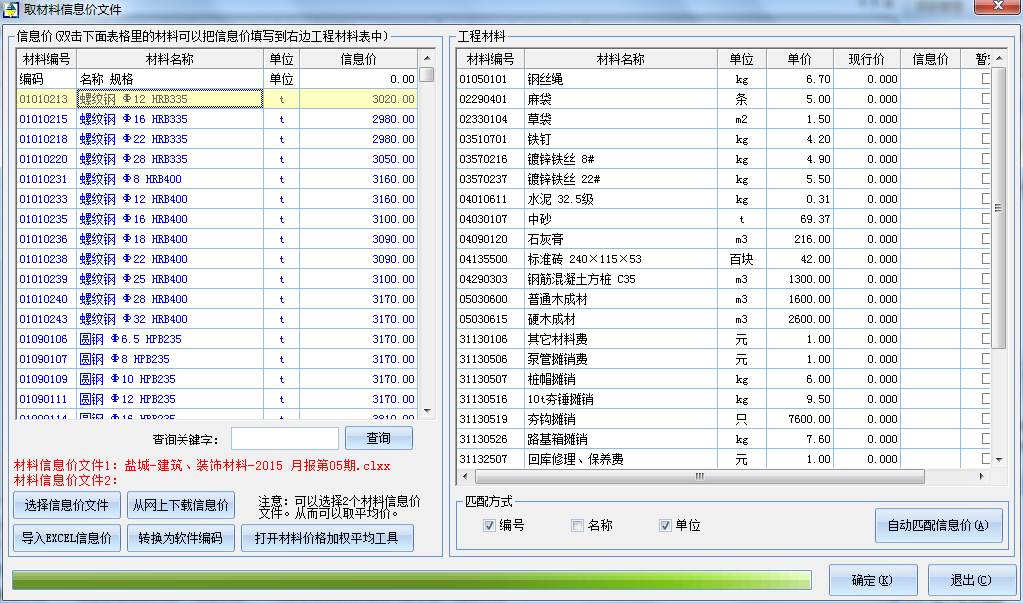 	由于各市造价处目前公布的材料信息价文件中的材料编码与软件里的不统一，所以在点击【自动匹配信息价】时，请先点击【转换为软件编码】按钮，然后再点击【自动匹配信息价】按钮来提高匹配的效率。【选中材料下浮】：把选定材料的单价乘上一个系数作为选定材料的现行价。【查看对应定额】：如果用户需要检查某个材料来自哪些定额，那么可以点击【查看对应定额】，软件会弹出一个对话框，在其中列出这个材料来自哪些定额。在对话框中用户还可以选择【跳转到选定定额】来查看这个定额在分部分项工程量清单或措施清单中的具体位置。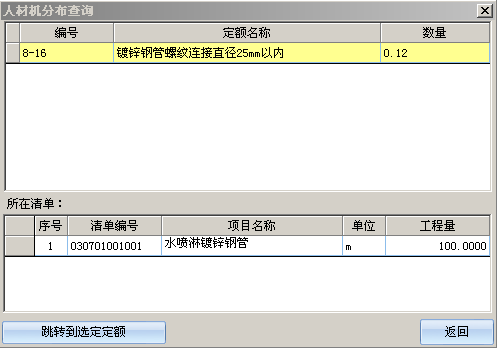 【取其他工程现行价】：如果当前工程的材料现行价同已经做好的某个工程相同，用户可以点击【取其他工程现行价】，然后选择一个工程，软件会自动根据名称和单位把其他工程中的材料现行价填写到本工程的材料现行价中。【多工程统一填写】：见人工现行价输入。【颜色设置】：对材料表中某个材料或某些材料如果需要进行标记，则软件提供了颜色设置功能。操作方法：点击鼠标右键，选择【设置颜色】，然后选择一种颜色即可。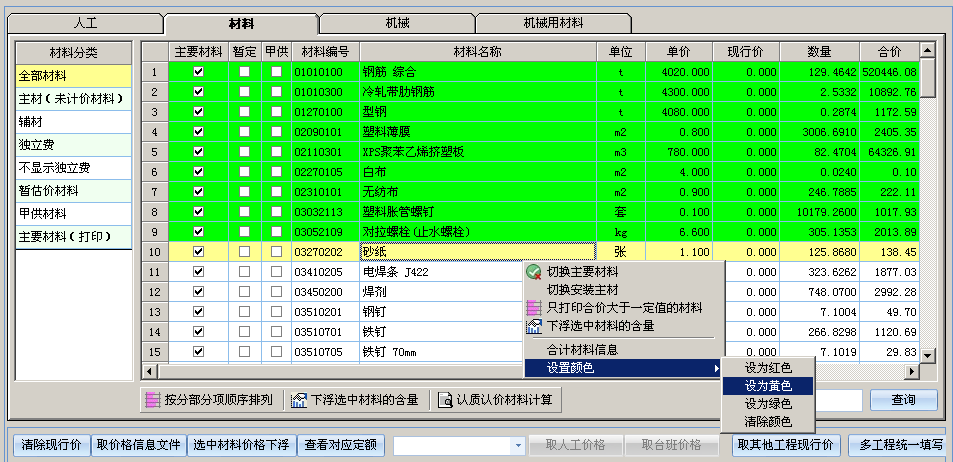 【查询】：当工程材料比较多时，如果要查找“镀锌钢管”，只需要在下面右边的关键字里输入“镀锌钢管”，然后点击【查询】按钮即可。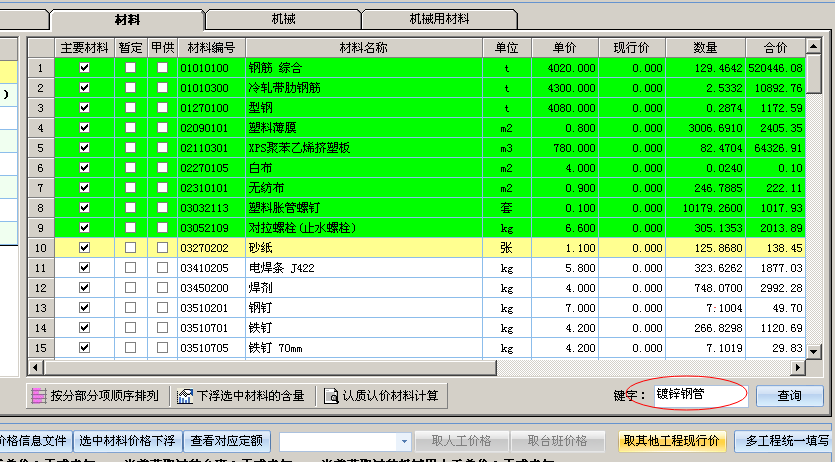 4.9.3机械现行价输入选择“人材机汇总”卡片后，点击下面的“机械”卡片，然后就可以在机械汇总表中输入机械的现行价（市场价）。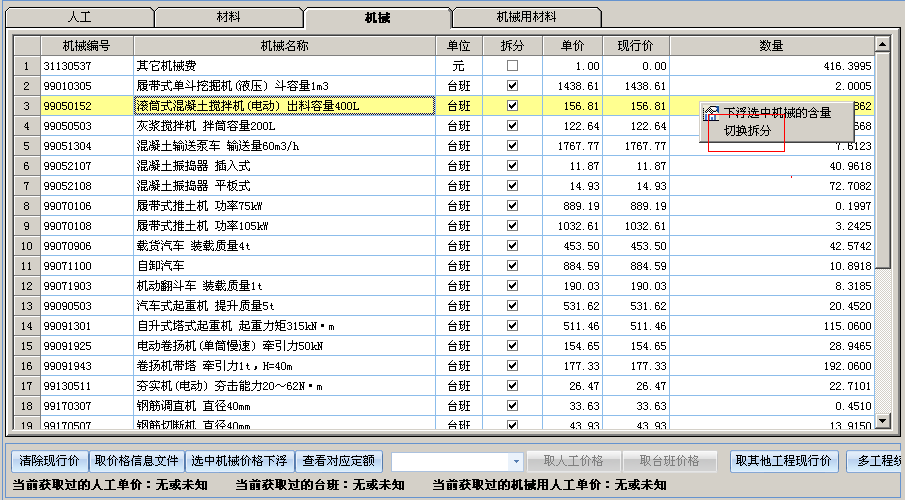 在2014版软件中普通机械台班以及引用机械台班综合到了一张表里，通过拆分列是否打勾区分，打勾表示普通机械台班反之为引用台班。在拆分列进行打勾设置可以快速的切换台班的状态，调整为普通机械台班或者引用机械台班，但需要注意的是引用机械台班在拆分一列打上勾在汇总计算之后还是会变回拆分列不打勾的引用机械，因为引用机械没有机械组成。【清现行价】：清除输入的所有机械的现行价。【取价格信息文件】：如果有价格信息文件，那么可以点击【取价格信息文件】按钮，然后选择一个价格信息文件，软件会根据名称和单位把价格信息文件中的机械价格自动填写当前工程的机械现行价上。【选中机械下浮】：把选定机械的单价乘上一个系数作为选定机械的现行价。【查看对应定额】：如果用户需要检查某个机械来自哪些定额，那么可以点击【查看对应定额】，软件会弹出一个对话框，在其中列出这个材料来自哪些定额。在对话框中用户还可以选择【跳转到选定定额】来查看这个定额在分部分项工程量清单或措施清单中的具体位置。【取台班价格】：根据省定额站发布的几次机械台班价格调整文件，用户先在左边的下拉框中选择年份（2005年、2006年、2007年），然后点击【取台班价格】，软件可以根据发布的文件自动填写机械的现行价。【取其他工程现行价】：如果当前工程的机械现行价同已经做好的某个工程相同，用户可以点击【取其他工程现行价】，然后选择一个工程，软件会自动根据名称和单位把其他工程中的机械现行价填写到本工程的机械现行价中。4.9.4机械用人工、材料现行价输入选择“人材机汇总”卡片后，点击下面的“机械用材料”卡片，然后就可以在机械用材料汇总表中输入机械用材料的现行价（市场价）。注意：这个调整后只会对机械汇总表里的普通机械台班起作用，对下面的引用机械台班不起作用。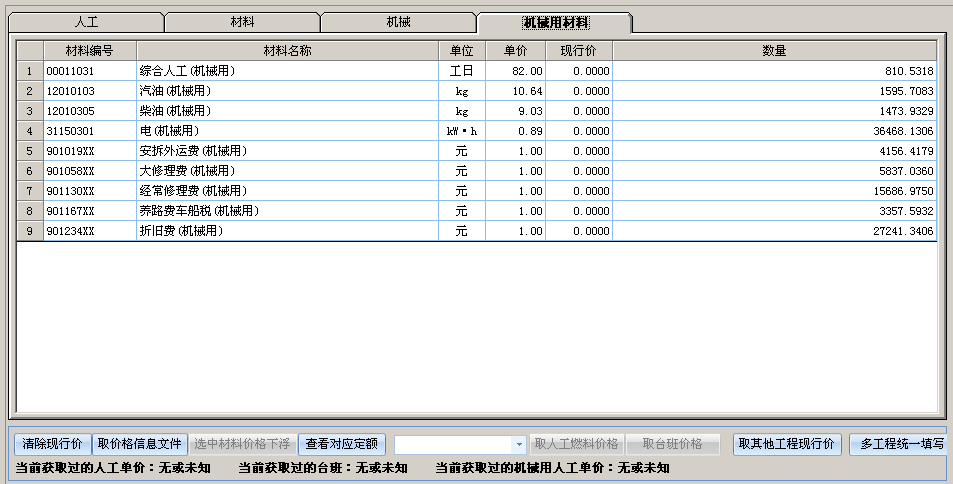 【清现行价】：清除输入的所有机械用材料的现行价。【取价格信息文件】：如果有价格信息文件，那么可以点击【取价格信息文件】按钮，然后选择一个价格信息文件，软件会根据名称和单位把价格信息文件中的机械用材料价格自动填写当前工程的机械用材料现行价上。【取人工价格】：根据省定额站发布的几次人工价格调整文件，用户先在左边的下拉框中选择年份（2014年、2015年），然后点击【取人工价格】，软件可以根据发布的文件自动填写机械用人工的现行价。【取其他工程现行价】：如果当前工程的机械用材料现行价同已经做好的某个工程相同，用户可以点击【取其他工程现行价】，然后选择一个工程，软件会自动根据名称和单位把其他工程中的机械用材料现行价填写到本工程的机械用材料现行价中。4.9.5计算多个信息价文件的加权平均值	在“取价格信息文件”的界面上，如果用户需要取的价格信息文件是几期价格信息文件的加权平均值，那么可以点击下面的【打开材料价格加权平均工具】来首先生成加权平均价格信息文件，然后再取价格信息文件。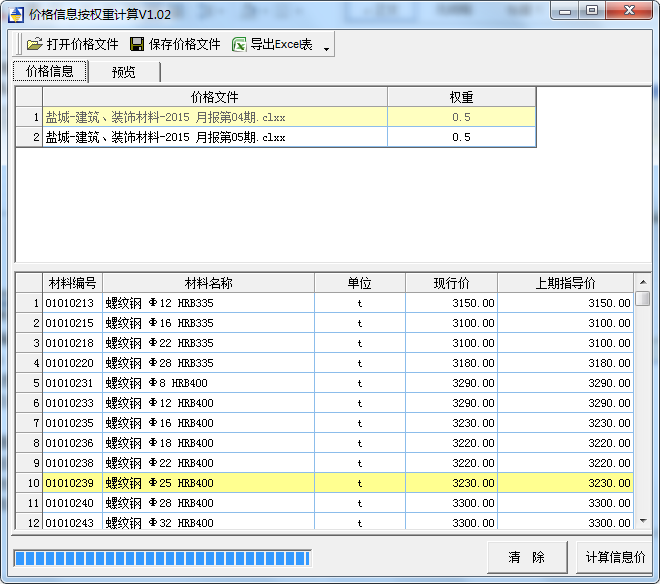 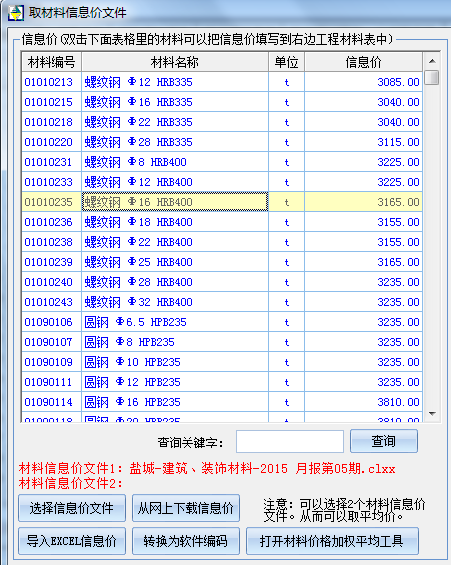 4.10工程造价4.10.1设定规费税金费率点击“工程造价”卡片，然后在单位工程汇总表中设定规费和税金费率或者进行其他编辑。输入规费和税金的费率。使用招标控制价调整系数。如果在编制招标控制价时，需要使用招标控制价调整系数，则可以点击【使用招标控制价调整系数】复选框，然后输入调整系数。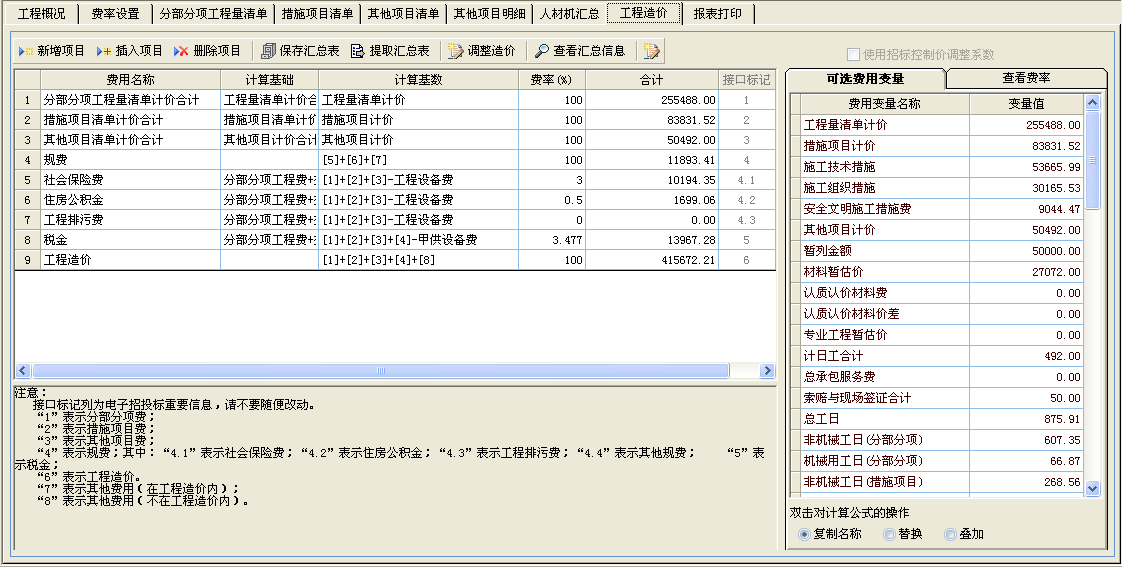 注意：接口标记为招投标重要信息，用户必须根据规定设定各费用的接口标记值。具体见下方说明。3．如果需要查看和调用江苏省2014费用定额的标准费率或其他各市的费率，用户可以点击右边“查看费率”，然后选择地区和项目类别，选择后点【应用费率】按钮来把所有的规费税金费率应用到当前工程，或双击其中的某个费率来只应用这个费率。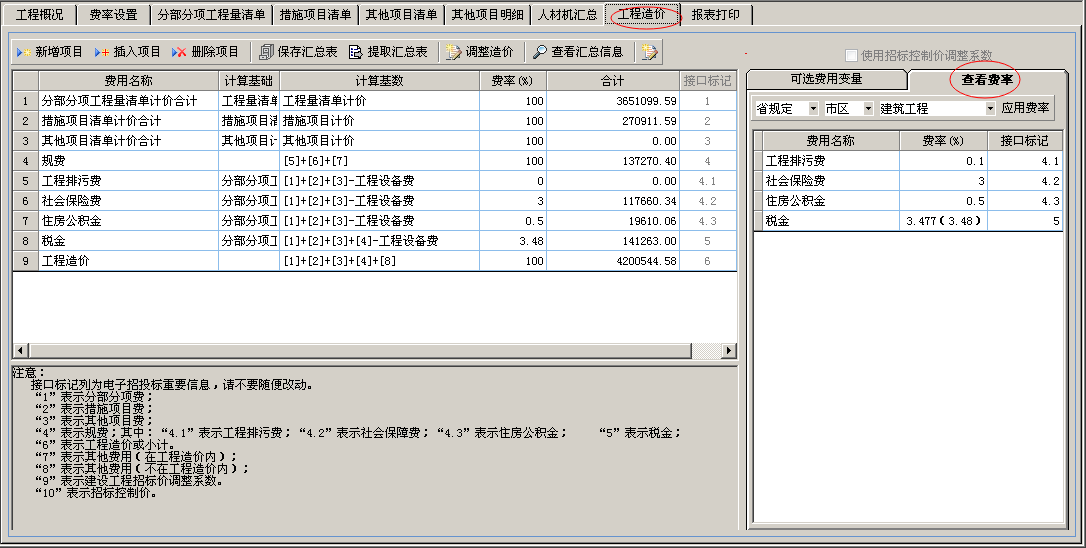 4.10.2编辑汇总表（取费表）编辑汇总表（取费表）。工程造价左边的是取费计价程序，俗称取费表。在新建工程后，软件提供一个默认取费表，但根据工程实际情况可以修改这个取费表。操作方法是通过新增、插入、删除和修改取费表里的某一行来实现。在对某一行进行编辑时，最重要的是“计算基数”列内容，这一列内容决定了取费表的计算方法。在编辑这一列时可以通过输入“[n]”来引用其他行的数据，其中“n”代表被引用行的行号；也可以输入工程变量。具体的工程变量请点右边的“可选费用变量”来查看，查看后要使用时，不需要直接在左边的取费表里输入，而是可以通过双击变量表里的变量来实现；双击时有三种操作方式，第一种就是把变量名称复制到剪贴板里，第二种时是替换当前取费表里选定行的计算基数，第三种是追加到当前取费表里选定行的计算基数的后面。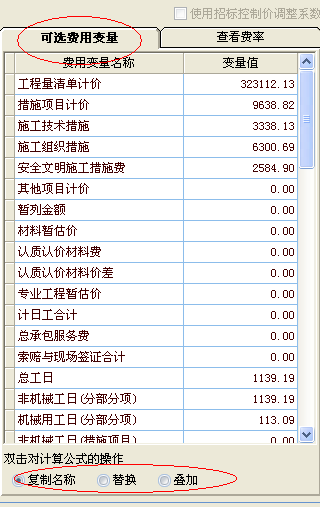 4.10.3保存和提取汇总表	在工程汇总表中，用户可以自己编辑汇总表内容以实现各种情况下的工程造价计算。对于编辑好的汇总表，用户可以保存起来，方便下次遇到相同工程直接调用。操作方法是先点击工具栏上的【保存汇总表】，把汇总表保存为一个汇总表模板文件，然后在下个工程中点击工具栏上的【提取汇总表】中的【从汇总表模板文件中提取】选项，选择上次保存的汇总表模板文件即可。	软件也提供了从其他工程中提取汇总表的功能。另外软件还提供了几个标准的汇总表供用户使用，如默认汇总表、大型土石方工程汇总表、桩基工程汇总表、南通招标控制价汇总表、苏州招标控制价汇总表等。如果用户需要使用这类汇总表，可以点击工具栏上的【提取汇总表】下的相应选项。下面再提供一个扣甲供材料费的示例汇总表供参考：增加了扣甲供材料费行后，请修改最后一行工程造价的“计算基数”，以便体现这个费用。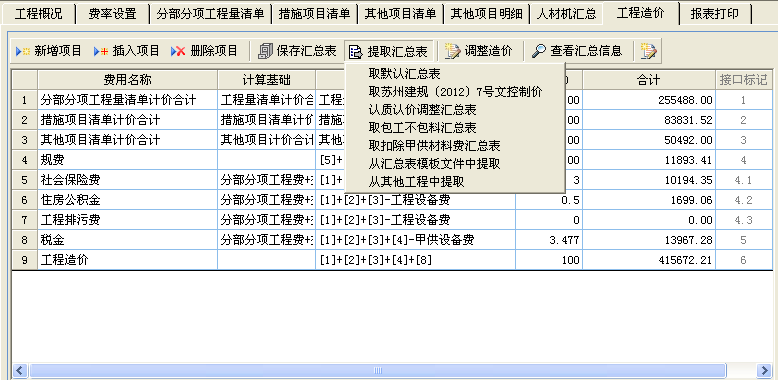 4.10.4调整造价施工单位在投标过程中，需要快速调整投标价格，以前是手工慢慢调整人材机含量或现行价来达到指定报价，现在软件提供快速调价功能，可以通过软件自动计算出调整比率，然后调整到与指定报价接近的报价。并且由于在点击【确定调整】前，任何操作都不会影响到当前工程数据，所以用户尽管可以在界面上测试调整后造价。	如果要调整单个单位工程造价，可以点击【调整造价】按钮，弹出调整对话框：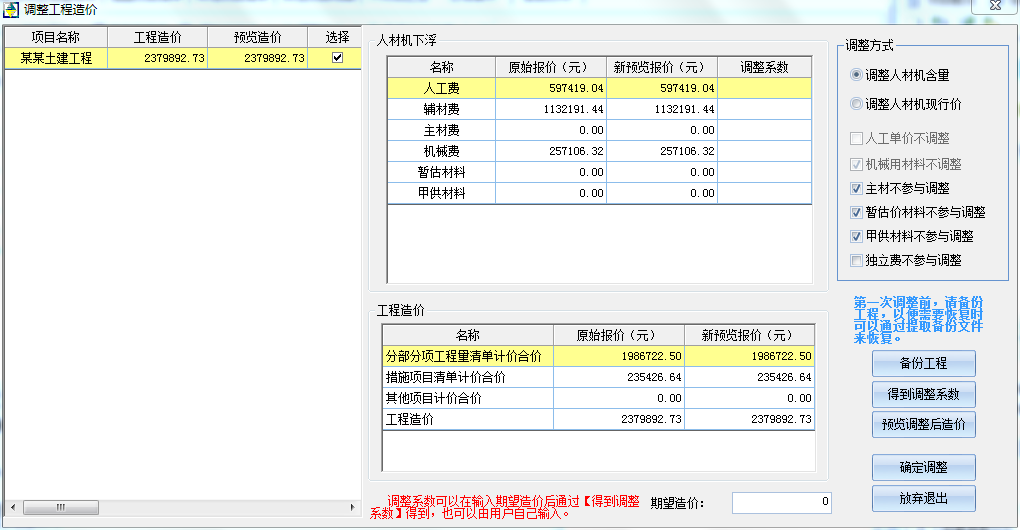 你只要输入期望造价，然后点【得到调整系数】，再点【预览调整后造价】，软件会自动计算，并显示调整后报价。如果用户对调整后的造价满意后，点击【确定调整】按钮，软件就会把按照调整方法调整工程数据，并且最终计算后的工程造价就是最后的测试造价。需要注意的时，一旦点击【确定调整】按钮调整了造价，工程数据就被修改了，建议调整前先备份工程。如果要对当前的项目文件调整造价，可以点击【辅助】→【项目操作】→【统一调整造价】，在弹出的对话框中，勾选好当前项目文件中要参与造价调整的单位工程后进行调整造价的操作。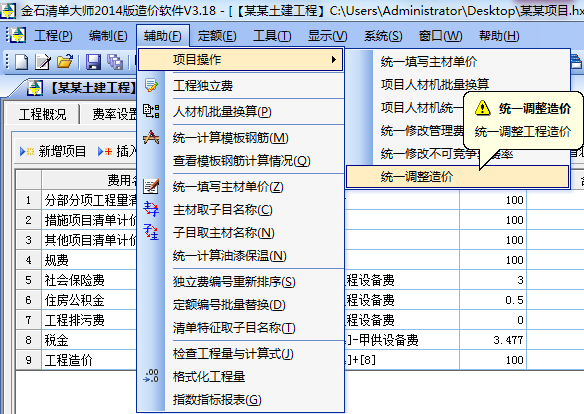 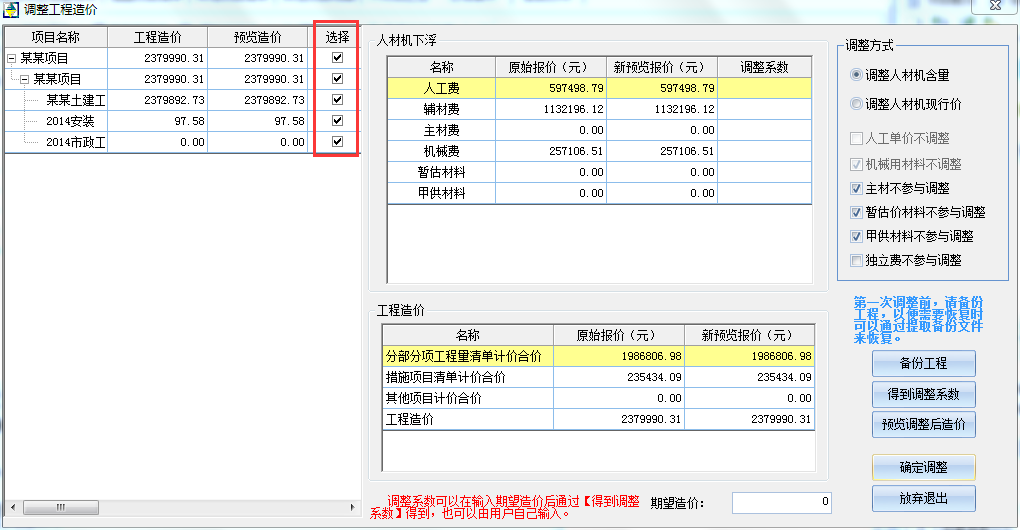 4.10.5多个工程统一修改规费等费率	当有多个工程需要改成相同的规费税金时（比如编制招标工程），可以点击工具栏上的【多个工程统一修改规费等费率】按钮来实现。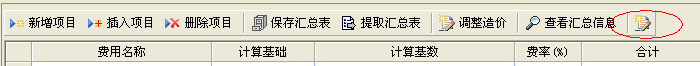 4.11报表打印选择“报表打印”卡片，在左边的报表列表中点击一个报表，软件会在右边显示报表内容。4.11.1打印机设置如果用户机器上设置了多个打印机，可以预先设置报表的打印机，点工具栏中的，在弹出的窗体中选择打印机，然后点【确定】即可。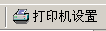 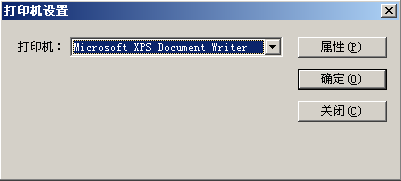 4.11.2打印设置	如果用户需要对打印设置进行修改，可以点工具栏中的，弹出如下对话框：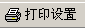 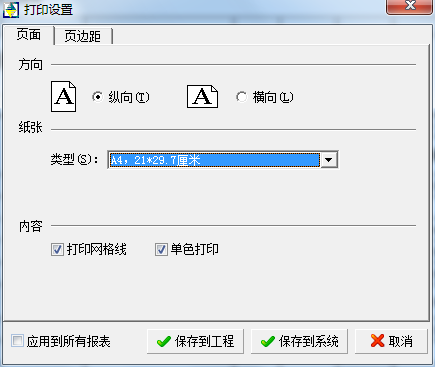 在这里可以设置打印方向，纸张类型等。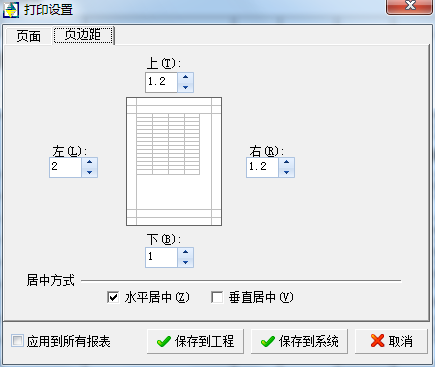 在这里可以页边距和对齐方式。4.11.3表栏设计如果用户需要对当前报表的显示内容进行调整，那么可以点击工具栏上的按钮，然后在弹出的对话框中进行列的显示、隐藏、修改报表标题、修改表头等操作。修改后点击【确定】按钮即可。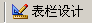 隐藏或显示列：选择某一列，并把显示的勾去掉或者勾上就可以了。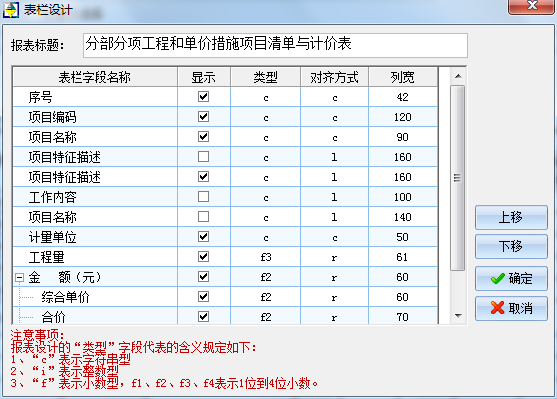 修改报表标题：直接修改标题内容即可。修改表头名称：直接修改表格中的字段名称即可。调整显示顺序：可以使用上移，下移功能调整字段显示位置。修改对齐方式：c表示居中、l表示居左、r表示居右。修改数据类型：一般报表都不需要修改，如果涉及到显示小数位数，那就可以修改，具体参考对话框上的红字说明。4.11.4报表设置如果用户需要对当前报表进行字体和页眉页脚的设置，用户可以点击工具栏上的按钮，然后在弹出的对话框中进行相关设置。这里保存设置有两种情况：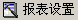 保存到工程
保存到工程是把当前设置只保存到当前工程，并不影响其他工程和以后新建的工程。保存到系统
保存到系统是把当前设置保存到系统库中，以后新建的工程都按此设置报表。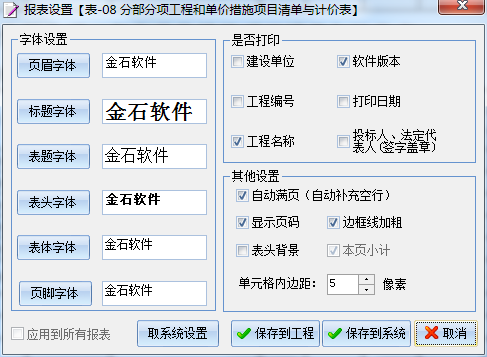 4.11.5保存自定义报表如果某些报表你需要临时调整列的显示和宽度，但是以后可能也会用到，你可以把报表保存成自定义报表，点工具栏中的，在弹出的窗口中输入报表名称，点【确定】按钮后，在左边报表树中的自定义报表结点下面就会增加一个报表，你就可以像其他报表一样对其进行设置和打印了。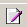 4.11.6报表手工调整	如果报表显示后，某些地方需要微调，你可以使用工具栏中报表调整功能进行微调，目前可以使用的是字体大小、单元格对齐、表格线、单元格换行、以后这部分功能会慢慢加强。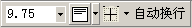 4.11.7导出到EXCEL导出当前报表：直接点击工具栏上的按钮，然后选择EXCEL文件存放位置和名称，软件就把当前报表导出到这个EXCEL文件中。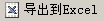 批量导出到一个EXCE文件：首先在左边的报表列表中挑选需要导出到excel中的报表，然后点击工具栏上按钮旁边的下拉按钮，在其中选择“批量导出到一个EXCEL（单个文件），然后选择EXCEL文件存放位置和名称，然间就把选定报表导出到这个EXCEL文件中。注意批量导出到一个EXCEL文件时，请不要在左边报表列表中选择多个相同名称的报表。比如选择了投标报表里的“分部分项工程量清单计价表”，不能再选择计价方式报表里的“分部分项工程量清单计价表”，否则导出时会提示失败。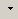 批量导出多个单位工程的报表到一个EXCEL文件：此功能用于批量导出多个单位工程的报表到同一个EXCEL文件里。首先在左边的报表列表中挑选需要导出到excel中的报表，然后点击工具栏上按钮旁边的下拉按钮，在其中选择“批量导出到一个EXCEL多工程（单个文件）。批量导出到多个EXCE文件：首先在左边的报表列表中挑选需要导出到excel中的报表，然后点击工具栏上按钮旁边的下拉按钮，在其中选择“批量导出到一个EXCE（多个文件），然后选择EXCEL文件存放位置（文件夹），软件就把选定报表导出到这个文件夹中，并且每个报表都对应一个excel文件。批量导分部分项分析表（苏州用）：这个功能是因为苏州有在编制招标控制价文件时需要把同一标段的多个单位工程的分析表导出到一个EXCEL文件中的规定，所以特别增加了这个功能来快速实现这个要求。批量导措施项目分析表（苏州用）：同上。4.11.8报表导出到PDF由于报表导出到EXCEL后，在EXCEL中打印时字体和页面会有些变化，而用导出到PDF功能导出的报表，再打印时就和在软件中的一模一样，所以在导出后如果需要打印的话，建议使用导出PDF功能批量导出到PDF(单个文件)：就是把选择的报表批量导出到一个PDF文件中。操作方法，首先在左边的报表列表中挑选需要导出到excel中的报表，然后点击工具栏上按钮旁边的下拉按钮，在其中选择“批量导出到PDF(单个文件)”就可以了。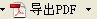 批量导出到PDF多工程(单个文件)：就是把多个工程中的选择的报表批量导出到一个PDF文件中。操作方法，首先在左边的报表列表中挑选需要导出到excel中的报表，然后点击工具栏上按钮旁边的下拉按钮，在其中选择“批量导出到PDF多工程(单个文件)”就可以了4.11.9报表打印直接打印：直接点击工具栏上的按钮，然后弹出如下对话框，在这里可以选择打印机，设置打印份数和范围，打印缩放等。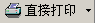 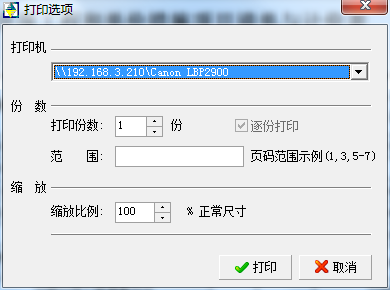 批量打印：首先在左边的报表列表中挑选需要进行批量打印的报表，然后点击工具栏上的按钮旁边的下拉按钮，然后选择其中的“批量打印”选项，弹出如下对话框，在这里你可以调整打印的顺序，然后再点【开始打印】按钮。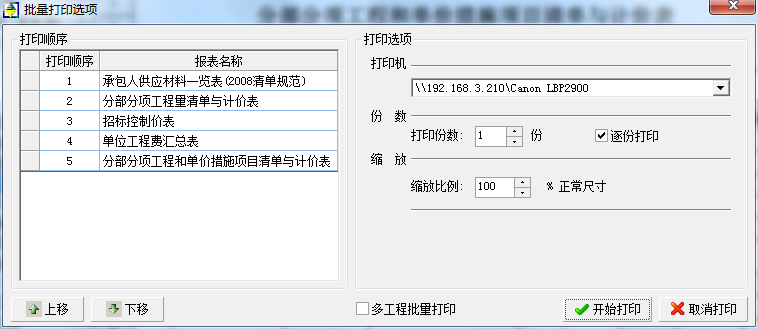 如果需要对多个工程进行批量打印，请在批量打印界面上把“多工程批量打印”选项打勾，然后再选择其他的工程，最后点打印即可。双面打印：略。4.12生成接收网上电子招投标格式文件生成和接收网上电子V3.0格式招投标文件。4.12.1生成招标文件当招标文件编制完成后，用户就可以选择【编制】菜单中的【江苏省网上招标格式（13jz/V3.0）】。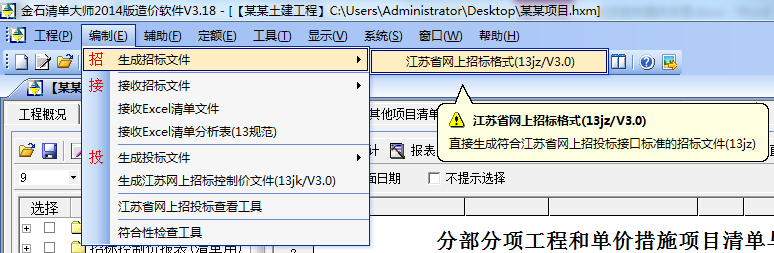 在弹出的对话框中，填写好相应的招标信息。如果还有别的工程（可以是单位工程、项目文件或者其他软件生成的V3.0网上电子招标格式文件）要添加进去一起生成招标文件，可以点击【选择工程文件】按钮来添加。如果要生成的是“南京格式”的网上电子招标文件，那么就把“南京格式”复选框打勾。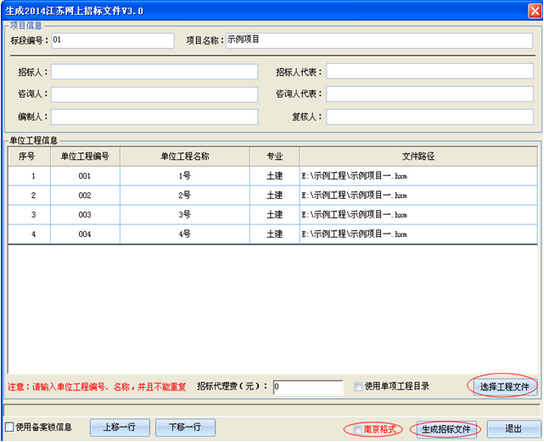 	注：由于江苏省2014电子招投标接口中增加了单项工程内容，即一个招标文件中允许包含多个单项工程节点，所以软件在生成招标文件时增加了一个“使用单项工程目录”的复选框。为了方便操作，软件默认这个选项不打勾，如图1-2界面所示。不打勾时，软件在生成招标文件时，会在招标文件里自动生成一个名称同项目名称一样的单项工程节点；如果打上勾，那么使用项目列表里的单项工程目录来生成招标文件里的单项工程节点。如果要删除多选的或者选错的工程文件，可以表格上点击鼠标右键，并在右键菜单中选择【删除当前行】。如果要调整表格中单位工程的排列顺序，可以右击，点击【上移】或【下移】按钮。	相关的招标信息填写好以后，点击【生成招标文件】按钮，生成网上电子招标格式文件（江苏格式生成的文件扩展名是13jz，南京格式生成的文件扩展名是enzf）。网上电子招标文件生成好以后，软件会自动对招标文件进行符合性检查，如果没有问题，就会显示“通过”。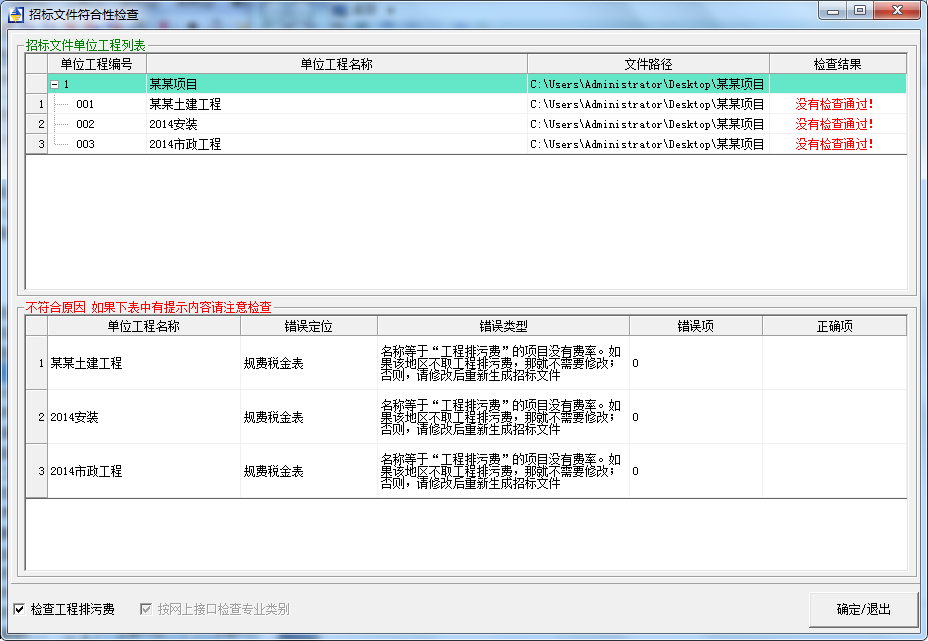 4.12.2接收招标文件当投标单位拿到电子招标文件后，就可以通过“接收招标文件”功能来创建工程并获取招标文件中的工程量清单等招标信息。操作方法：选择【编制】菜单里【接收招标文件】中的【江苏省网上招标格式（13jz/V3.0）】，在弹出的界面上，选择要接收的网上电子招标文件。如果是接收南京格式的网上电子招标文件，请先把“南京格式”复选框打勾。点击【接收招标文件】按钮，完成招标文件的接收。之后就可以打开接收的工程进行编制了。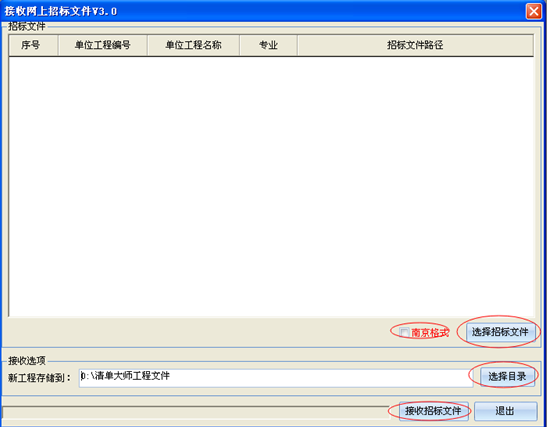 4.12.3生成和接收投标文件、控制价文件4.12.3.1生成投标文件、控制价文件当投标单位编制好招标文件后，就可以通过“生成投标文件”功能来生成江苏招投标要求的电子格式的投标文件。操作方法：选择【编制】菜单里【生成投标文件】中的【江苏省网上投标格式（13tb/V3.0）】按钮。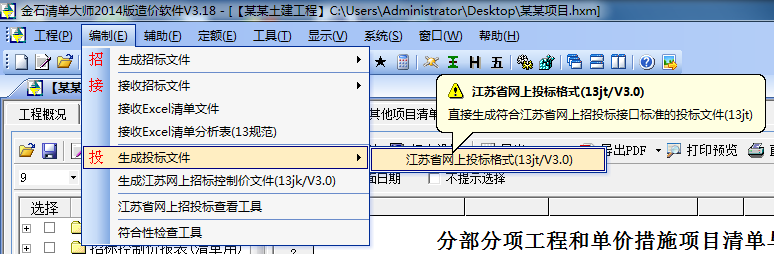 	在弹出的对话框中，填写好相应的投标信息。如果要生成的是南京格式的网上电子投标文件，那么就在“南京格式”选项框上打勾。设置好以后，可以点击界面左边的【选择招标文件】按钮，这样生成投标文件后，软件会根据招标文件自动进行符合性检查。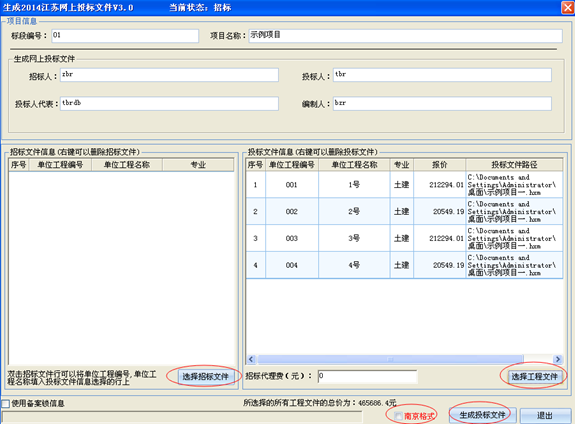 	如果还有别的投标工程或其他软件生成的投标文件要添加进来一起生成，那么可以点击界面右边的【选择工程文件】按钮，可以添加单位工程、项目文件或者网上电子投标格式文件。	点击【生成投标文件】按钮，生成投标文件。投标文件生成以后，软件会自动进行符合性检查。如果检查没有发现问题，那么符合性检查工具中就会提示没有发现错误。如果检查发现有错误，那么符合性检查工具中就会用红色字体提示，需要把错误的地方改正以后再重新生成网上电子投标格式文件。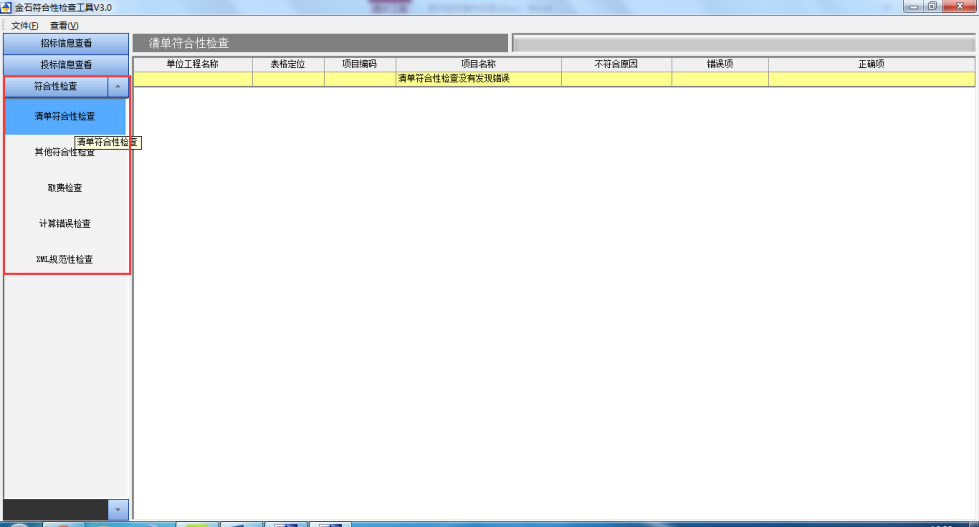 如果要生成控制价文件的话，选择【编制】菜单中的【生成江苏网上招标控制价文件（13jk/V3.0）】按钮。之后的操作和生成网上电子投标文件的操作是一样的，可以参照上面关于生成网上电子投标格式文件的操作介绍。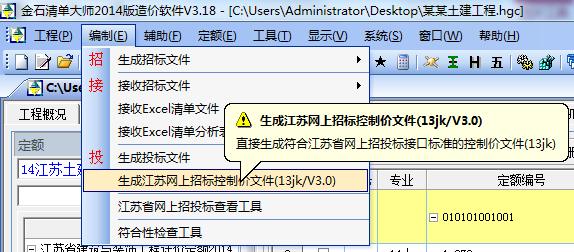 4.12.3.2接收投标文件、控制价文件打开软件，点击【工程】中的【从控制价文件/投标文件中创建】按钮。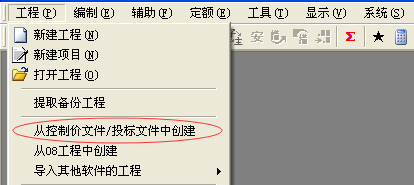 在弹出的对话框中，点击【选择投标文件/控制价文件】按钮来选择要接收的文件，编制好相关的设置后，点击【开始接收】按钮即可，完成控制价/投标文件的接收。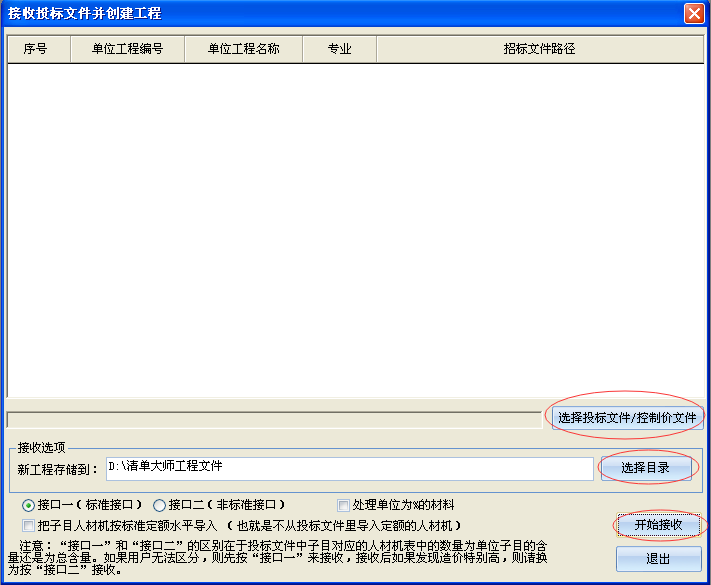 4.12.4符合性检查生成投标文件后，软件会自动弹出一个界面对招标文件和生成的投标文件进行符合性检查。如下图。用户通过选择左边中的相应选项，可以分别查看招标文件、投标文件以及符合性检查情况。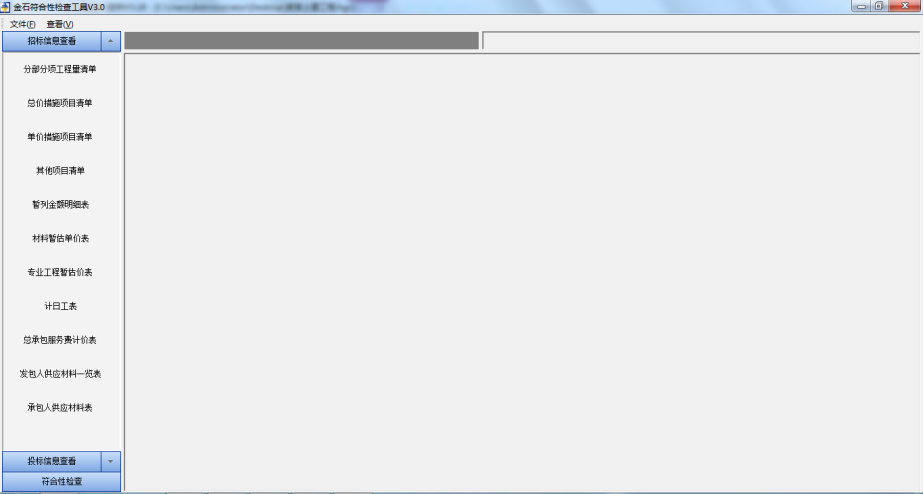 招标信息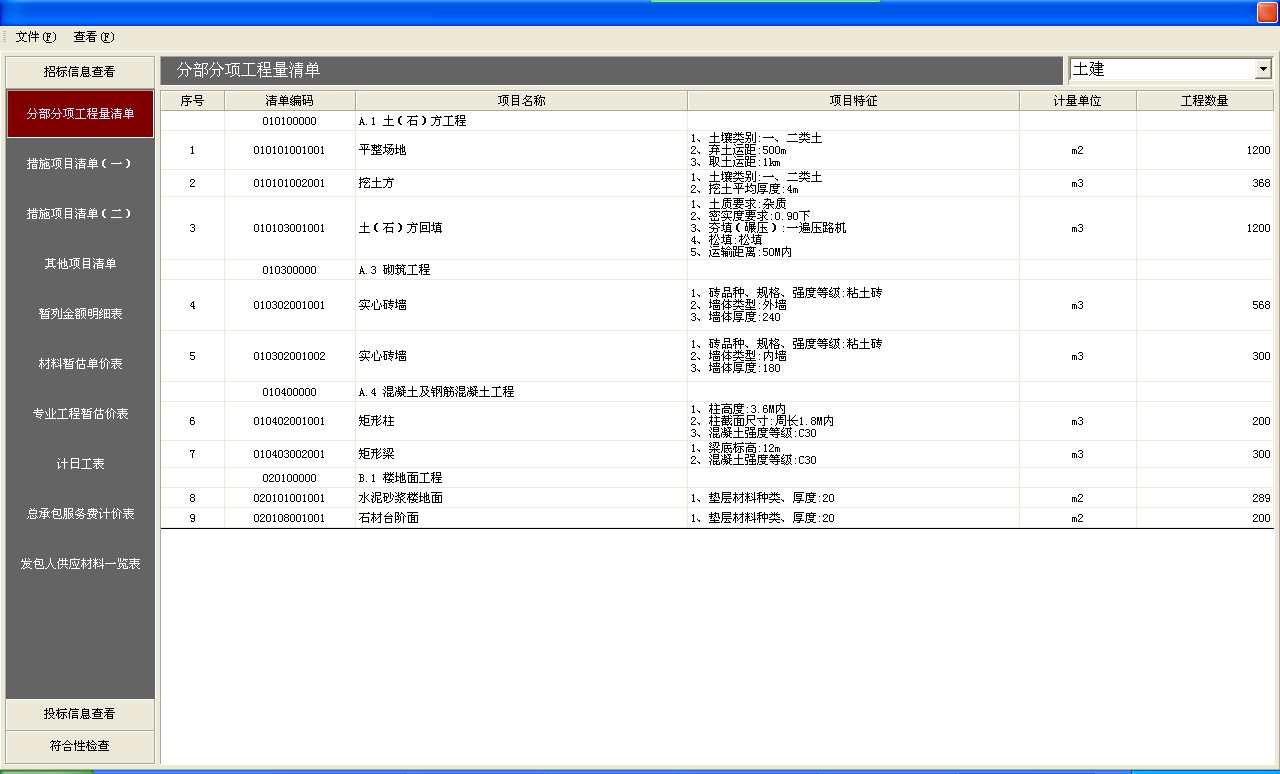 投标信息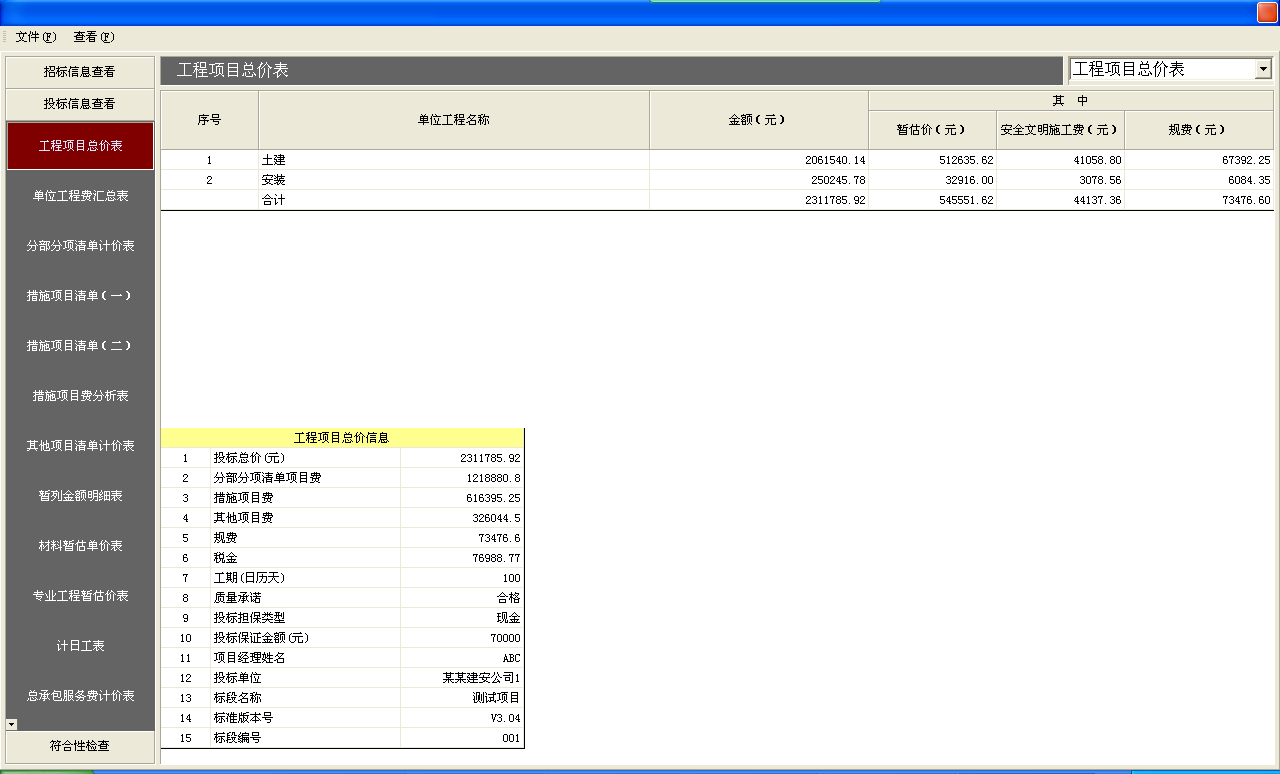 符合性检查结果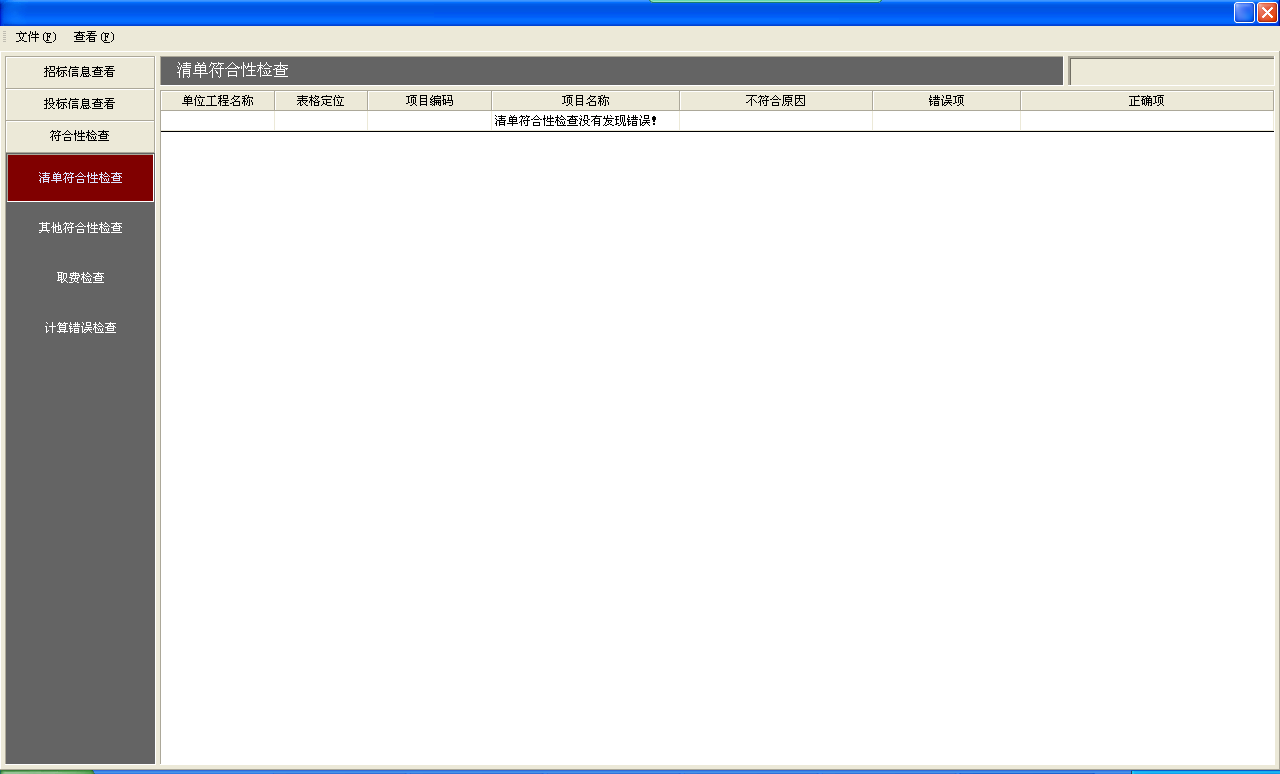 4.12.5江苏省网上招投标查看工具对于实行网上招投标的项目，从网上下载得到的不是原来的13jz格式的文件，而是JSZF格式的网上招标文件，这时除了直接使用软件里的接收招标文件功能把招标清单接收进来外，还可以使用【编制】菜单中的【江苏省网上招投标查看工具】按钮来解压打开网上下载的JSZF（或者JSCF）文件，并得到13jz格式文件以及其它相关文件。对于控制价JSBF格式文件，投标JSTB格式文件，也可以使用此功能来解压打开，获得相应的13jk,13tb以及其它相关文件。操作方法：选择【编制】菜单中的【江苏省网上招投标查看工具】，在弹出的对话框中，点击【浏览】按钮，选择需要打开查看的网上招投标文件，最后点击下面的【导出文件】按钮即可。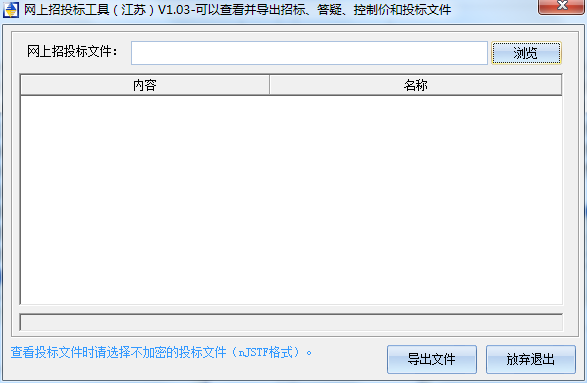 对于网上招投标的其他格式的文件也同样操作。4.12.6南京网上招投标转换工具由于南京的网上招投标文件采用的是XML格式，所以在进行招标、投标时也不能直接使用原来的光盘格式的招标和投标文件。为了生成南京XML格式的网上招投标文件，软件提供了南京网上招投标转换工具，此工具可以把普通光盘格式的JSZB招标文件变成南京格式的ENZF招标文件，或者把ENZF格式招标文件变成JSZB格式的招标文件，或者把普通光盘格式的JSTB投标文件变成南京格式的ENTF投标文件。操作方法：选择【编制】菜单中的【南京网上招投标转换工具】，在弹出的对话框中，根据当前操作选择相应的卡片，比如需要把普通光盘格式的JSZB招标文件变成南京格式的ENZF招标文件，则选择第一个卡片“转换为网上招标文件”，然后再根据界面上的要求进行其他的操作。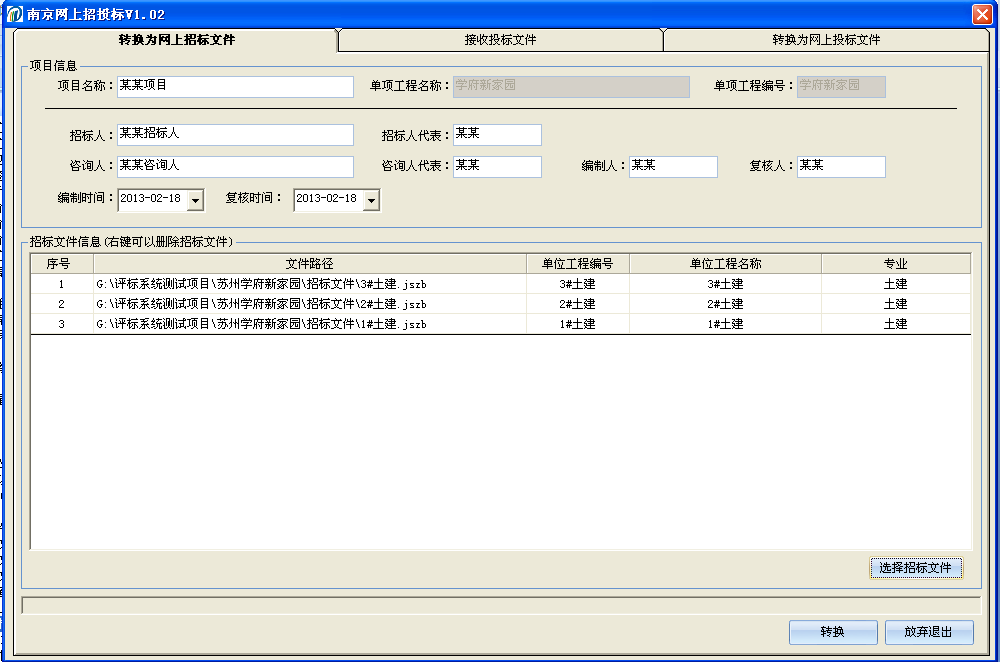 4.12.7接收EXCEL文件1、新建完工程后，选择【编辑】菜单下的【接收EXCEL清单文件】。2、在弹出的对话框中点击【浏览】按钮，然后选择需要导入的EXCEL文件。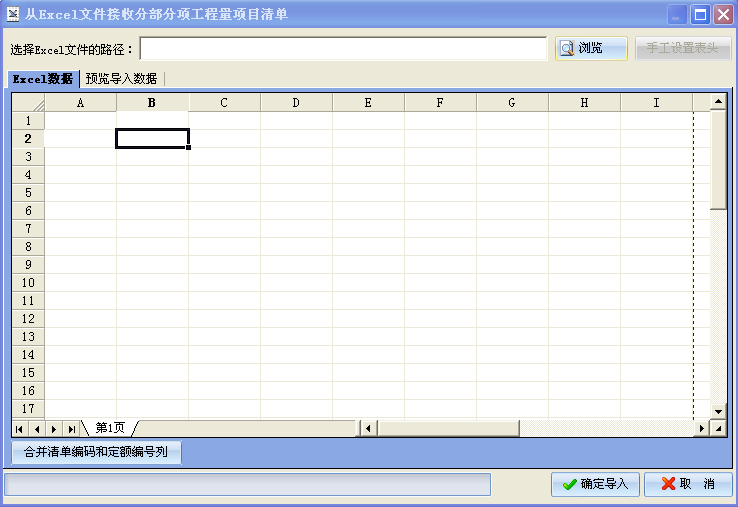 3、  选择EXCLE文件后，软件会自动导入EXCLE数据，并自动识别“序号”、“项目编码”、“项目名称”、“项目特征”、“单位”和“工程量”列，自动设别出来的列在第一行上显示；如果没有正确识别列，那么请在第一行中通过下拉选择这一列为“序号”、“项目编码”、“项目名称”、“项目特征”、“单位”和“工程量”列中的哪一列。如下图所示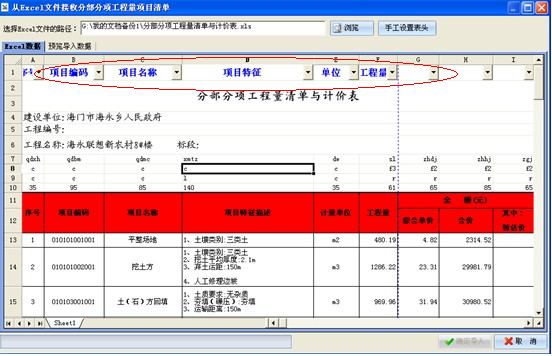 4、  自动识别后的调整：a)         表头行的调整：软件在自动识别时是先查找表格中的表头，然后再自动识别列和数据的，所以如果表头识别错了，或者表头没有找到，就会导致无法自动识别其他的内容，这个时候用户可以用鼠标选择正确的表头行，然后点击【手工设置表头】按钮或者右键菜单中的【手工设置表头】来进行手工设置，设置后软件会根据新的表头重新识别其他的内容，包括列。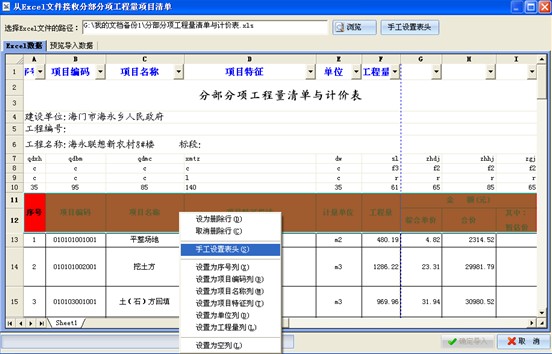 b)         如果EXCEL文件中有多个相同名称的列，如有多个“项目名称”列，软件自动识别时会把最后一个项目名称列识别为“项目名称”，此时如果第一个项目名称列是正确的列，那么可以在正确项目名称列的第一行的下拉框中通过下拉来把项目名称设定到正确的列上来。也可以通过选中正确的项目名称列后，点击鼠标右键，在右键菜单中把正确列设为“项目名称”列。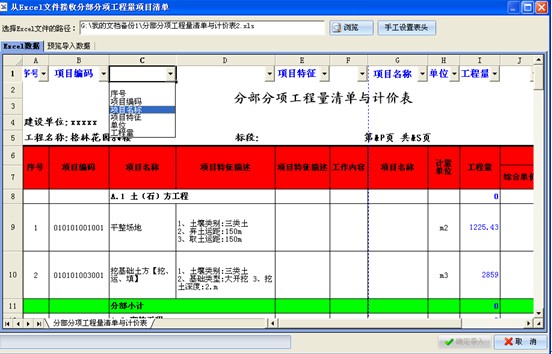 c)         如果EXCLE中的列名称不标准，导致软件不能识别到“序号”、“项目编码”、“项目名称”、“项目特征”、“单位”和“工程量”列中的一个或多个，用户还是可以使用前面介绍的调整列的方法来正确设置对应列。d)         无效行的设置和取消：EXCEL表格中除了清单和定额子目外，可能还有一些空行或其他不需要导入的行，此时软件会自动把这些行识别为“删除行”。但如果发现错误识别或漏识别了，这时可以通过【设为删除行】和【取消删除行】功能来调整。操作方法是选择一行或多行，然后点击鼠标右键中的【设为删除行】或【取消删除行】来进行调整。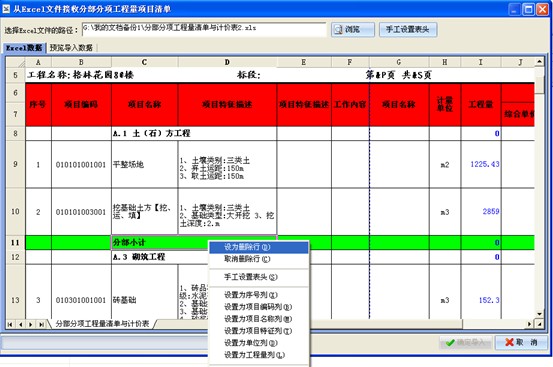 5、如果需要导入03清单规范的分析表，由于03清单分析表中清单编码和定额编号不在同一列，所以请在浏览后点击下面的【合并清单编码和定额编号列】按钮。6、  正确识别或调整后，点击“预览导入数据”卡片，然后检查数据正确后，点击下面的【确定导入】按钮，软件就自动把EXCEL中的数据导入到分部分项工程量清单中了。这里注意下，13规范中把分部分项清单计价表和单价措施项目计价表合成了一张表，切换到“预览导入数据”界面上，软件会自动识别哪些内容导入到分部分项中，哪些导入到单价措施项目中。如果需要修改导入设置，可以点击要修改行的“选择导入位置”单元格，点击下拉列框来重新设置。如果要修改导入设置的行数比较多，还可以批量选中后右击来更改导入位置设置。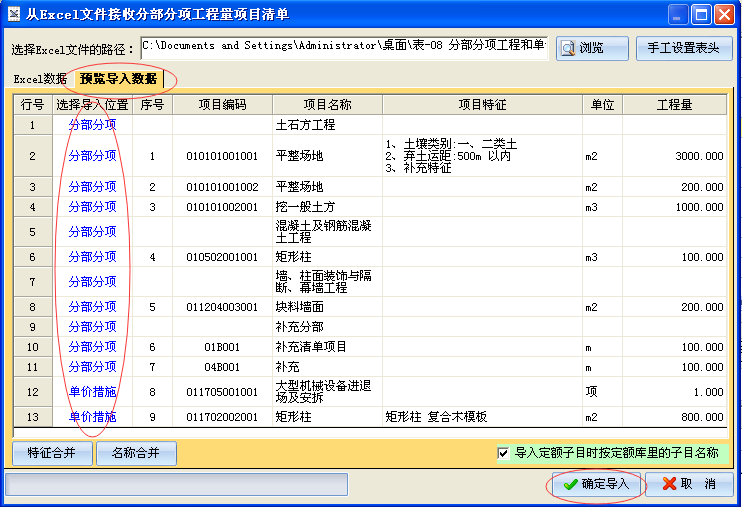 另外如果有的EXCLE表格中一个清单的清单特征或名称分布在多行上，用户可以点击下面的【特征合并】或【名称合并】功能来先把多行合并到一行上，然后再点击【确定导入】按钮来导入。特征合并前：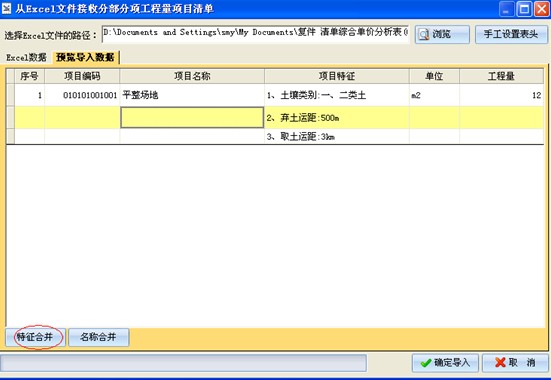 （此图为08软件中截图，14软件中此功能用法与08版本相同）特征合并后：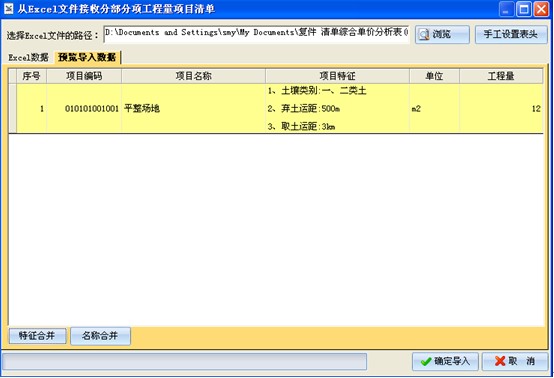 （此图为08软件中截图，14软件中此功能用法与08版本相同）7、  如果一个EXCEL文件中有多个表，软件在打开后会自动识别所有表。如果用户需要导入某个表，则在导入前请选择需要导入的表；如果要导入多个，则请依次选择后使用上述方法逐个导入。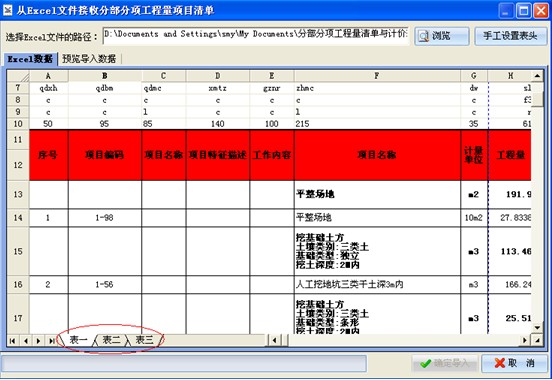 8、  如果觉得操作界面比较小，用户还可以点击界面上的最大化按钮来放大界面。9、如果需要导入EXCEL2007格式的文件，则请在点击【浏览】打开EXCLE文件的对话框中，在下面的文件类型中通过下拉选择“EXCLE2007文件”。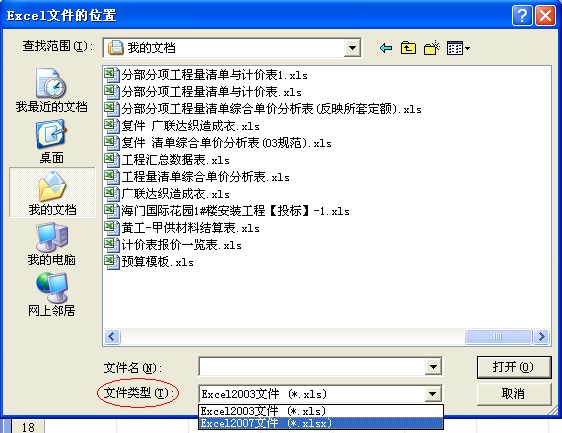 10、如果点击浏览后excel表的内容不能在软件里显示，则请先用office的excel程序打开这个excel文件，然后在excel中选择【文件】菜单下的【另存为】，在另存时选择“Excel 97-2003工作簿”，保存后，关闭excel，然后重新导入就可以了。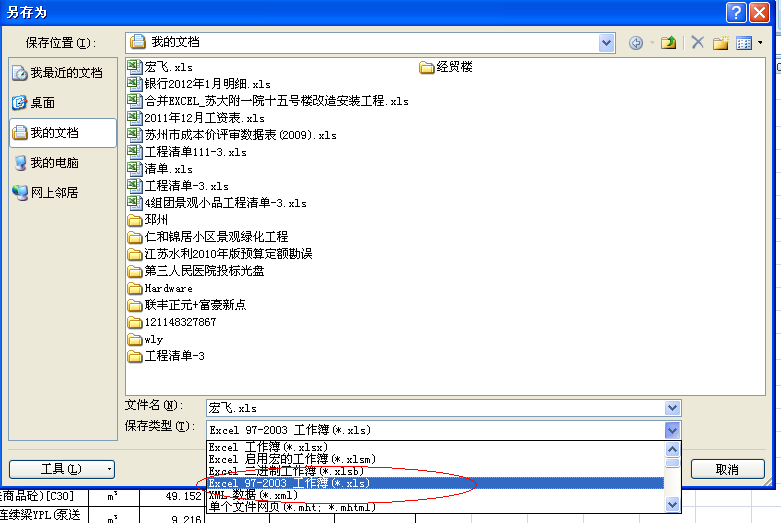 4.12.8接收EXCEL清单分析表（13规范）由于13清单规范下的清单分析表格式比较特殊，所以软件增加了这个功能。注意这个功能只用于接收13清单规范下的清单分析表。操作方法：（导入前先设置下要导入的Excel，如果Excel文件中要导入的工作薄名称中有空格，把工作薄名称中的空格删除后关闭保存。）1、选择【编辑】菜单下的【接收EXCEL清单文件】。2、  在弹出的对话框中点击【浏览】按钮，然后选择需要导入的EXCEL文件。注意这个EXCEL文件里最好是除了清单分析表外，还能有清单计价表，这样软件在导入分析表时还能根据清单编码把清单计价表里的清单特征和工程量一起导入进来。3、选择后，软件会自动识别里面的清单分析表和清单计价表，如果没有清单计价表，那么对话框中下方的表格中将没有内容，但不影响导入。4、点击“预览导入数据”卡片，查看预览的内容是否正确，没有问题后点击下面的【确定导入】按钮即可。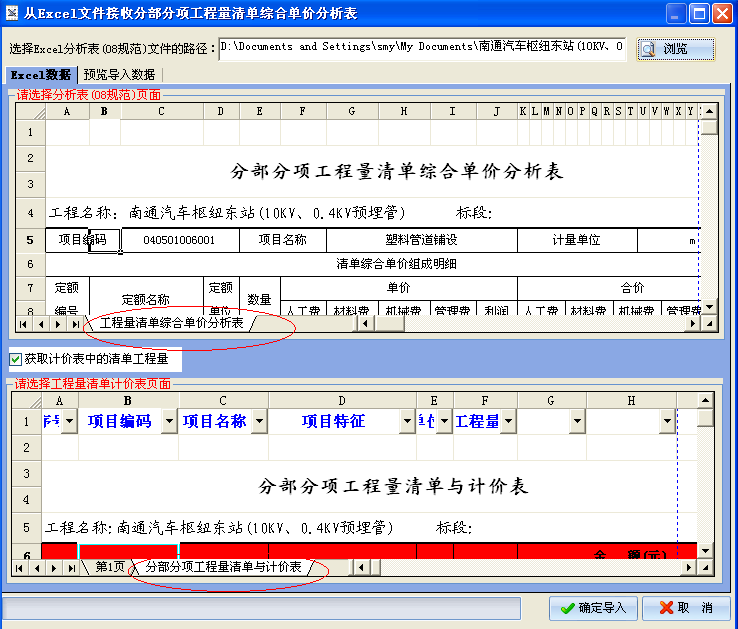 五、2003清单工程操作（略）此功能用于金石工程计价软件2.X江苏版软件中。六、系统6.1系统设置系统设置中主要针对不同用户的操作，对软件进行配置管理，主要分成五大块：操作设置。保存设置。界面设置。名称管理。加密设置。6.1.1操作设置操作设置主要针对软件中各种功能开关进行配置。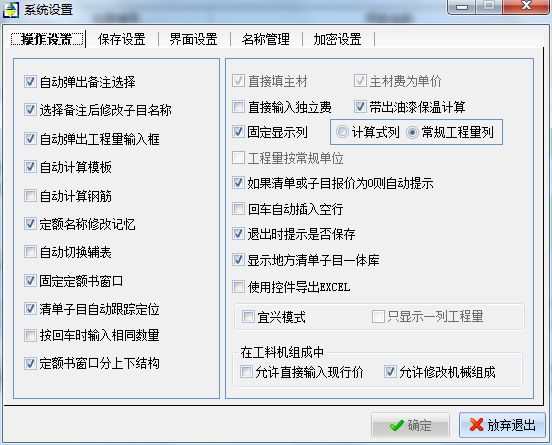 自动弹出备注选择
当你在直接定额子目时，如果有子目含有备注说明或者含有配比材料，如下：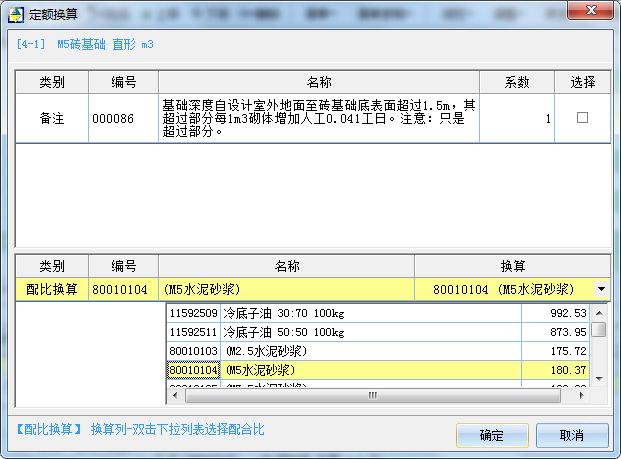 软件会自动弹出当前子目的备注选项以及配比换算，方便输入。如果你对备注已经很熟悉，或者你的操作方法是先把子目全部套好，然后再调整备注，你可以把打勾去掉，软件就不会自动提示了。自动弹出关联定额调整自动弹出工程量输入框
当你在输入清单或子目时，软件会自动弹出输入工程量对话框；把打勾去掉，软件就不会自动提示了。
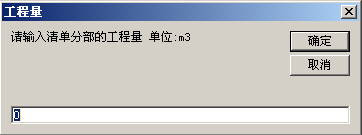 自动计算模板自动计算钢筋显示定额基价定额名称修改记忆
如果你在输入子目时，子目的名称比较简单，你把子目的名称修改了，软件会自动记忆，下次你输入同样子目时，只要点下拉就直接可以选择你以前修改过的名称。你也可以选择一条子目，点其他—>当前定额名称管理，就可以看到此定额所有修改过的名称，并能进行增删改操作。
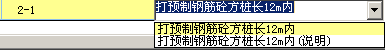 直接填写主材主材费为单价直接输入独立费固定显示常规工程量列工程量按常规单位如果清单子目报价为0则自动提示
此处设置，主要是为了提醒用户，有清单单价报价为零，免得忘记了。回车自动插入空行
当你在输入清单或子目时，可以设置成回车插入空行，也可以设置成回车后光标移动到下一行。退出时提示是否保存
如果此处打勾，表示在工程退出时，软件提示是否保存。
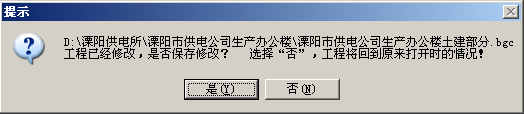 在工料机组成中直接输入现行价
输入一条子目后，在辅助表中可以看到工料机含量及取费，在这里，你可以直接输入人工或材料的现行价。显示地方清单子目一体库
针对苏州、扬州自编的清单子目一体库，为了方便输入，可以直接在左边直接以树型方式显示，然后双击选择就可以了。按主专业取管理费利润：当工程里输入其他专业的子目时，软件是默认按其他专业来设置这个子目的管理费利润费率的，如果需要把这个工程所有子目的费率全部设置成当前专业的费率，而不是按各自专业取费的话，请把这个选项打勾。另外注意：如果已经在工程里输入了其他专业的子目，那在把这个选项打勾后，还要切换到费率设置界面一下才能把已经输入的其他专业子目的管理费和利润费率改过来。使用控件导出EXCEL。这个选项在按正常方式不能顺利导出EXCEL时使用，因为有时如果EXCEL没有安装好，那批量导出后的EXCEL文件里可能只有一个报表。这时可以到系统设置里把这个选项打勾，然后重新导出即可。允许直接输入现行价。这个选项打勾后，则在分部分项里输入子目后，可以在下面的工料机组成及取费中直接输入材料的现行价。允许修改机械组成。这个选项打勾后，则在分部分项里输入子目后，可以在下面的工料机组成及取费中直接对机械的组成进行换算。6.1.2保存设置你可以设置工程自动存盘时间间隔，这样的话，如果发生意外情况，有备份文件可以恢复。默认工程路径设置后，新建工程默认保存在此目录中。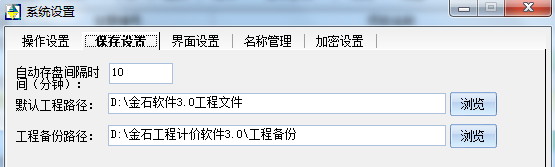 6.1.3界面设置可以设置预算书窗体中表格字体。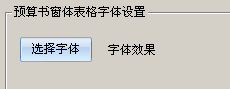 6.1.4名称管理名称管理中，主要维护工程概况中的各种责任主体名称，这样，在创建工程时，可以选择之前已经输入过的名称。在这里，可以对这些数据进行维护。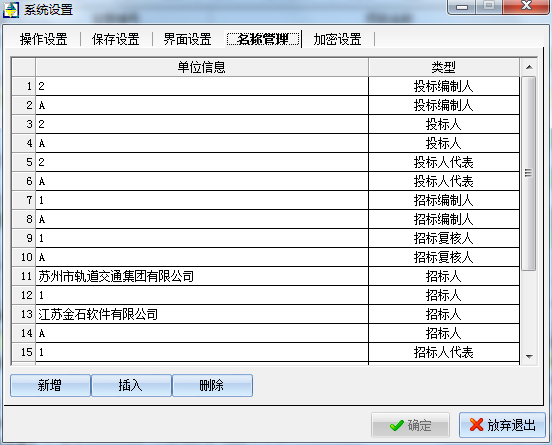 6.1.5加密设置加密设置主要设置当前软件使用的加密锁类型，一般用户都是单机加密锁。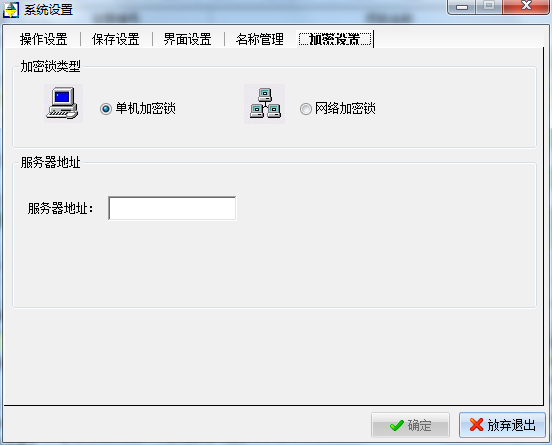 6.2软件注册	请点击【系统】菜单下的【软件注册（新）】或者【软件注册（旧）】来实现。对于新软件注册，则只要注册界面下面检测到的锁号告诉销售员，然后告诉需要注册的专业，销售员会发一段注册信息给用户，用户在右边的算码串中输入，最后点【注册】按钮就可以了。注册好的信息显示在左边的已经注册软件里。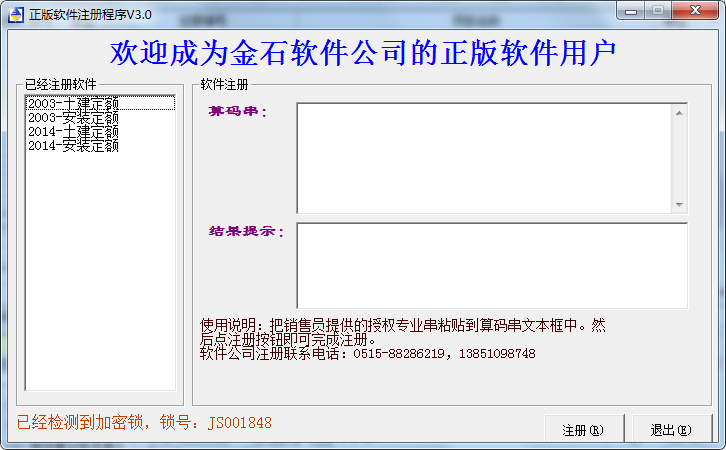 	对于老软件注册，则在注册界面上根据需要注册几个专业，把右边的软件一至软件五打勾，如果需要注册1个专业，那只要把软件一打勾，最多一次性注册5个专业。选择后，软件会产生机器码，用户把机器码逐个告诉销售员，销售员会返回相应个数的注册码，用户再逐个把注册码输入到注册码文本框里，最后点【注册】按钮就可以了。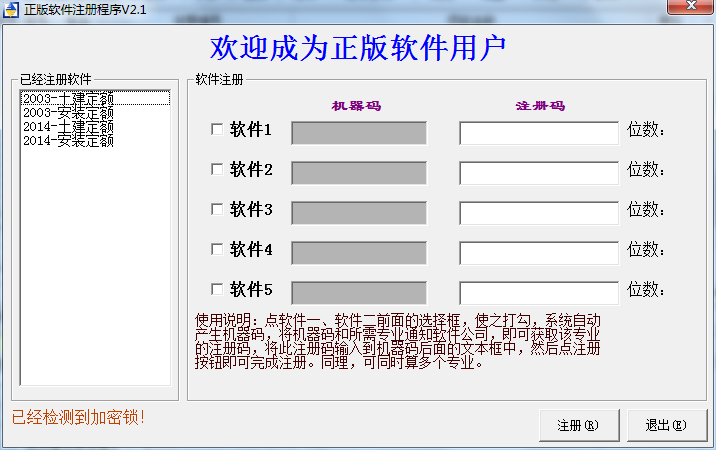 6.3软件修复和组件安装针对用户可能出现的操作系统问题，软件提供了一些常用的修复和组件功能，方便用户解决软件使用过程中的问题。6.3.1修复表格提示	如果用户在使用了自动更新，或者安装了新点软件或者是其他同类型的软件，有可能在启动金石时会出现如下窗体：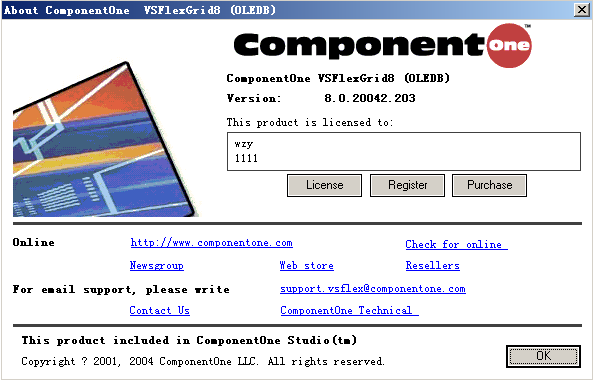 你就可以使用修复表格提示这个功能。6.3.2修复计算式如果用户在使用过程中，发现工程怎么计算，总价都为零，那就说明操作系统中数据计算库出了问题，你只要点一下此菜单，然后软件提示你先退出，然后启动修复程序，你只要点【开始修复】就可以了，修复完毕，软件提示“修复完成，请重新启动程序！”，然后你就可以打开软件，直接使用了。6.3.3修改Office/CAD安装提示	用户在启动软件时，有时会提示office安装，这是由于用户系统中的office或者CAD软件有些文件没有安装全，主要可能是使用了深度安装盘，或者使用了简装版本的CAD软件。你可以使用此功能修复一下，如果修复了还不行，请联系4008-339-388，我们客服人员远程帮你解决。6.3.4安装网上通讯组件如果不能正常使用网上信息价功能，可以点击【系统】菜单下的【安装网上通讯组件】按钮来修复。6.3.5安装XML检查组件	如果接收或生成网上电子招投标格式文件时，提示ActiveXml等内容，可以点击【系统】菜单下的【安装XML检查组件】按钮来修复。6.3.6安装PDF转换组件	如果“报表打印”中不能正常导出PDF，可以点击【系统】菜单下的【安装PDF转换组件】按钮来修复。七、工具这里提供了安装预算手册、保温计算工具、钢材计算表excel、五金手册excel、网上五金手册、型钢计算工具等等。请注意，所有数据仅供参考。八、帮助	软件提供了软件帮助和定额帮助，选择【帮助】菜单下的相应选项就可以查看。九、软件自动更新	点击【帮助】菜单下的【软件自动更新】，按照提示就可以完成软件的更新升级。另外软件提供了自动更新提示，在每次软件启动时会自动检测服务器上的版本。十、常见问题1、win7系统中安装程序后，程序不能运行。答：请在安装后，在桌面上选中“金石2014江苏版”的图标，然后点右键，选择“属性”，在弹出的属性对话框中选择“兼容性”，把下面的“以兼容模式运行这个程序”和“以管理员身份运行此程序”都打勾，确定后重新运行程序即可。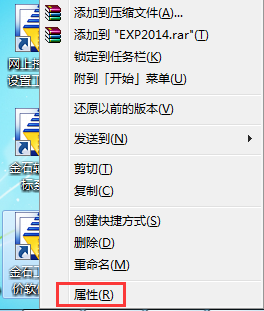 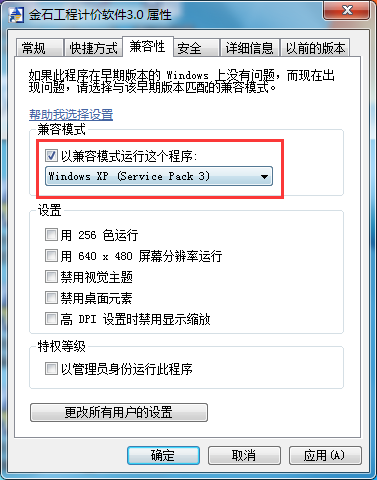 2、win7系统中安装程序后，启动程序时提示“Active控件XCeedZip创建失败，如果是Win7操作系统，请选择以管理员方式重新运行程序。或者可以直接在【开始】-【运行】中输入“regsvr32 xceedzip.dll”。答：这个是因为WIN7系统的权限限制引起的。用户可以点击开始菜单下的“附件”—“命令提示符”，点右键，选择“以管理员身份运行”，然后在弹出的命令提示对话中输入“regsvr32 xceedzip.dll”。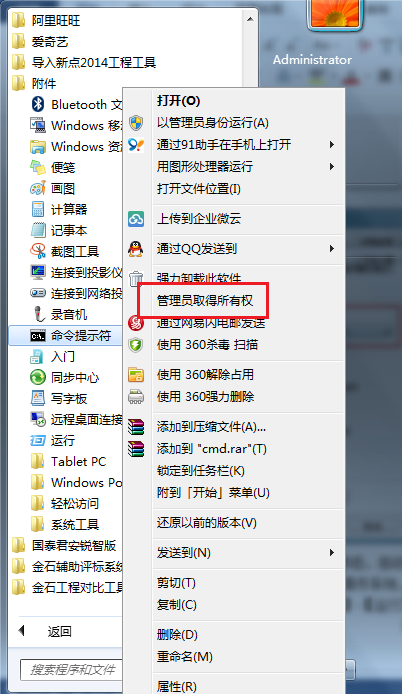 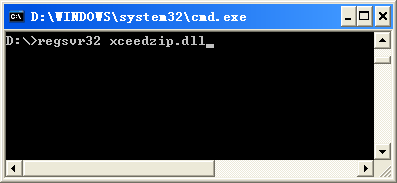 3、点击“费率设置”时界面上没有显示，并且切换到其他界面时提示“费率已经修改，是否应用？”答：是系统中软件用的文件丢失引起的，请与公司技术支持联系。